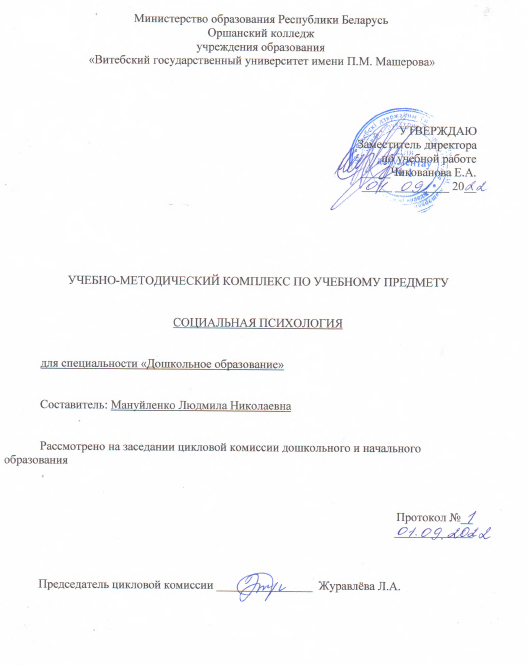 ВСПОМОГАТЕЛЬНЫЙ РАЗДЕЛВыписка из учебного планаТиповая учебная (учебная) программаГлоссарий (словарь) по учебному предметуВыписка из учебного плана УЧЕБНЫЙ ПЛАН УЧРЕЖДЕНИЯ ОБРАЗОВАНИЯ ПО СПЕЦИАЛЬНОСТИ(НАПРАВЛЕНИЮ СПЕЦИАЛЬНОСТИ) И СПЕЦИАЛИЗАЦИИдля реализации образовательной программы среднего специального образования,обеспечивающей получение квалификации специалиста со средним специальным образованием(заочное обучение)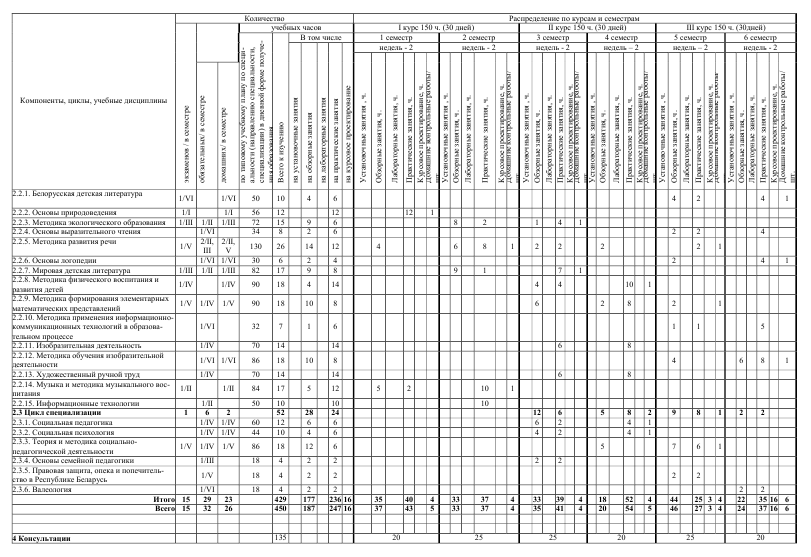 УТВЕРЖДАЮ Ректор ВГУ имени П.М. Машерова________________В.В. Богатырёва_______________________2022  г.УЧЕБНАЯ ПРОГРАММАОРШАНСКОГО КОЛЛЕДЖА
УЧРЕЖДЕНИЯ ОБРАЗОВАНИЯ«ВИТЕБСКИЙ ГОСУДАРСТВЕННЫЙ УНИВЕРСИТЕТ ИМЕНИП.М. МАШЕРОВА»по учебному предмету «Социальная психология»

по специальности 2-01 01 01 «Дошкольное образование»ОршаАвтор     Л.Н. Мануйленко, преподаватель Оршанского колледжа ВГУ имени П.М. МашероваРецензенты:  Е.В. Емельянова, преподаватель Оршанского колледжа ВГУ имени П.М. Машерова                       И.В. Чернова, преподаватель Оршанского колледжа ВГУ имени П.М. МашероваПрограмма обсуждена и одобрена на заседании цикловой комиссии дошкольного и начального образования Протокол №1 от 01. 09.2022ПОЯСНИТЕЛЬНАЯ ЗАПИСКАПредмет  социальная психология в колледже обеспечивает социально-гуманитарную подготовку обучающихся учреждений среднего специального образования. Современные условия профессиональной деятельности требуют от специалиста знания психологических закономерностей социальной активности личности и группы, а также умения применять их при решении актуальных гражданских, социально-профессиональных и личностных задач, включая задачи повышения эффективности межличностных и внутригрупповых коммуникаций, поиска и принятия групповых решений, оптимизации социально-психологического климата подразделения, разрешения межличностных конфликтов, принятия психологически грамотных управленческих решений и др. Учебная программа  «Социальная психология» включает вопросы из области социальной психологии личности, межличностного общения и межличностных отношений, социальной психологии групп и межгрупповых отношений, социального поведения и социальной психологии культурного многообразия.Изучение учебного предмета осуществляется в тесной взаимосвязи с другими предметами профессионального компонента, такими как «Психология», «Педагогика», «Социальная педагогика».В результате изучения учебного предмета обучающийся должен:знать на уровне представления:- сущность основных понятий социальной психологиина уровне понимания:– основные понятия и категории социальной психологии;– основные области прикладных социально-психологических исследований;– социально-психологические механизмы и закономерности поведения личности и группы;– принципы применения социально-психологических знаний для решения личных, социальных, профессиональных задач.уметь:– объяснять социально-психологические процессы и явления;– определять социально-психологические характеристики личности и группы и учитывать их при решении личных, социальных и профессиональных задач;– использовать социально-психологические знания и методы для решения воспитательных, профессиональных и управленческих задач.владеть:– системой знаний о социально-психологических процессах и явлениях;– методами анализа различных форм социального поведения личности и группы; – методами анализа влияния социального контекста на поведение;– социально-психологическими методами решения воспитательных, профессиональных и управленческих задач.Изучение учебного предмета «Социальная психология» обеспечивает формирование широкого круга универсальных компетенций, обеспечивающих эффективное решение социально-психологических задач в любой профессиональной сфере, а именно: уметь анализировать социально-психологические феномены и процессы общественной жизни и профессиональной деятельности, прогнозировать тенденции развития социально-психологических явлений, использовать социально-психологические знания при управлении конфликтами, решении задач командообразования и управления коллективной работой в профессиональной деятельности.Содержание программы обеспечивает преемственность обучения и предполагает опору на знания учащихся, сформированные в процессе изучения обществоведческих дисциплин на базе учреждений общего среднего образования. Изучение учебного предмета «Социальная психология» предусматривает установление взаимосвязи с будущей социально-профессиональной деятельностью выпускника.В целях контроля знаний учащихся программой предусмотрено проведение  обязательной контрольной работы, тематика и перечень вопросов для которой определяются предметной (цикловой) комиссией учреждения образования.В программе приведены примерные критерии оценки результатов учебной деятельности учащихся по дисциплине, разработанные на основе десятибалльной шкалы и показателей оценки результатов учебной деятельности обучающихся в учреждениях, обеспечивающих получение среднего специального образования (постановление Министерства образования Республики Беларусь от 29 марта 2004 г. № 17).Приведенный в программе тематический план является примерным. Предметная (цикловая) комиссия учреждения образования может вносить обоснованные изменения в содержание программного материала и распределение учебных часов по темам при условии сохранения общего количества часов, отведенного на учебный предмет. Все изменения должны утверждаться заместителем руководителя учреждения образования по учебной работе.ПРИМЕРНЫЙ ТЕМАТИЧЕСКИЙ ПЛАНПРИМЕРНЫЕ КРИТЕРИИ ОЦЕНКИ РЕЗУЛЬТАТОВ УЧЕБНОЙ ДЕЯТЕЛЬНОСТИ УЧАЩИХСЯОсновная литератураБелинская, Е.П. Социальная психология личности: учеб. пособие для вузов / Е.П. Белинская, О.А. Тихомандрицкая. – М.: Аспект Пресс, 2001. – 301 с.Дыгун, М.А. Социальная психология в схемах, понятиях и персоналиях / М.А. Дыгун, Т.Ф. Лутович. – 6 –е изд. – Мозырь : Содействие, 20111. – 108 с.Журавлев, А.Л. Социальная психология: учеб. пособие / А.Л. Журавлев, В.А. Соснин, М.А. Красников. – М.: ФОРУМ, 2016. – 496 с.Конспект лекций по социальной психологии: пособие для студентов пед. Специальностей вузов / М.А. Дыгун [ и др.]; под общ. Ред. М.А. Дыгуна. – 2-е изд. – Мозырь : Содействие, 2014. -144 с.Кричевский, Р.Л. Социальная психология малой группы: учеб. пособие для вузов / Р.Л. Кричевский, Е.М. Дубовская. – М.: Аспект-Пресс, 2009. – 318 с.Майерс, Д. Социальная психология / Д. Майерс. – СПб.: Питер, 2016. – 800 с. Фурманов, И.А. Социальная психология агрессии и насилия: профилактика и коррекция / И.А. Фурманов. – Минск: Изд. центр БГУ, 2016. – 401 с.Хьюстон, М. Введение в социальную психологию. Европейский подход / М. Хьюстон, В. Штребе. – М.: ЮНИТИ-ДАНА, 2004. – 622 с.Чалдини, Р. Социальная психология / Р. Чалдини, Д. Кенрик, С. Нейберг. – СПб.: Питер, 2016. – 848 с.Янчук, В.А. Введение в современную социальную психологию / В.А. Янчук. – Минск: АСАР, 2005. – 768 с.Дополнительная литератураАгеев, В.С. Межгрупповое взаимодействие (социально-психологические проблемы) / В.С. Агеев. – М.: Изд-во МГУ, 1990. – 240 с.Агеев, В.С. Психология межгрупповых отношений / В.С. Агеев. – М.: Изд-во МГУ, 1983. – 144 с.Андреева, Г.М. Социальная психология / Г.М. Андреева. – 5-е изд. – М.: Аспект-Пресс, 2014. – 363 с. Гришина, Н.В. Психология конфликта / Н.В. Гришина. – СПб.: Изд-во «Питер», 2000. – 464 с.Гулевич, О.А. Психология коммуникации / О.А. Гулевич. – М.: НОУ ВПО МПСИ, 2008. – 384 с.Коломинский, Я.Л. Психология взаимоотношений в малых группах / Я.Л. Коломинский. – Минск: ТетраСистемс, 2000. – 432 с.Коломинский, Я.Л. Социальная психология взаимоотношений в малых группах / Я.Л. Коломинский. – М.:АСТ, 2010. – 446 с.Кон, И.С. В поисках себя: Личность и ее самосознание / И.С. Кон. – М.: Политиздат, 1984. – 335 с.Практикум по социальной психологии / под ред. И.С. Клециной. – СПб.: Изд-во «Питер», 2008. – 256 с.Прикладная социальная психология / под ред. А.Н. Сухова и А.А. Деркача. – М.: Изд-во «Институт практической психологии»; Воронеж: Изд-во НПО «МОДЭК», 1998. – 688 с.Сидоренков, А.В. Социальная психология малых групп / А.В. Сидоренков. – Ростов н/Дону: Феникс, 2012. – 381 с.Социальная психология / под ред. С. Московичи. – СПб., 2007. – 592 с.Социальная психология. Практикум / под ред. Т.В. Фоломеевой. – М.: Аспект-Пресс, 2009. – 480 с.Социальная психология. Словарь / под ред. М.Ю. Кондратьева. – М.: ПЕРСЭ, 2006. – 176 с.Фурманов, И.А. Социально-психологические проблемы поведения: курс лекций / И.А. Фурманов. – Минск: БГУ, 2001. – 88 с.ГЛОССАРИЙ ПО  УЧЕБНОМУ ПРЕДМЕТУ1.Авторитарность – социально-психологическая характеристика стиля руководителя (лидерствароявляется в сосредоточении в руках одного человека всей полноты власти, в устранении других людей от решения совместной деятельности, в подавлении их инициативы, в воздействии на них преимущественно мерами принуждения.2. Авторитет – 1) влияние, которым пользуется группа или индивид в различных сферах жизни, основанное на признании их опыта, знаний, нравственных достоинств и т. п.; 2) признание за индивидом права принимать решения в значимых для отдельных лиц или группы ситуациях.3. Анкетный опрос – метод социально-психологического исследования с помощью анкет. Проводится в целях выяснения биографических данных, мнений, ценностных ориентаций, социальных установок и личностных черт опрашиваемого.4. Атрибуция каузальная – (от лат. causa — причина и attribuo — придаю, наделяю) — интерпретация субъектом межличностного восприятия причин и мотивов поведения других людей. интерпретация субъектом межличностного восприятия причин и мотивов поведения других людей.5. Аттракция – (от лат. attrahere — привлекать, притягивать) — понятие, обозначающее возникновение при восприятии человека человеком привлекательности одного из них для другого. понятие, обозначающее возникновение при восприятии человека человеком привлекательности одного из них для другого.6. Аффилиация – стремление человека быть в обществе других людей.7. Вербальный – термин, применяемый в психологии для обозначения форм знакового материала, а также процессов оперирования с этим материалом.8. Влияние (в психологии) – процесс и результат изменения индивидом поведения другого человека, его установок, намерений, представлений, оценок и т.п. в ходе взаимодействия с ним.9. Внутригрупповой фаворитизм – стремление каким-либо образом благоприятствовать членам собственной группы в противовес членам другой группы.10. Гипноз (от греч. hypnos — сон) — временное состояние сознания, характеризующееся сужением его объема и резкой фокусировкой на содержании внушения, что связано с изменением функции индивидуального контроля и самосознания. Гипноз возникает в результате специальных воздействий гипнотизера или целенаправленного самовнушения.11. Группа референтная – реальная или воображаемая социальная общность, на нормы, ценности и мнения которой индивид ориентируется в своем поведении.12. Групповая поляризация – социально-психологическое явление, характеризующееся тем, что в ходе групповой дискуссии изначально разноречивые мнения отдельных членов группы к завершению не сглаживаются, а заостряются, разделяя группу на две полярные группировки.13. Группообразование – процесс превращения первоначально случайной общности людей в обособленную малую группу, обладающую определенной внутренней структурой и типологическими признаками.14. Деиндивидуализация – утрата самосознания и боязни оценки; возникает в групповых ситуациях, которые обеспечивают анонимность и не концентрируют внимание на отдельном индивиде.15. Депривация (от англ. deprivation – лишение, отнятие) – ощущение острого дефицита, отсутствия материальных и духовных ресурсов, необходимых для полноценного развития индивида.16. Дистанция социальная – степень близости или отчуждения классов, социальных групп и лиц по их положению в обществе.17. Достижения мотивация – потребность субъекта в достижении успеха в различных видах деятельности, особенно в условиях соревнования с другими людьми.18. Дружба – вид устойчивых индивидуально-избирательных межличностных отношений, характеризующихся взаимной привязанностью их участников, усилением процессов аффилиации, взаимными ожиданиями ответных чувств и предпочтительности.19. Заражение — 1) процесс передачи эмоционального состояния от одного индивида (человека или животного) другому на психофизиологическом уровне контакта помимо или дополнительно к собственно смысловому воздействию;2) способ влияния, основывающийся на общем переживании большой массы людей одних и тех же эмоций.20. Идентификация — 1) распознавание чего-либо; 2) отождествление с кем-либо, с чем-либо. 1) Уподобление (как правило, неосознанное) себя значимому другому (напр. родителю) как образцу на основании эмоциональной связи с ним. 2) Идентификация групповая — отождествление себя с какой-либо (большой или малой) социальной группой или общностью, принятие ее целей и ценностей, осознание себя как члена этой группы или общности.21. Идентификация внутригрупповая — возникающая в совместной деятельности форма гуманных отношений, при которой переживания одного из группы даны другим как мотивы поведения, организующие их собственную деятельность, направленную одновременно на осуществление групповой цели и на устранение фрустрирующих воздействий.22. Импринтинг (англ. imprint — запечатлевать, оставлять след) — специфическая форма научения у новорожденных высших позвоночных, при котором в их памяти автоматически фиксируются отличительные признаки поведения первых увиденных ими внешних объектов (чаще всего родительских особей, выступающих одновременно носителями типичных признаков вида, братьев и сестер, пищевых объектов, в том числе животных — жертв, и др.).23. Ингибиция социальная (от лат. inhibere — сдерживать, останавливать) — ухудшение продуктивности выполняемой деятельности, ее скорости и качества в присутствии посторонних людей или наблюдателей, как реальных так и воображаемых.23. Индивидуализация — развитие особенностей, выделяющих личность из окружающей ее массы.24. Институт социализации – социальная группа, в которой личность усваивает социальное влияние, приобщается к системам норм и ценностей, выступающая транслятором социального опыта и в которой личность воспроизводит усвоенное ранее социальное влияние и систему социальных связей.25. Интеграция —  процесс, или действие, имеющий своим результатом, целостность; объединение, соединение, восстановление единства.26. Интервью – способ получения социально-психологической информации с помощью устного опроса.27. Когнитивная сложность — психологическая характеристика познавательной (когнитивной) сферы человека, отражает степень категориальной расчлененности (дифференцированности) сознания индивида, которая способствует избирательной сортировке впечатлений о действительности, опосредствующей его деятельность.28.Когнитивный диссонанс – напряжение, которое появляется при осознании несовместимости каких-либо двух знаний.29. Компетентность (социальная) коммуникативная – ориентированность в различных ситуациях общений, основанная на знаниях и чувственном опыте индивида; способность эффективно взаимодействовать с окружающими благодаря пониманию себя и других при постоянном видоизменении психических состояний, межличностных отношений и условий социальной среды.30. Контент-анализ – метод социальной психологии, основанный на качественно-количественном анализе документов, подразумевающий подсчет частоты (и объема) упоминаний тех или иных смысловых единиц исследуемого материала.31. Конформизм – изменения поведения или убеждений в результате реального или воображаемого давления группы.31. Конформность (от лат. conformis — подобный, сообразный) — податливость человека реальному или воображаемому давлению группы, проявляющаяся в изменении его поведения и установок в соответствии с первоначально не разделявшейся им позицией большинства, тенденция человека изменять свое поведение под влиянием других людей таким образом, чтобы оно соответствовало мнениям окружающих, стремление приспособить его к их требованиям.32. Корпорация – организованная группа, характеризующаяся замкнутостью, максимальной централизацией и авторитарностью руководства, противопоставляющая себя другим социальным общностям на основе своих интересов.33. Культура – понятия, установки, обычаи и особенности поведения, общие для большой группы людей и передающиеся из поколения к поколению.34.Лидерство – отношения доминирования и подчинения, влияния и следования в системе межличностных отношений.34. Межгрупповая дискриминация – установление различий между собственной и другой группой и действие на этом основании в пользу своей группы.35. Межличностные отношения – субъективно переживаемые связи между людьми, объективно проявляющиеся в характере и способах межличностного взаимодействия.36. Нормы групповые – принятые в данной общности стандарты поведения, регламентирующие отношения людей.37. Общение – 1) сложный, многоплановый процесс установления и развития контактов между людьми, порождаемый потребностями в совместной деятельности и включающий обмен информацией, выработку единой стратегии взаимодействия, восприятие и понимание другого человека; 2) осуществляемое знаковыми средствами взаимодействие субъектов, вызванное потребностями совместной деятельности и направленное на значимое изменение в состоянии, поведении и личностно-смысловых образованиях партнера.38. Огруппление мышления – режим мышления, возникающий у людей в том случае, когда поиски консенсуса становятся настолько доминирующими для сплоченной группы, что она склонна отбрасывать реалистические оценки альтернативного способа действий.39. Перцептивная защита – разновидность психологической защиты, являющаяся способом оградить личность от травмирующих переживаний, защитить от восприятия угрожающего стимула.40. Перцепция социальная – восприятие, понимание и оценка людьми социальных объектов.41. Подражание — следование какому-либо примеру, образцу, воспроизведение определенных вербальных и невербальных паттернов, характерных для образца.42. Предубеждение — установка, препятствующая адекватному восприятию сообщения или действия.43. Пространство социальное – социально освоенная часть природного пространства как среды обитания людей, пространственно-территориальный аспект жизнедеятельности общества и предметного мира человека, характеристика социальной структуры общества с точки зрения «расположения» социальных групп и слоев, «пространства» (условий, возможностей) их развития.44. Раппорт – установление межличностного контакта.45. Расизм – 1) индивидуальные предвзятые установки (предубеждения) и дискриминирующее поведение по отношению к людям определенной расы;2) институциональная практика (даже если она не мотивирована предубеждениями), выражающаяся в том, что представителям определенной расы навязывается подчиненное положение.46. Референтная группа (от лат. referens — сообщающий) — реальная или условная социальная общность, с которой индивид соотносит себя как с эталоном и на нормы, мнения, ценности и оценки которой он ориентируется в своем поведении и в самооценке.47. Реципиент – субъект, реагирующий на сообщение.48. Роль – социальная функция личности, способ поведения человека в соответствии со статусом и позицией в обществе.49. Роль гендерная – набор ожидаемых образцов поведения (норм) для мужчин и женщин.50. Роль социальная – функция социального положения человека; нормативно одобренный образ поведения.51. Социализация — процесс и результат усвоения и активного воспроизводства индивидом социального опыта, осуществляемый в общении и деятельности.52. Социальная дискриминация – неоправданно негативное поведение по отношению к группе или ее членам, сопровождающееся ущемлением их прав и достоинства.53. Сплоченность групповая — один из процессов групповой динамики, характеризующий степень приверженности к группе ее членов.54. Стереотип социальный (от греч. stereos — твердый, прочный и typos — форма, образец) — обобщенная, упрощенная и ригидная система широко разделяемых представлений об опознаваемых группах людей, в которых каждый человек рассматривается как носитель одних и тех же наборов ведущих характеристик, приписываемых любому члену данной группы безотносительно его реальных качеств.55. Теория социального научения – теория, согласно которой мы учимся социальному поведению посредством наблюдения и имитации и под воздействием вознаграждений и наказаний.56. Теория социального обмена – теория, согласно которой человеческие взаимодействия представляют собой своеобразные сделки, ставящие своей целью увеличить «вознаграждение» и уменьшить «затраты».57. Толпа – скопление людей (бесструктурное), лишенных ясно осознаваемой общности целей, но связанных между собой сходством эмоционального состояния и общим объектом внимания.58. Установка — готовность, предрасположенность субъекта, возникающая при предвосхищении им появления определенного объекта и обеспечивающая устойчивый целенаправленный характер протекания деятельности по отношению к данному объекту.59. Установка социальная (аттитюд) — субъективные ориентации индивидов как членов группы (или общества) на те или иные ценности, предписывающие индивидам определенные социально принятые способы поведения.60. Фаворитизм внутригрупповой (от лат. favor — благосклонность) — предпочтение собственной группы, стремление каким-либо образом благоприятствовать ей и ее членам при сравнении с другими релевантными группами и их представителями.61. Фасилитация социальная (от англ. facilitate — облегчать) — повышение скорости или продуктивности деятельности индивида вследствие актуализации в его сознании образа (восприятия, представления и т.п.) другого человека (или группы людей), выступающего в качестве соперника или наблюдателя за действиями данного индивида.62. Фасцинация  [англ. fascination < лат. fascinatio очарование] – совокупность средств, помогающих принятию информации реципиентом и ослабляющие действие его фильтров «доверия-недоверия».63. Фрустрация (от лат. frustratio — обман, расстройство, разрушение планов) — 1) психическое состояние, выражающееся в характерных особенностях переживаний и поведения, вызываемых объективно непреодолимыми (или субъективно так понимаемыми) трудностями, возникающими на пути к достижению цели или решению задачи; 2) состояние краха и подавленности, вызванное переживанием неудачи.64. Ценности социальные – общественная значимость материальных объектов, социально-политических и духовных образований (общественных институтов, культуры, истории, семьи и т.д.) для человека, коллектива, социальной группы, общества в целом.65. Ценностные ориентации – субъективное, индивидуальное отражение в психике и сознании человека социальных ценностей общества и природы на данном историческом этапе.66. Эмпатия (от греч. empatheia — сопереживание) — постижение эмоцио-нального состояния, проникновение-вчувствование в переживания другого человека, не отождествляясь с ним.67. Эффект новизны — феномен социальной психологии, проявляющийся в том, что при восприятии человека человеком по отношению к знакомой персоне наиболее значимой и запоминающейся оказывается последняя, новая информация о ней, тогда как по отношению к незнакомой персоне наиболее значима впервые появившаяся информация, создающая первое впечатление о человеке.68. Эффект ореола — распространение в условиях дефицита информации о человеке общего оценочного впечатления о нем на восприятие его поступков и личностных качеств.69. Эффект первичности — более высокая вероятность припоминания нескольких первых элементов расположенного в ряд материала по сравнению со средними элементами.70. Я-концепция – согласованное и зафиксированное в словесных определениях представление человека о самом себе; итог познания и оценки самого себя через отдельные образы себя в условиях различных ситуаций, а также через мнения других людей и сопоставления себя с ними.ТЕОРЕТИЧЕСКИЙ РАЗДЕЛПеречень учебников, учебных пособий, Интернет-ресурсов и справочной литературы, натуральных объектов и средств их изображения, рекомендуемых для изучения по учебной дисциплине/практикеСодержание лекционного, теоретического курса (указываются темы лекций согласно КТП, план проведения лекции, основные понятия по изучаемой теме, вопросы для проверки знаний, домашнее задание, конструкции уроков с лекционным материалом)Материалы для самостоятельной работы учащихсяПеречень учебников, учебных пособий, Интернет-ресурсов и справочной литературы, натуральных объектов и средств их изображения, рекомендуемых для изучения по учебному предметуОсновная литература1.	Белинская, Е.П. Социальная психология личности: учеб. пособие для вузов / Е.П. Белинская, О.А. Тихомандрицкая. – М.: Аспект Пресс, 2001. – 301 с.2.	Дыгун, М.А. Социальная психология в схемах, понятиях и персоналиях / М.А. Дыгун, Т.Ф. Лутович. – 6 –е изд. – Мозырь : Содействие, 20111. – 108 с.3.	Журавлев, А.Л. Социальная психология: учеб. пособие / А.Л. Журавлев, В.А. Соснин, М.А. Красников. – М.: ФОРУМ, 2016. – 496 с.4.	Конспект лекций по социальной психологии: пособие для студентов пед. Специальностей вузов / М.А. Дыгун [ и др.]; под общ. Ред. М.А. Дыгуна. – 2-е изд. – Мозырь : Содействие, 2014. -144 с.5.	Кричевский, Р.Л. Социальная психология малой группы: учеб. пособие для вузов / Р.Л. Кричевский, Е.М. Дубовская. – М.: Аспект-Пресс, 2009. – 318 с.6.	Майерс, Д. Социальная психология / Д. Майерс. – СПб.: Питер, 2016. – 800 с. 7.	Фурманов, И.А. Социальная психология агрессии и насилия: профилактика и коррекция / И.А. Фурманов. – Минск: Изд. центр БГУ, 2016. – 401 с.8.	Хьюстон, М. Введение в социальную психологию. Европейский подход / М. Хьюстон, В. Штребе. – М.: ЮНИТИ-ДАНА, 2004. – 622 с.9.	Чалдини, Р. Социальная психология / Р. Чалдини, Д. Кенрик, С. Нейберг. – СПб.: Питер, 2016. – 848 с.10.	Янчук, В.А. Введение в современную социальную психологию / В.А. Янчук. – Минск: АСАР, 2005. – 768 с.Дополнительная литература1.	Агеев, В.С. Межгрупповое взаимодействие (социально-психологические проблемы) / В.С. Агеев. – М.: Изд-во МГУ, 1990. – 240 с.2.	Агеев, В.С. Психология межгрупповых отношений / В.С. Агеев. – М.: Изд-во МГУ, 1983. – 144 с.3.	Андреева, Г.М. Социальная психология / Г.М. Андреева. – 5-е изд. – М.: Аспект-Пресс, 2014. – 363 с. 4.	Гришина, Н.В. Психология конфликта / Н.В. Гришина. – СПб.: Изд-во «Питер», 2000. – 464 с.5.	Гулевич, О.А. Психология коммуникации / О.А. Гулевич. – М.: НОУ ВПО МПСИ, 2008. – 384 с.6.	Коломинский, Я.Л. Психология взаимоотношений в малых группах / Я.Л. Коломинский. – Минск: ТетраСистемс, 2000. – 432 с.7.	Коломинский, Я.Л. Социальная психология взаимоотношений в малых группах / Я.Л. Коломинский. – М.:АСТ, 2010. – 446 с.8.	Кон, И.С. В поисках себя: Личность и ее самосознание / И.С. Кон. – М.: Политиздат, 1984. – 335 с.9.	Практикум по социальной психологии / под ред. И.С. Клециной. – СПб.: Изд-во «Питер», 2008. – 256 с.10.	Прикладная социальная психология / под ред. А.Н. Сухова и А.А. Деркача. – М.: Изд-во «Институт практической психологии»; Воронеж: Изд-во НПО «МОДЭК», 1998. – 688 с.11.	Сидоренков, А.В. Социальная психология малых групп / А.В. Сидоренков. – Ростов н/Дону: Феникс, 2012. – 381 с.12.	Социальная психология / под ред. С. Московичи. – СПб., 2007. – 592 с.13.	Социальная психология. Практикум / под ред. Т.В. Фоломеевой. – М.: Аспект-Пресс, 2009. – 480 с.14.	Социальная психология. Словарь / под ред. М.Ю. Кондратьева. – М.: ПЕРСЭ, 2006. – 176 с.15.	Фурманов, И.А. Социально-психологические проблемы поведения: курс лекций / И.А. Фурманов. – Минск: БГУ, 2001. – 88 с.СОДЕРЖАНИЕ ЛЕКЦИОННОГО, ТЕОРЕТИЧЕСКОГО КУРСАТема. Предмет, задачи и методология социальной психологииЦЕЛЬ: формирование знаний о  цели и задачах современной социальной психологии, формирование  умения характеризовать основные области социальной психологии; развитие логического мышления, познавательного интереса; воспитание ответственности.ТИП ЗАНЯТИЯ:  изучения новых знаний (лекция).МЕТОДЫ ОБУЧЕНИЯ: исследовательские методы; аналитические методы; учебно-творческие методы     СРЕДСТВА ОБУЧЕНИЯ:  мультимедиа презентацияПЛАН 1.	Организационный момент.2.	Постановка цели и задач.3.	Изложение нового материалаСоциальная психология как самостоятельная отрасль научного знания начала формироваться в конце 19 в., хотя само понятие стало широко употребляться только после 1908 г.Некоторые вопросы социальной психологии были поставлены давно в рамках философии и носили характер осмысления особенностей взаимоотношения человека и общества.Однако исследование собственно социально-психологических научных проблем началось в XIX в., когда социологи, психологи, философы, литературоведы, этнографы, медики стали анализировать психологические феномены больших социальных групп и особенности психических процессов и поведения человека в зависимости от влияния окружающих людей.Поставленные проблемы трудно было изучать только в рамках существовавших тогда наук. Необходима была интеграция социологии и психологии, поскольку психология исследует психику человека, а социология – общество.Основные этапы развития социальной психологии как науки.Первый этап – становление социальной психологии как науки (с середины 19 в. по 1908 г.). Определяются предмет изучения и основные проблемы.Издаются первые фундаментальные работы по основным вопросам социальной психологии.На этом этапе решение и теоретический анализ социально-психологических проблем привлекают внимание специалистов различного профиля: психологов, социологов, философов, литературоведов, этнографов и т. д.Большинство работ по социальной психологии было издано в первый период развития данной науки.Второй этап (до середины 40-х гг. xx в.) характеризуется появлением научных социально-психологических школ, ориентированных как на разработку фундаментальной теории, так и на прикладные аспекты исследования.Один из наиболее влиятельных социальных психологов этого периода – К. Левин, создатель теории групповой динамики.Он исследовал проблемы социальных факторов воли как целенаправленного поведения; социальной психологии малых групп, лидерства, личности в группе и т. д.Было проведено большое количество экспериментальных работ и одновременно разрабатывались фундаментальные теории, которые не потеряли своей актуальности в наше время.Третий этап (с середины 1940-х гг. до наших дней). Он связан с решением практических задач, работой на социальный заказ. Экспериментальная психология продолжает свое развитие, фундаментальные теоретические разработки отступают на второй план.Возникнув на стыке наук психологии и социологии, социальная психология до сих пор сохраняет особый статус. Это приводит к тому, что каждая из «родительских» дисциплин включает ее в себя в качестве составной части.Предмет социальной психологии определяется вопросом: «Что изучает данная наука как самостоятельная, независимая отрасль знания?».Существуют несколько точек зрения на то, что является предметом исследования социальной психологии.Социальная психология изучает личность в группе, социуме, обществе.В отличие от общей психологии, социальная психология исследует не просто психические процессы индивида, а их специфику в связи с системой социальных взаимодействий.С этой точки зрения предметом исследования является человек среди людей. Если и рассматриваются индивидуальные особенности субъекта, то только как результат социального развития, связанный с воспитанием и социализацией.Человек изучается во всем многообразии его социальных связей: в процессе личностного развития на протяжении жизни, в системе взаимодействия на межличностном и формальном уровнях и т. д.Особое внимание уделяется положению личности в группе, коллективе.Социальная психология изучает социальные группы в обществе. Это прежде всего психологические характеристики групп, проблемы внутригрупповой динамики, внутригрупповых отношений, межгрупповых отношений и т. д.Социальная группа рассматривается как функциональная единица, имеющая интегральные психологические характеристики, такие как групповой разум, групповая воля, групповое решение и др.Создаются разнообразные типологии социальных групп, выделяется все большее количество критериев для анализа. Группа рассматривается как уникальная целостность, которая не может быть понята только на основании изучения субъектов, ее составляющих.Группа есть нечто большее, чем совокупность членов. Она имеет собственные характеристики, существующие независимо от индивидуальных особенностей входящих в ее состав субъектов.Социальная психология изучает социальную психику, или массовидные явления психики.Выделяются различные явления, соответствующие этому понятию: психология классов, социальных слоев, массовых настроений, стереотипов и установок; общественное мнение и психологический климат, массовые действия и групповые эмоциональные состояния.Изучается социально-психологический аспект традиций, морали, нравов и т. д. Исследуются психологические основы уникальных семиотических систем, создаваемых человечеством на протяжении веков.Большинство современных социальных психологов считают, что социальная психология изучает и личность, и группы, и социальную психику, но в определенном контексте.Социальный психолог Г. М. Андреева определила предмет социальной психологии следующим образом: социальная психология изучает закономерности поведения, деятельности и общения людей, обусловленные их включением в социальные группы, а также психологические характеристики самих этих групп.Социальная психология – это отрасль психологической науки, которая изучает закономерности, факты и механизмы поведения, общения и деятельности личностей, обусловленные их включенностью в социальные общности, а так же психологические особенности этих общностей.
Структура социальной психологии:–социальная психология личности; –социальная психология познания, общения, взаимовлияния людей;–социальная психология групп.
                                                                      Задачи социально-психологической теории:1. Теоретическое осмысление места и роли человека в изменяющемся мире; выявление социально-психологических характеристик личности, наиболее распространенных ее типов в современных условиях в целях разработки приемлемой ее модели.
2.Исследование всего многообразия отношений и общения, в том
числе их деформации в связи с утверждением в нашем социуме новой системы ценностей и изменениями в формах собственности.
3. Выработка социально-психологического взгляда на природу государства, политики, экономики и общества на основе объективного анализа социальных институтов и общностей, их реального значения для личности.
4. Разработка теорий социальных конфликтов (политических, межгосударственных, этнических, криминальных и пр).
5. Выработка теоретических основ социально-политических диагностики, консультирования и оказания помощи (психогигиена, социальная реабилитация, психологическое просвещение, ролевые игры)В рамках социальной психологии можно выделить несколько психологических школ, это: функционализм, бихевиоризм, гуманистическая психология, когнитивизм и интеракционизм.Функционализм (или функциональная психология) возник под влиянием эволюционной теории в биологии Ч. Дарвина и эволюционной теории социального дарвинизма Г. Спенсера.Г. Спенсер полагал, что основным законом социального развития является закон выживания наиболее приспособленных обществ и социальных групп.Представители функционализма (Д. Дьюи, Д. Энджелл, Г. Кэрр и др.) изучали людей и социальные группы с точки зрения их социальной адаптации – приспособления к сложным условиям жизни.Главная социально-психологическая проблема функционализма – проблема наиболее оптимальных условий социальной адаптации субъектов общественной жизни.Бихевиоризм (позднее необихевиоризм) – поведенческая психология, изучающая проблемы закономерностей поведения человека и животного (И. В. Павлов, В. М. Бехтерев, Д. Уотсон, Б. Скиннер и др.).Поведение рассматривалось как объективная, наблюдаемая реальность, которую можно исследовать в экспериментальных условиях.Центральная проблема бихевиоризма – проблема научения, т. е. приобретения индивидуального опыта посредством проб и ошибок.Выделены четыре закона научения: закон эффекта, закон упражнения, закон готовности и закон ассоциативного сдвига.Психоаналитическое направление связано с именем З. Фрейда. Исследовал проблемы бессознательных, иррациональных процессов в личности и в ее поведении.Он полагал, что центральной движущей силой человека выступает совокупность влечений.Некоторые из аспектов данного направления получили развитие в работах К. Юнга и А. Адлера.Социально-психологические проблемы направления: конфликт человека и общества, проявляющийся в столкновении влечений человека с социальными запретами; проблема источников социальной активности личности.Гуманистическая психология (Г. Оллпорт, А. Маслоу, К. Роджерс и др.) исследовала человека как полноценно развивающуюся личность, которая стремится реализовать свои потенциальные возможности и достигнуть самоактуализации, личностного роста.В каждом нормальном человеке заложена тенденция к самовыражению и самореализации.Когнитивизм трактует социальное поведение человека как совокупность преимущественно познавательных процессов и делает акцент на процессе познания человеком мира, постижении им сущности явлений посредством основных когнитивных психических процессов (памяти, внимания и т. д.).Проблема когнитивизма – принятие решений человеком. Представители когнитивной школы (Ж. Пиаже, Дж. Брунер, Р. Аткинсон и др.) обращали особое внимание на знание человека и способы его формирования.Интеракционизм (позднее символический интеракционизм) исследовал проблемы социального аспекта взаимодействия между людьми в процессе деятельности и общения.Основная идея интеракционизма: личность всегда социальна и не может формироваться вне общества.Особое значение придавалось коммуникации как обмену символами и выработке единых значений и смыслов.Большинство психологических школ можно разграничить лишь с известной долей условности, поскольку все они исследуют человека в группе, обществе, мире. Социальная психология и ее значение для педагога
К социально-психологическим закономерностям, знание которых педагогом имеет практическое значение для его успешной деятельности относятся:
законы взаимоотношений в группе (симпатии и антипатии, взаимное влияние в ходе общения и совместной деятельности, система предрасположенности к сотрудничеству с тем или иным членом группы. Мотивация
межличностных выборов и т.д.),
закон коформности (податливость человека реальному или воображаемому давлению мнения группы, сознательное или неосознанное приспособление к груповым нормам) и противоположный ему закон нонконформности (нонкорформизм – качество личности, проявляющееся как стремление во что бы то ни стало поступать вопреки позиции большинства, любой ценой утверждать противоположную точку зрения),
закон деятельностного опосредствования межличностных отношений в группе как системообразующий признак развитой группы – коллектива (группа сплачивается и достигает в своем развитии уровня коллектива
благодаря содержанию, целям и ценностям совместной деятельности).
Социальная психология дает педагогу необходимые знания для эффективного общения с группами учащихся. Знание СП способствуют эффективной организации коллективного процесса обучения и воспитания, а собственные взаимоотношения с группой учащихся строить таким образом, чтобы они позволяли достичь максимального взаимопонимания с ними. Знание социально-психологических закономерностей поможет педагогу успешно
решать ряд острых современных проблем воспитания детей, в частности,
умело сочетать принцип индивидуального подхода к каждому воспитаннику.
В общем и целом СП в состоянии дать педагогу научную ориентировку
в разрешении различных ситуаций. Как быть в острых конфликтных ситуациях с группой?
Как влиять на группу в целом? Следует ли расчленить группу и по какому принципу?
Всегда ли воздействовать непосредственно самому учителю или
через актив, друзей, родителей, директора? Таким образом можно сделать следующие выводы:-знание СП необходимо педагогу прежде всего для организации игровой и учебной деятельности детей как совместного социального взаимодействия, т.к. ребенок учится и воспитывается благодаря активной вовлеченности в социальную деятельность;-совместная продуктивная учебная деятельность, организуемая педагогом быстрее сплачивает группу, превращая его в воспитывающую социальную среду, когда само обучение становится «воспитывающим обучением»;-дружный, активно действующий коллектив группы возможен при условии, если педагог пользуется авторитетом, любим и уважаем своими воспитанниками за профессиональные и человеческие качества.
Литература
1. Андреева Г.М., Яноушек Я. Взаимосвязь общения и деятельности //Общение и оптимизация совместной деятельности.М.,1985.
Тема. МЕТОДЫ СОЦИАЛЬНОЙ ПСИХОЛОГИИЦЕЛЬ: формирование знаний о тенденции развития социально-психологических методов исследования; развитие логического мышления, познавательного интереса; воспитание ответственности.ТИП ЗАНЯТИЯ: изучения новых знанийМЕТОДЫ ОБУЧЕНИЯ: исследовательские методы; аналитические методы; учебно-творческие методы     СРЕДСТВА ОБУЧЕНИЯ:  мультимедиа презентацияПлан 1.	Организационный момент.2.	Постановка цели и задач занятия.3.	Изложение нового материалаСоциально-психологические исследования различаются по своим
условиям. Они могут быть лабораторными (контролируемая ситуация) или
полевыми (повседневные ситуации). Еще они различаются по методу – он
может быть либо корреляционным (выявляющим, существует ли между двумя факторами естественная связь), или экспериментальным (манипулирование каким-либо фактором с целью выяснения, как он влияет на другой).
2. Классификация методов в социальной психологии.
                                                                 Американская классификация: 1.Корреляционные методы.2.Экспериментальные методы.                                                         Классификация Б.Г. АнаньеваОрганизационные методы: сравнительный метод (сопоставление различных групп по возрастам, деятельности и т.д.); лонгитюдный метод (многократные обследования одних и тех же лиц на протяжении длительного
времени); комплексный метод (в исследовании участвуют представители
различных наук, при этом, как правило, один объект изучают разными средствами).
           Эмпирические методы. Они включают в себя наблюдение и самонаблюдение, экспериментальные методы (лабораторный, естественный, констатирующий, формирующий); психодиагностические методы (тесты, анкеты, опросники, социометрия, интервью, беседа); анализ продуктов деятельности; биографические методы.
           Методы обработки данных, включающие в себя: количественный (статистический) и качественный (дифференциация материала по группам, анализ) методы.Методы интерпретации 
           Методы коррекции: аутотренинг, групповой тренинг, способы психотерапевтического воздействия, обучение.
Наблюдение – наиболее распространенный метод, с помощью которого изучают психологические явления в различных условиях без вмешательства в их течение. Наблюдение бывает житейским и научным, включенным и
невключенным. Житейское наблюдение ограничивается регистрацией фактов, носит случайный, неорганизованный характер, предполагает четкий
план, фиксацию результатов в специальном дневнике. Включенное наблюдение предполагает участие исследователя в деятельности, которую он изучает.
Эксперимент – метод, предполагающий активное вмешательство исследователя в деятельность испытуемого с целью создания наилучших условий для изучения конкретных психологических явлений. Эксперимент может
быть лабораторным, когда он протекает в специально организованных условиях, а действия испытуемого определяются инструкцией; естественным
(А.Ф.Лазурский 1910), когда изучение осуществляется в естественных условиях; констатирующим – когда изучаются лишь необходимые психологические явления; формирующим – в процессе которого развиваются определенные качества испытуемых (В.В.Давыдов).
Тестирование (тест от англ. «проба» или «испытание» ввел в практику
Дж. Кэттелом) – метод, во время применения которого испытуемые выполняют определенные действия по заданию исследователя. Нельзя ставить
диагноз на основании одного теста и пользоваться невалидными и ненадежными тестами.
Опрос – метод, предполагающий ответы испытуемых на конкретные
вопросы исследователя.
Социометрия – метод изучения межличностных отношений в коллективе. (Морено, Я.Л.Коломинский).
Беседа. Виды беседы:
1. «Введение в ситуацию эксперимента». Этот вид беседы характерен, прежде всего, для ситуации лабораторного исследования. Основной целью беседы является в этом случае установление контакта с испытуемым. Ее
проведение играет важную роль в создании мотивации для участия в эксперименте, помогает снять у испытуемого возможную напряженность, связанную с ситуацией исследования и предстоящим выполнением заданий. Необходимые инструкции также даются в ходе беседы, предваряющей эксперимент.
2. В структуре лабораторного исследования беседа является важным вспомогательным приемом, который может не только предшествовать,
но и следовать за экспериментом, дополняя объективно регистрируемые данные субъективными впечатлениями испытуемого.
3.Экспериментальная беседа. Такая беседа служит, прежде всего,
для проверки исследовательских гипотез и обычно имеет строго определенную тематику.
4. Диагностическое интервью. Основной целью ДИ является получение разнообразных данных о свойствах личности и особенностях психического развития, поэтому для такого интервью характерно органичное включение тестов.
5.Психотерапевтическая беседа. (клиническое интервью с целью
оказания психологической помощи).
6.Стандартизированная и свободная беседа.
7.Управляемая и неуправляемая беседа.
Типы вопросов:
Открытые вопросы – предоставляют респонденту самостоятельно выстроить свой ответ.
Закрытые вопросы – содержат в себе формулировку ответа (или
ее варианты).
Прямые вопросы непосредственно направлены на выяснение исследуемого предмета. Открытые пВесь набор методов социально-психологического исследования можно подразделить на две большие группы: методы исследования и методы воздействия.Последние относятся к специфической области социальной психологии, к «психологии воздействия».Среди методов исследования различают методы сбора информации и методы ее обработки.Методы обработки данных часто не выделяются в специальный блок, поскольку большинство из них не являются специфичными для социально психологического исследования.Методы сбора информации: наблюдение, чтение документов (контентанализ), опросы (анкеты, интервью), тесты (наиболее распространен социометрический тест), эксперимент (лабораторный, естественный).Наблюдение – «старый» метод социальной психологии. Главная проблема – обеспечить фиксацию каких-то определенных классов характеристик, чтобы «прочтение» протокола наблюдения было понятно и другому исследователю.Изучение документов имеет большое значение, поскольку при помощи этого метода возможен анализ продуктов человеческой деятельности. Особая проблема возникает в связи с тем, что интерпретирует документ исследователь, человек со своими собственными, присущими ему индивидуальными психологическими особенностями. Важнейшую роль при изучении документа играет способность к пониманию текста.Для преодоления «субъективности» (интерпретации документа исследователем) вводится особый прием, получивший название «контент-анализ».Это особый метод анализа документа, когда в тексте выделяются специальные «единицы», а затем подсчитывается частота их употребления.Метод контент-анализа есть смысл применять только в тех случаях, когда исследователь имеет дело с большим массивом информации.Опросы – распространенный прием в социально-психологических исследованиях.Обычно критические замечания по этому методу выражаются в недоумении по поводу того, как же можно доверять информации, полученной из непосредственных ответов испытуемых, по существу из их самоотчетов.Среди видов опросов наибольшее распространение получают в социальной психологии интервью и анкеты. Главные методологические проблемы заключаются в конструировании вопросника. Первое требование здесь – логика построения.Чаще всего в социальной психологии применяют личностные тесты, реже – групповые тесты.Тест – это особого рода испытание, в ходе которого испытуемый выполняет или специально разработанное задание, или отвечает на вопросы, отличающиеся от вопросов анкет или интервью. Вопросы в тестах носят косвенный характер.Смысл последующей обработки состоит в том, чтобы при помощи «ключа» соотнести полученные ответы с определенными параметрами.Эксперимент – один из основных методов исследования в социальной психологии. Различают два основных вида эксперимента: лабораторный и естественный.Для обоих видов существуют некоторые общие правила, выражающие суть метода, например: произвольное введение экспериментатором независимых переменных и контроль за ними, требование выделения контрольной и экспериментальной групп, чтобы результаты измерений могли быть сравнимы с некоторым эталоном. Контент-анализ
Контент-анализ – специальный метод анализа документальной информации (от англ. «content analysis» - анализ содержания).
С формализованным наблюдением это метод роднит следующее. Практический психолог выделяет единицы наблюдения в соответствии с поставленными перед ним задачами, а затем, наблюдая их в социальной действительности, фиксирует результаты в карточку наблюдения. Аналитик в соответствии со своими задачами выделяет определенный набор смысловых единиц, отыскивает их упоминание в текстах документов и фиксирует результаты в карточку контент-анализа. В этом плане многие методические6 требования к отбору единицы формализованного наблюдения, поиску эмпирических
индикаторов этих единиц справедливы и для поиска смысловых единиц контент-анализа.
Принципиальное же различие заключается в том, что социальнопсихологические явления в контент-анализе диагностируются сквозь призму
массива документальной информации, через текстовую реальность. Естественно, что документы в зависимости от их типа могут отражать эту действительности адекватно или весьма искаженно. П последнем случае контент-анализ позволяет выявлять субъективные характеристики авторов этих
документов (например, лживость, мотивы искажения информации о реальных событиях и т.п.).
Документы, которые человечество за последние столетия накопило в
огромных количествах, могут быть классифицированы по следующим основаниям. По способу фиксирования они различаются на рукописные, печатные, иконографические (фото-, кинодокументы и тому подобная образная
информация) и т.д. С точки зрения статуса они подразделяются на официальные и неофициальные. По степени близости к фиксируемому эмпирическому
материалу (или по степени широты отражения событий) – на первичные и
вторичные документы. С точки зрения природы появления документов на
свет они разделяется на естественные и целевые. По степени персонификации – на личные (характеризующие личность) и безличные или общественные (данные прессы, протоколы собраний и т.п.).
В зависимости от типа документа может значительно изменяться степень объективности-субъективности отражаемых в них сторон социальной
действительности.
Существует множество определений самого метода контент-анализа.
Так, Г.М.Андреева видит суть этого метода в «выделении в тексте документа
некоторых ключевых понятий (или иных смысловых единиц) с последующим
подсчетом частоты употребления этих единиц, соотношения различных элементов текста друг с другом, а также с общим объемом информации».
В.А.Ядов определяет его как «перевод в количественные показатели иассовой текстовой (или записанной на пленку) информации с последующей статистической ее обработкой». В.Е.Семенов видит сущность этого метода в систематической и надежной фиксации определенных единиц изучаемого содержания, а также в квантификации получаемых данных.
Можно определить этот метод как качественно-количественный анализ
массива документальной информации, основанный на применении элементов
формализованного наблюдения и статистических приемов исследования с
целью выявления характеристик авторов текстов или характеристик и закономерностей отражаемой в этих документах социальной среды. Основные
опреации этого метода были разработаны американскими социологами
Х.Лассуэлом и Б.Берельсоном в основном для изучения материалов средств
массовой информации в 20-30-е годы ХХ столетия.
В настоящее время тематика контент-аналитических исследований значительно расширилась. Выработался понятийный аппарат метода. Речь идет
о терминах «текстовая реальность» и «внетекстовая реальность», «смысловая
единица». Под первой понимается совокупность текстов документов, а под
второй – социальная реальность, которую эта совокупность текстов отражает. «Смысловая единица» - проблема, тема, идея, интересующая диагностика,
которая с помощью различного сочетания слов высказывается авторами документов, подлежащих анализу. Тематические смысловые единицы могут
быть самыми разнообразными и освещаться авторами документов под разным углом зрения.(пример …).
При контент-аналитическом исследовании сначала выделяются категории анализа как направления, стороны рассмотрения смысловых единиц,
проблемы, интересующие диагноста. Количество этих категорий анализа зависит от целей и задач контент-аналитического обследования. Однако без такой категории анализа, как «тема», невозможно ни одно контентаналитическое исследование. Как показывает практика, чаще всего контентаналитики наряду с темой задействуют оценку (степень широты освещения
выбранной темы в материале и т.д.) в зависимости от степени глубины анализа проблемы.
Каждая категория дифференцируется на единицы анализа. Тема – на
тематические единицы. Оценка дифференцируется на такие единицы анализа, как положительная оценка, отрицательная, сбалансированная и нейтральная. Локальность – на уровни личности, малой группы, организации (предприятия), района города, города, области и т.д.
Каждая единица анализа, в свою очередь, дифференцируется на определенные классификационные единицы – эмпирические индикаторы (слова,
их сочетания), по которым тот или иной фрагмент текста документа идентифицируется с выделенной единицей анализа. Например, …. Примерный перечень классификационных единиц к каждой единице анализа указывается в
инструкции контент-аналитику, а также в описании методики.
Категории, единицы анализа и классификационные единицы относятся
к качественным характеристикам. Однако контент-анализ является качественно-количественным методом. К количественным характеристикам относятся объем и частота освещения, упоминания выделенных категорий и
единиц анализа. Объем информации по той или иной теме может измеряться
различными единицами счета (строки газетных полос, сантиметры, минуты
эфирного времени). Единицы счета могут иногда совпадать с выделенными
смысловыми единицами. Тогда подсчитывается лишь частота их упоминания
в текстах документов. Довольно часто одновременно подсчитываются как
частота, так и объем упоминания выделенных единиц анализа.
Процедура контент-аналитического обследования состоит из нескольких этапов. На первом – разрабатываются категории и единиц анализа в зависимости от целей и задач, заданных заказчиком. На этом же этапе осуществляется предварительный анализ массива документальной информации на
предмет надежности информации, возможности доступа к ней и т.д.
На втором этапе разрабатывается конкретная методика. Составляется
из категорий и единиц анализа код, в котором при необходимости могут указываться и классификационные единицы (эмпирические индикаторы в
текстах документов для каждой единицы анализа). Иногда классификационные единицы указываются в инструкции кодировщику-аналитику. Определяются единицы счета. Затем конструируется макет карточки контентанализа. Если количество выделенных тематических и иных единиц анализа
достаточно велико, то в карточке они обозначаются цифрами согласно коду.
Следующий этап контент-аналитической процедуры – сбор первичной
информации, т.е. собственно формализованный анализ массива документов.
Кодировщики-аналитики, вооружившись кодом и карточками контентанализа, последовательно просматривают эти документы, выискивая в них
указанные в коде смысловые единицы анализа, подсчитывая объем и частоту
их упоминания. Если количество документов очень большое, а выделенные
для анализа смысловые единицы согласно пробному диагностированию довольно равномерно распределены по всему массиву, то в этом случае прибегают к выборочному анализу документов.
Тема. Социальная сущность личностиЦЕЛЬ: формирование знаний о  личности и ее структуре; развитие логического мышления, познавательного интереса; воспитание ответственности.ТИП ЗАНЯТИЯ: изучения новых знанийМЕТОДЫ ОБУЧЕНИЯ: исследовательские методы; аналитические методы; учебно-творческие методы     СРЕДСТВА ОБУЧЕНИЯ:  мультимедиа презентацияПЛАН1.	Организационный момент.2.	Постановка цели и задач.3. Изложение нового материала.Личность – это сознательный и активный человек, имеющий возможность выбирать тот или иной образ жизни.Все зависит от личностных и психологических качеств, которые присущи личности, их необходимо правильно понимать и учитывать.Социально-психологические особенности личности. Личность человека как члена общества находится в сфере влияния различных отношений, складывающихся в процессе производства и потребления материальных благ.Процесс формирования личности происходит как под влиянием сферы политических отношений и идеологии.Идеология как система идей об обществе оказывает огромное влияние на личность, во многом формирует содержание ее психологии, мировоззрение, индивидуальные и социальные установки.На психологию личности влияют и отношения людей в социальной группе, в которую она входит.В процессе взаимодействия и общения происходит взаимовлияние личностей друг на друга, вследствие чего формируется общность во взглядах, социальных установках и других видах отношений к обществу, труду, людям, собственным качествам.В группе личность завоевывает определенный авторитет, занимает определенное положение, играет определенные роли.Личность – не только объект общественных отношений, но и их субъект, т. е. активное звено.Личность – это конкретный человек, являющийся представителем определенного государства, общества и группы (социальной, этнической, религиозной, политической, половозрастной и т. д.), осознающий свое отношение к окружающим его людям и социальной действительности, включенный во все отношения последней, занимающийся своеобразным видом деятельности и наделенный специфическими индивидуальными и социально-психологическими особенностями.Развитие личности обусловлено разными факторами: своеобразием физиологии высшей нервной деятельности, анатомо-физиологическими особенностями, окружающей средой и обществом, сферой деятельности.Своеобразие физиологии высшей нервной деятельности личности – это специфика функционирования ее нервной системы, выражающаяся в разнообразных характеристиках: соотношении процессов возбуждения и торможения в коре головного мозга, проявлении темперамента, эмоций и чувств в поведении и т. д.Анатомофизиологические особенности личности – характеристики, которые зависят от анатомической и физиологической структуры тела человека, оказывающей серьезное влияние как на его психику и поведение, так и на подверженность последних действиям обстоятельств и других людей.Важнейшими факторами формирования личности выступают природно-географическая среда и общество.Макросреда – общество в совокупности всех его проявлений. Микросреда – группа, микрогруппа, семья и так далее – также является важной детерминантой формирования личности.В микросреде закладываются важнейшие нравственные и морально-психологические характеристики человека, которые необходимо учитывать, а также совершенствовать или трансформировать в процессе обучения и воспитания.Общественно полезная деятельность – это труд, в условиях которого развивается человек и формируются его важнейшие качества.Социально-психологическая характеристика личности как описание всего комплекса присущих ей характерных особенностей имеет внутреннюю структуру, включающую определенные стороны.Психологическая сторона личности отражает специфику функционирования ее психических процессов, свойств, состояний. Психические процессы– психические явления, обеспечивающие первичное отражение и осознание личностью воздействий окружающей действительности.Психические свойства – наиболее устойчивые и постоянно проявляющиеся особенности личности, обеспечивающие определенный уровень поведения и деятельности, типичный для нее. Свойства личности: направленность, темперамент, характер и способности.Мировоззренческая сторона отражает общественно значимые ее качества и особенности, позволяющие занимать достойное место в обществе.Социально-психологическая сторона отражает основные качества и характеристики, позволяющие ей играть определенные роли в обществе, занимать определенное положение среди других людей.Широкое распространение получило представление, связанное с психоанализом, о послойной структуре личности (И. Хофман, Д. Браун и др.): внешним слоем являются идеалы, внутренним – «глубинные» инстинктивные влечения. Л. Клягесом предложена схема, включавшая компоненты личности и характера:1) материя;2) структура;3) движущие силы.Американский психолог Р. Кеттел указывает на три аспекта личности:1) интересы;2) способности;3) темперамент.Л. Рубинштейн рассматривает личность в трех планах, таких как:1) направленность (установки, интересы, потребности);2) способности;3) темперамент и характер.Вслед за Дж. Мидом интеракционисты выделяют три основных компонента в структуре личности: I, mе, self. Их интерпретация:1) I (дословно – «я») – это импульсивное, активное, творческое, движущее начало личности;2) mе (дословно – «меня», т. е. каким меня должны видеть другие) – это рефлексивное нормативное «я», внутренний социальный контроль, основанный на учете ожиданий требований других людей и прежде всего «обобщенного другого».Рефлексивное «я» контролирует и направляет импульсивное «я» в соответствии с усвоенными нормами поведения в целях успешного, с точки зрения индивида, осуществления социального взаимодействия;3) self («самость» человека, личность, личностное «я») – совокупность импульсивного и рефлексивного «я», их активное взаимодействие.Личность интеракционистами трактуется как активное творческое существо, способное оценивать и конструировать собственные действия.Вслед за Дж. Мидом современные интеракционисты видят в активном творческом начале личности основу развития не только самой личности, но и объяснение тех изменений, которые происходят в обществе.Причину изменений в обществе следует искать в специфике структуры личности, в том, что наличие в ней импульсивного «я» является предпосылкой для появления различных вариаций в шаблонах ролевого поведения и даже отклонений от этих шаблонов.Изменения в обществе носят случайный характер и не подчиняются каким-либо закономерностям, а причина возникновения зависит от личности.Составляя социально-психологическую характеристику личности, необходимо учитывать соматофизиологические особенности. Анатомофизиологическая специфика строения тела человека определяет развитие некоторых его социально-психологических качеств.Существуют три социально-психологических типа: пикники, атлетики и астеники.Пикники отличаются высокой степенью межличностной контактности и адаптируемости к социальной среде; стремлением строить определенным образом отношения со всеми другими людьми, что позволяет им отстаивать свои интересы и пристрастия, не входя в конфликты с окружающими.Атлетики общительны и социально активны, стремятся быть в центре внимания и завоевывать доминирующие позиции среди других людей, отличаются кипучей экспрессивностью.Астеники малообщительны, сдержанны в сотрудничестве с другими людьми, осторожны в активных взаимоотношениях в группе, очень чувствительны к изменению своего статуса или социального положения, страдают клаустрофобией.Составляя социально-психологическую характеристику человека, следует принимать во внимание его принадлежность к определенному типу высшей нервной деятельности: сангвиникам, флегматикам, холерикам, меланхоликам.Сангвиники находятся в приподнятом настроении, отличаются быстрым и эффективным мышлением, большой работоспособностью.Флегматикам совершенно чужда тревога. Их состояние – спокойствие, тихая удовлетворенность.Сангвиники и флегматики достаточно уравновешенны в отношениях с другими людьми, редко идут на межличностную конфронтацию, трезво оценивают свое место.Действия холериков отличаются резкостью, порывистостью, ослаблен инстинкт самосохранения. Меланхоликов отличают стесненность в движениях, колебания и осторожность в решениях.Холерики – наиболее конфликтные личности. В зависимости от типа высшей нервной деятельности люди изначально предрасположены к доминированию определенных эмоций.Социально-психологические характеристики личности дополняются ее экстравертивностью или интровертивностью.Экстраверсия указывает на такие психологические особенности индивида, когда он сосредоточивает свое внимание на внешнем мире, иногда за счет собственных интересов, принижая личную значимость.Интроверсия характеризуется фиксацией внимания личности на своем внутреннем мире. Интроверты свои интересы считают наиболее важными.Для любого человека с раннего детства врожденные динамические характеристики нервной системы связаны с доминирующими инстинктами.Истинкты – фиксированная в генетическим коде программа приспособления, самосохранения и продолжения рода, отношения к себе и другим.Из доминирования инстинкта вытекает первичное различие людей.Типы людей по доминированию инстинкта:1) эгофильный тип – доминирует самосохранение;2) генофильный тип – инстинкт продолжения рода;3) альтруистический тип – инстинкт альтруизма;4) исследовательский тип – инстинкт исследования;5) доминантный тип – инстинкт доминирования;6) либертофильный тип – инстинкт свободы;7) дигнитофильный тип – инстинкт сохранения достоинства.Человек как личность постоянно развивается и совершенствуется.Нужно помнить о движущих силах, факторах, предпосылках и уровнях развития личности, что, с одной стороны, дает возможность их постоянно отслеживать и фиксировать, а с другой – активно влиять на процесс обучения и воспитания человека.Движущие силы психического развития – это противоречия: между потребностями личности и внешними обстоятельствами; между ее возросшими физическими способностями, духовными запросами и старыми формами деятельности; между новыми требованиями деятельности и несформированными умениями и навыками.Факторы психического развития– то объективно существующее, что с необходимостью определяет жизнедеятельность личности в самом широком смысле этого слова.Факторы психического развития личности могут быть внешними и внутренними.Внешними факторами выступают окружающая среда и общество, в которых развивается человек, внутренними – биогенетические и физиологические особенности человека и его психики.Предпосылки психического развития – то, что оказывает определенное влияние на индивида, т. е. внешние и внутренние обстоятельства, от которых зависят особенности и уровень его психического развития.Внешними предпосылками выступают качество и особенности воспитания человека, внутренними – активность и желание совершенствоваться, а также мотивы и цели, которыми руководствуется человек в интересах своего развития как личности.Уровни психического развития – степень и показатели психического развития человека в процессе и на различных этапах формирования его личности.Уровень актуального развития личности – показатель, характеризующий способность человека.Он свидетельствует о том, каковы обученность, навыки и умения личности, какие ее качества развиты.Уровень ближайшего развития личности – показатель того, что человек не может выполнить состоятельно, но с чем он справляется при небольшой помощи.Полнота содержания личности и ее основные социально-психологические особенности определяются:1) содержанием и психологической сущностью мировоззрения. Мировоззрение человека – это сложившаяся у него система убеждений, научных взглядов на природу, общество, человеческие отношения, которые стали его внутренним достоянием и отложились в виде определенных жизненных целей и интересов, отношений, позиций;2) степенью целостности мировоззрения и убеждений, отсутствием или наличием в них противоречий, отражающих противоположные интересы разных слоев общества;3) степенью осознанности человеком своего места в обществе;4) содержанием и характером потребностей и интересов, устойчивостью либо легкостью их переключаемости, их узостью либо многогранностью;5) спецификой соотношения и проявления различных личностных качеств.Личность настолько многогранна в своих индивидуально-психологических проявлениях, что соотношение ее разнообразных качеств может сказываться и на проявлениях мировоззрения, и на поведении.Развитие – всеобщий принцип объяснения природы и общества, включающий в себя понимание необратимого, направленного, закономерного изменения, характерного для состава и структуры состояния субъекта.
СОЦИАЛЬНО-ПСИХОЛОГИЧЕСКИЕ ХАРАКТЕРИСТИКИ ЛИЧНОСТИТеоретический материал
1.Личность в группе.
2.Социально-психологические качества личности.
1. Личность в группе.
Две  проблемы личности социализация и социальная
установка – раскрывают как бы две стороны существования личности в социальном контексте: усвоение ею социального опыта и его реализация. Теперь необходимо интегрировать эти две стороны и проанализировать реальное поведение личности в системе связей с другими людьми, принадлежащими прежде всего к той же самой группе. Без этого социально-психологический подход к изучению личности окажется незавершенным, ибо фокус этого подхода – рассмотрение личности в условиях совместной деятельности и общения. Такой подход не претендует на исчерпывающее исследование личности,
она остается предметом изучения и в общей психологии, где в последние годы наметились новые линии анализа, в том числе фиксирующие и социальнопсихологический аспект. Так, В.А. Петровский выделяет три возможных аспекта исследования личности, когда личность рассматривается: 1) как свойство, погруженное в пространство индивидуальной жизни субъекта; 2)как свойство, существующее в пространстве межиндивидуальных связей; 3)как свойство, находящееся за пределами интериндивидного пространства (т.е. как «погружение» в другого, «вклад» в другого, как «персонализация») (Петровский В.А., 1992). Легко видеть, что второй аспект точно совпадает с тем фокусом интереса, который выделен в социальной психологии. Является третьего аспекта, то и внутри него, очевидно, возможна дальнейшая, более детальная социально-психологическая проработка.) Сохраняется свой аспект изучения личности и в социологии, где проблема идентичности решается в ключе, весьма близком к социально-психологическому (Ядов, 1994).
Для социальной психологии важно понять личность как взаимодействующего и общающегося субъекта. Все приобретенное личностью в процессе социализации, все сформированные у нее социальные установки не являются чем-то застывшим, но подвергаются постоянной коррекции, когда
личность действует в реальном социальном окружении, в конкретной группе.
Роль именно реальной, конкретной группы очень велика: социальные детерминанты более высокого порядка (общество, культура) как бы преломляются через ту непосредственную «инстанцию» социального, каковой выступает
группа. Тезис о том, что «общим объективным основанием свойств личности
является система общественных отношений» (Ломов, 1984. С. 300), при более конкретном анализе требует рассмотрения того, как личность включается в различные виды общественных отношений и какова различная степень реализации ею этих общественных отношений. Способом такой конкретизации и является обсуждение проблемы «личность в группе» в противовес традиционной проблеме социальной психологии «личность и группа». Только при такой постановке вопроса можно обеспечить всесторонний анализ проблемы социальной идентичности личности. Поставленная в связи с характеристикой
психологии группы теперь эта проблема должна быть рассмотрена со стороны личности. Что значит: личность идентифицируется с группой? Какие психологические механизмы проявляются при этом? Что конкретно усваивает личность в группе и чем она эту группу «наделяет»? Развернутые ответы на
все эти вопросы могут быть найдены только при условии детального исследования существования личности именно в группе.
Принцип, гласящий, что «личностью не рождаются, а личностью становятся», должен быть также конкретизирован: личностью становятся и поэтому для личности небезразлично, в каких именно группах осуществляется ее становление, в частности, с какими другими личностями она взаимодействует. Если бы можно было осуществить такое лонгитюдное исследование, в котором удалось бы проследить весь жизненный путь личности, то на поставленный вопрос был бы дан исчерпывающий ответ. При этом можно было
бы выявить, насколько значимо для становления личности «прохождение» ее
через группы, предположим, высокого (или, напротив, низкого) уровня развития, богатые межличностными конфликтами, или, напротив, относительно бесконфликтные и т.п. Интересно, что в повседневной жизни, в обыденной практике эти факторы фиксируются. Так, например, при выяснении причин
противоправного поведения подростка изучается и характер отношений в родительской семье, и в школьном классе, и в группе сверстников по месту
проживания. Точно так же рассматривается в этом случае и вопрос о том, какое место занимал интересующий нас субъект в системе отношений данных групп. Однако очевидная для практики важность обозначенной проблемы не нашла до сих пор своего исчерпывающего теоретического и, еще более, экспериментального объяснения.
На языке фундаментального исследования проблема должна быть
сформулирована таким образом: какова зависимость формирования определенных качеств (свойств) личности от «качества» групп, в которых осуществляется процесс социализации и в которых актуально разворачивается ее деятельность? Другая сторона этой проблемы: какова зависимость формирования определенных «качеств» группы (т.е. ее психологических характеристик) от того исходного материала (т.е. психологических характеристик личностей), с которого начинается процесс оформления группы?
Исследование качеств личности имеет весьма солидную традицию как в
общей, так и в социальной психологии. Начиная с перечисления различных
качеств личности через описание их структуры, социальная психология пришла к выводу о необходимости понимания системы качеств личности. Но
принципы построения такой системы до сих пор не вполне разработаны. В
общем плане решение содержится, в частности, в работах А.Н. Леонтьева.
Рассматривая саму личность как системное качество, он полагал, что такой
подход должен диктовать психологии и новое измерение для исследования
личности, «это исследование того, что, ради чего и как использует человек
врожденное ему и приобретенное им?» (Леонтьев, 1983. С. 385). Можно, очевидно, построить систему качеств личности, расположив их в соответствии с
этими основаниями. Но более подробный ответ на вопрос можно дать, только
изучив проявления личности в тех реальных группах, в которых и организуется ее деятельность. Это не следует понимать слишком узко, т.е. лишь как
функционирование личности только в своей первичной среде – непосредственном окружении. Естественно, что должна быть изучена система групп, в
которые включена личность, в том числе и больших социальных групп, так
как общие ценности общества, культуры она постигает именно в этих группах.
Некоторые подходы к решению этих проблем намечены: изучается
роль такого фактора, как «вхождение» личности в группу (Петровский,
1992); высказана идея о том, что каждая группа имеет свое собственное «лицо», и это значимо для индивидов, в нее включенных (Коломинский, 1976); в
ряде исследований вместе с другими детерминантами поведения личности в
группе изучался «статусный опыт индивида» (т.е. опыт, приобретенный в
различных группах пребывания на протяжении предшествующего жизненного пути) и т.д. Чрезвычайно важная мысль была высказана в свое время B.C. Мерлиным: «Характер взаимоотношений в коллективе детерминирует формирование свойств личности, типичных для данного коллектива» (Мерлин, 1979. С. 259). Пожалуй, именно эта идея должна быть развита дальше,
если мы хотим понять реальную ситуацию, в которой оказывается личность в
группе. Можно привести два ряда доводов в пользу того, почему непосредственная среда деятельности личности – группа – действительно «наделяет» личность определенными свойствами.
Первый из доводов заключается в том, что результат активности каждой личности, продукт ее деятельности дан прежде всего не вообще, а там,
где он непосредственно произведен, осуществлен, т.е. выступает как некоторая реальность. Но поскольку она возникает в группе, то здесь более всего очевидна мера участия каждой личности в общем усилии. Через долю в общем объеме деятельности личность как бы сопрягается с другими членами
группы, а следовательно, оценивается ими.
Но такая оценка предполагает некоторые нормативы, с помощью которых она осуществляется. Значит, существуют такие личностные качества, которые особенно значимы для данной группы, для данных условий деятельности. Будучи закреплены в оценках, они в определенном смысле как бы «предписываются» членам группы. Выделяются четыре процесса, в которых развертывается межличностное оценивание: 1) интериоризация (т.е. усвоение личностью оценок со стороны других членов группы); 2) социальное сравнение (прежде всего с другими членами группы); 3) самоатрибуция (т.е. приписывание себе качеств, выполняемое на основе двух предшествующих процессов); 4) смысловая интерпретация жизненного переживания (Кон, 1984.С.234).  Конкретный вид этих процессов обусловлен характеристиками группы:
самооценка каждого члена группы зависит от группового мнения (но лишь
определенным образом: самооценка может идти и вразрез с мнением группы,
что порождает сеть конфликтных ситуаций, например, в условиях школьного
класса и т.п.); социальное сравнение предполагает наличие кого- то «среднего» как точки отсчета, а это представление о «среднем» также формируется в
группе и т.д. Экспериментальные исследования межличностного оценивания
в малых группах подтверждают, что характер его различается, например, в
группах высокого и низкого уровней развития. Сами эталоны оценки оказываются различными, причем даже внутри одной и той же группы эталоны неоднозначны, поскольку группа неоднородна по составу: ее члены обладают различными индивидуальными психологическими особенностями (Кроник,1982). К сожалению, относительный вес индивидуальных различий членов
группы и свойств самой группы в формировании эталона оценки не выяснен.
Второй довод заключается в том, что всякая совместная деятельность в
группе предполагает набор обязательных ситуаций общения. В этих ситуациях проявляются также определенные качества личности, что особенно наглядно видно, например, в ситуациях конфликта. В зависимости от наличия тех или иных качеств личность по-разному проявляет себя, причем всегда либо через сравнение себя с другими, либо через утверждение себя среди других. Но эти «другие» – тоже члены той же самой группы, следовательно, демонстрация личностью своих качеств в общении контролируется группой посредством приложения к этим качествам групповых критериев. Именно
это также способствует наделению личности «нужными» группе качествами.
Принятие или непринятие личностью такой формы группового контроля зависит и от степени ее включенности в группу. Какой бы по уровню
развития ни была группа, индивидуальная позиция каждой отдельной личности зависит от меры значимости для нее групповой деятельности. Если даже принять тезис о том, что в группах высокого уровня развития, т.е. коллективах, цель совместной деятельности принимается всеми членами как своя собственная, то это не снимает вопроса о мере принятия этой цели каждой личностью в отдельности, т.е. включенности личности в групповую жизнедеятельность. Этот же показатель определяет и меру принятия или отвержения такой формы группового контроля, как оценка качеств, необходимых в условиях совместной деятельности и общения.
Оба приведенных довода требуют включения в социальнопсихологический анализ личности и проблемы смыслообразования. Традиционно изучаемая в общей психологии эта проблема не освоена социальной
психологией. Вместе с тем обозначение фокуса социально-психологического
исследования личности («личность в группе») предполагает изучение процесса смыслообразования в контексте таких феноменов, как социальное
сравнение, социальное оценивание и т.д. Подобно личностному смыслу,
«групповой смысл» выступает как определенная реальность во взаимодействии личности и группы. Соответственно двум сторонам этого взаимодействия – совместная деятельность и общение – можно условно выделить два
ряда социально- психологических качеств личности: качества, проявляющиеся непосредственно в совместной деятельности, и качества, необходимые в
процессе общения.
2. Социально-психологические качества личности.
При общей неразработанности проблемы качеств личности достаточно
трудно обозначить круг ее социально-психологических качеств. Не случайно
в литературе имеются разные суждения по этому вопросу (Богданов, 1983),
зависящие от решения более общих методологических проблем. Самыми
главными из них являются следующие:
1. Различение трактовок самого понятия «личность» в общей психологии, о чем речь уже шла выше. Если «личность» – синоним термина «человек», то, естественно, описание ее качеств (свойств, черт) должно включать в
себя все характеристики человека. Если «личность» сама по себе есть лишь
социальное качество человека, то набор ее свойств должен ограничиваться
социальными свойствами.
2. Неоднозначность в употреблении понятий «социальные свойства
личности» и «социально-психологические свойства личности». Каждое из
этих понятий употребляется в определенной системе отсчета: когда говорят о
«социальных свойствах личности», то это обычно делается в рамках решения
общей проблемы соотношения биологического и социального; когда употребляют понятие «социально-психологические свойства личности», то чаще
делают это при противопоставлении социально-психологического и общепсихологического подходов (как вариант: различение «вторичных» и «базовых» свойств). Но такое употребление понятий не является строгим: иногда
они используются как синонимы, что также затрудняет анализ.
3. Наконец, самое главное: различие общих методологических подходов к пониманию структуры личности – рассмотрение ее то ли как коллекции, набора определенных качеств (свойств, черт), то ли как определенной системы, элементами которой являются не «черты», а другие единицы проявления (Асмолов, 1984. С. 59–60).
До тех пор, пока не получены однозначные ответы на принципиальные
вопросы, нельзя ждать однозначности и в решении более частных проблем.
Поэтому на уровне социально-психологического анализа также имеются противоречивые моменты, например, по следующим пунктам: а) сам перечень социально-психологических качеств (свойств) личности и критериев для их
выделения; б) соотношение качеств (свойств) и способностей личности (причем имеются в виду именно «социально-психологические способности).
Что касается перечня качеств, то зачастую предметом анализа являются
все качества, изучаемые при помощи личностных тестов (прежде всего тестов Г. Айзенка и Р. Кеттелла). В других случаях к социально-психологическим качествам личности относятся все индивидуальные психологические особенности
человека, фиксируется специфика протекания отдельных психических процессов (мышление, память, воля и т.п.). Во многих зарубежных исследованиях при описании методик для выявления качеств личности употребляется термин «прилагательные» (не наименование качеств, а «прилагательные», их описывающие), где
в одном ряду перечисляются такие, например, характеристики, как «умный»,
«трудолюбивый», «добрый», «подозрительный» и т.п.
Лишь иногда выделяется какая-то особая группа качеств. Так, социально-психологические свойства личности рассматриваются как «вторичные» по
отношению к «базовым» свойствам, изучаемым в общей психологии. Эти социально-психологические свойства сведены в четыре группы: 1) обеспечивающие развитие и использование социальных способностей (социальной перцепции, воображения, интеллекта, характеристик межличностного оценивания); 2) формирующиеся во взаимодействии членов группы и в результате ее
социального влияния; 3) более общие, связанные с социальным поведением и
позицией личности (активность, ответственность, склонность к помощи, сотрудничеству); 4) социальные свойства, связанные с общепсихологическими и
социально-психологическими свойствами (склонность к авторитарному или
демократическому способу действия и мышления, к догматическому или открытому отношению к проблемам и т.д.) (Бобнева, 1979. С. 42–43}. Очевидно, что при всей продуктивности идеи вычленения социально- психологических свойств личности, реализация этой идеи не является строгой: вряд ли в предложенной классификации выдержан критерии «вторичности» перечисленных
свойств, да и основание классификации остается не вполне ясным.
Еще более неразработанным остается понятие: «социальнопсихологические способности личности», хотя ему уделяется большое внимание в литературе, и оно активно используется в экспериментальных исследованиях. В целом вся группа этих способностей связывается с проявлениями личности в общении. Интуитивно из всего набора человеческих способностей выделяются те, которые формируются в различных сторонах процесса
общения: «перцептивная способность» (В.В. Лабунская), «способность к
эмоциональному отклику» (А.А. Бодалев), «общая способность к оценке другого» (Г. Олпорт); «наблюдательность» и «проницательность» (Ю.М. Жуков) и т.п. Для обозначения социально-психологических способностей (как, впрочем, и социально-психологических качеств) иногда употребляются вообще
различные понятия: «социально-психологическая компетентность», «компетентность в общении», «межличностная компетентность», «социальноперцептивный стиль» и др.
Хотя проблема находится на самых начальных этапах ее разработки,
однако, как минимум, можно установить согласие в одном пункте: социально-психологические качества личности – это качества, которые формируются в совместной деятельности с другими людьми, а также в общении с ними. И
тот, и другой ряды качеств формируются в условиях тех реальных социальных групп, в которых функционирует личность.
Качества, непосредственно проявляющиеся в совместной деятельности,
в своей совокупности обусловливают эффективность деятельности личности
в группе. Категория «эффективность деятельности» обычно используется для
характеристики группы. Вместе с тем вклад каждой личности является важной составляющей групповой эффективности. Этот вклад определяется тем, насколько личность умеет взаимодействовать с другими, сотрудничать с ними, участвовать в принятии коллективного решения, разрешать конфликты, соподчинять другим свой индивидуальный стиль деятельности, воспринимать нововведения и т.д. Во всех этих процессах проявляются определенные качества личности, но они не предстают здесь как элементы, из которых
«складывается» личность, а именно, лишь как проявления ее в конкретных
социальных ситуациях. Эти проявления определяют как направленность эффективности личности, так и ее уровень. Группа вырабатывает свои собственные критерии эффективности деятельности каждого из своих членов и с
их помощью либо позитивно принимает эффективно действующую личность
(и тогда это признак благоприятно развивающихся отношений в группе), либо не принимает ее (и тогда это сигнал о назревании конфликтной ситуации).
Та или иная позиция группы в свою очередь влияет на эффективность деятельности каждой отдельной личности, и это имеет огромное практическое значение: позволяет увидеть, стимулирует ли группа эффективность деятельности своих членов или, напротив, сдерживает ее.
В теоретическом плане этот подход позволяет более тонко различать
эффективность деятельности личности и ее общую активность, которая не
обязательно направлена на предмет совместной деятельности и не обязательно приводит к продуктивному результату. Нет сомнения в том, что и общая
активная жизненная позиция личности весьма важна, но не менее важно и
выявление условий, при которых личность оказывается успешной в конкретном виде совместной деятельности, будь то трудовой коллектив или любая другая группа.
Качества личности, проявляющиеся в общении (коммуникативные качества), описаны гораздо полнее, особенно в связи с исследованиями социально-психологического тренинга (Петровская, 1982). Однако и в этой области существуют еще достаточно большие исследовательские резервы. Они, в
частности, состоят в том, чтобы перевести на язык социальной психологии
некоторые результаты изучения личности, полученные в общей психологии,
соотнести с ними некоторые специальные механизмы перцептивного процесса.Тема: ОБЩАЯ ХАРАКТЕРИСТИКА ОБЩЕНИЯЦель: формирование представления об общении, познакомить со средствами общения, видами общения, сформировать знания о сторонах общения, механизмах понимания человека человеком, способах влияния на партнёра по общению. Тип занятия: лекция.ВОПРОСЫ:Общая характеристика общения.Виды общенияСредства общения.Механизмы понимания человека человеком.Основная литература:Дубровина И.В. Психология. –М.: Академия, 2001. с. 305-313Столяренко Л.Д., Столяренко  Психология. С.396-418ТВОРЧЕСКИЕ ЗАДАНИЯ:Напишите реферат на тему «Роль невербальных средств в общении», «Психология толпы».Подберите афоризмы и цитаты, характеризующие значение общения.Составьте блок-схему по теме занятияПроанализируйте книгу  Пиз А. Язык телодвижений. Н. Новгород, 1992.ТЕОРЕТИЧЕСКИЙ МАТЕРИАЛСамая большая роскошь на земле – роскошь человеческого общения.Антуан-де-Сент ЭкзюпериОдной из важнейших форм взаимодействия людей является общение. Проблема общения рассматривается в контексте такой отрасли психологической науки как социальная психология.Само сочетание слов «социальная психология» указывает на специфическое место, которое занимает эта дисциплина в системе научного знания. Возникнув на стыке наук — психологии и социологии, социальная психология до сих пор сохраняет свой особый статус. Это приводит к тому, что каждая из «родительских» дисциплин довольно охотно включает ее в себя в качестве составной части. Такая неоднозначность положения научной дисциплины имеет много различных причин. Главной из них является объективное существование такого класса фактов общественной жизни, которые сами по себе могут быть исследованы лишь при помощи объединенных усилий двух наук: психологии и социологии. С одной стороны, любое общественное явление имеет свой «психологический» аспект, поскольку общественные закономерности проявляются не иначе как через деятельность людей, а люди действуют, будучи наделенными сознанием и волей. С другой стороны, в ситуациях совместной деятельности людей возникают совершенно особые типы связей между ними, связей общения и взаимодействия, и анализ их невозможен вне системы психологического знания.Другой причиной двойственного положения социальной психологии является сама история становления этой дисциплины, которая вызревала в недрах одновременно и психологического, и социологического знания и в полном смысле слова родилась «на перекрестке» этих двух наук. Все это создает немалые трудности как в определении предмета социальной психологии, так и в выявлении круга ее проблем.Вместе с тем потребности практики общественного развития диктуют необходимость исследования таких пограничных проблем, и вряд ли можно «ожидать» окончательного решения вопроса о предмете социальной психологии для их решения. Запросы на социально-психологические исследования в условиях современного этапа развития общества поступают буквально из всех сфер общественной жизни, особенно в связи с тем, что в каждой из них сегодня происходят радикальные изменения. Такие запросы следуют из области промышленного производства, различных сфер воспитания, системы массовой информации, области демографической политики, борьбы с антиобщественным поведением, спорта, сферы обслуживания и т.д. Можно утверждать, что практические запросы опережают развитие теоретического знания в социальной психологии.Все это, несомненно, стимулирует интенсивное развитие социальной психологии на современном этапе.Социальная психология – отрасль психологической науки, изучающая закономерности поведения, общения и деятельности людей в условиях межличностного взаимодействия в социальных группах, а также характеристики самих групп.Предмет социальной психологии — закономерности межличностных отношений, общения и совместной деятельности людей; характеристики личности как субъекта социальных отношений; закономерности образования и функционирования социальных групп.      Если исходить из того, что социальная психология прежде всего анализирует те закономерности человеческого поведения и деятельности, которые обусловлены фактом включения людей в реальные социальные группы, то первый эмпирический факт, с которым сталкивается эта наука, есть факт общения и взаимодействия людей. По каким законам складываются эти процессы, чем детерминированы их различные формы, какова их структура; наконец, какое место они занимают по всей сложной системе человеческих отношений?Главная задача, которая стоит перед социальной психологией, — раскрыть конкретный механизм «вплетения» индивидуального в ткань социальной реальности.Что такое общение?Попробуйте самостоятельно ответить на этот вопрос.Согласны ли Вы с мнениями людей о том, что такое общение, которые приводятся в книге В. Леви «Искусство быть другим»? (см. Психология в примерах, Мозырь, 2006, с.62-63)Значение общения. Общение — это  связь между людьми, в результате которой происходит влияние одного человека на другого. В общении реализуется потребность   в   другом   человеке.   Посредством общения люди организуют различные виды практической и теоретической деятельности, обмениваются    информацией,    добиваются взаимопонимания,  вырабатывают целесообразную     программу  действий, взаимно влияют друг на друга. В процессе общения формируются, проявляются и реализуются межличностные взаимоотношения.Проблема отношений имеет в психологии большое методологическое значение, она в значительной степени освещена в работах В. Н. Мясищева. В отношения вступают не только отдельные индивиды, но и целые группы, и, таким образом, человек оказывается субъектом многочисленных и разнообразных отношений.В этом многообразии отношений различают два основных класса: общественные отношения и то, что В. Н. Мясищев называл психологическими отношениями личности.Общение играет огромное значение в развитии личности. Вне общения невозможно формирование личности. Именно в процессе общения усваивается опыт, накапливаются знания, формируются практические умения и навыки, вырабатываются взгляды и убеждения. Только в процессе общения формируются духовные потребности, морально-политические и эстетические чувства, складывается характер.Общение  имеет огромное значение  в  развитии   не  только  отдельной личности, но и общества в целом. В процессе общения складываются и реализуются как личные, так и общественные отношения.Развитие человеческого общества и  общение  людей — сложный  диалектический  процесс.   Возможности общения расширяются вместе с развитием   общества.   В   то   же   время само   развитие   определенного    общества   зависит   от   контактов,   от общения  с  другими   людьми  и  обществами.Прежде, чем перейти непосредственно к рассмотрению сущности общения, необходимо выяснить, что представляет собой межличностное взаимодействие.Взаимодействие людей — процесс непосредственного или опосредованного взаимного воздействия субъектов друг на друга, определяемый многими факторами (мотивацией субъектов, их социальным опытом, уровнем культуры и образования и т. д.). Часто взаимодействие рассматривают на двух уровнях: на уровне межличностных отношений (внутренние симпатии-антипатии людей) и на уровне общения (внешне наблюдаемый процесс).Т.о., составляющими межличностного взаимодействия являются общение и межличностные отношения.Межличностные отношения — субъективно переживаемое, личностно значимое, эмоционально-когнитивное отражение людьми друг друга в процессе межличностного взаимодействия. Общение — процесс установления и развития контактов между людьми, в основе которого лежит мотивация участников, направленная на изменение поведения и личностно-смысловых образований партнера.ОБЩЕНИЕ – взаимодействие двух или более людей, состоящее в обмене между ними информацией познавательного или аффективно-оценочного характера.Общение – специфическая форма взаимодействия человека с другими людьми как членами общества. В общении реализуются социальные отношения людей.Функции общения (по Б. Ф. Ломову):информационно-коммуникативная;регуляторно-коммуникативная;аффективно-коммуникативная.Выделяют и другие функции.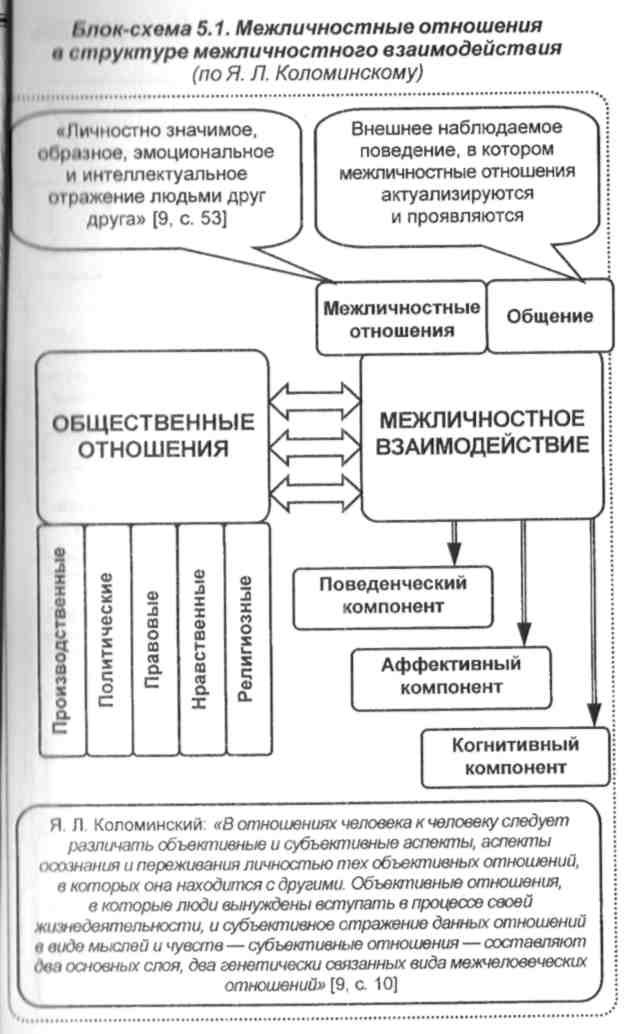 ФУНКЦИИ ОБЩЕНИЯ:формирующая (в ходе общения происходит формирование и изменение психических свойств и качеств человека);самоутверждения (в процессе общения с другими людьми человек получает возможность познать, утвердить и подтвердить себя);внутриличностная (реализуется в общении человека с самим собой и способствует развитию рефлексии);организующая (общение способствует организации и поддержанию межличностных отношений);прагматическая (реализуется при  взаимодействии людей в процессе совместной деятельности)В процедуре общения выделяют следующие этапы: Потребность в общении (необходимо сообщить или узнать информацию, повлиять на собеседника и т.п.) побуждает человека вступить в контакт с другими людьми.Ориентировка в целях общения, в ситуации общения.Ориентировка в личности собеседника.Планирование содержания своего общения – человек представляет себе (обычно бессознательно), что именно скажет.Бессознательно (иногда сознательно) человек выбирает конкретные средства, речевые фразы, которыми будет пользоваться, решает, как говорить, как себя вести.Восприятие и оценка ответной реакции собеседника, контроль эффективности общения на основе установления обратной связи.Корректировка направления, стиля, методов общения.Если какое-либо из звеньев акта общения нарушено, то говорящему не удаётся добиться ожидаемых результатов общения – оно окажется неэффективным. Эти умения называют «социальным интеллектом», «практически-психологическим умом», «коммуникативной компетентностью», «коммуникабельностью».Структура общения. Учитывая сложность общения, необходимо каким-то образом обозначить его структуру, чтобы затем возможен был анализ каждого элемента. К структуре общения можно подойти по-разному, как и к определению его функций. Г.М. Андреева предлагает характеризовать структуру общения путем выделения в нем трех взаимосвязанных сторон: коммуникативной, интерактивной и перцептивной. Коммуникативная сторона общения, или коммуникация (лат. «общее, разделяемое со всеми») в узком смысле слова, состоит в обмене информацией между общающимися индивидами. Интерактивная сторона заключается в организации взаимодействия между общающимися индивидами, т.е. в обмене не только знаниями, идеями, но и действиями.Перцептивная сторона общения означает процесс восприятия и познания друг друга партнерами по общению и установления на этой основе взаимопонимания. Естественно, что все эти термины весьма условны. Иногда в более или менее аналогичном смысле употребляются и другие. Конечно, в реальной действительности каждая из этих сторон не существует изолированно от двух других, и выделение их возможно лишь для анализа, в частности для построения системы экспериментальных исследований. Все обозначенные здесь стороны общения выявляются в малых группах, т.е. в условиях непосредственного контакта между людьми.Модель коммуникативного процессаМодель коммуникативного процесса, по Лассуэллу, включает пять элементов.Кто? (передает сообщение)         —     КоммуникаторЧто? (передается)                          —     Сообщение (текст)Как? (осуществляется передача)  —     КаналКому? (направлено сообщение) —     АудиторияС каким эффектом?                      —    ЭффективностьКаждая личность выполняет множество функций: служебные (начальник, подчиненный, ученик, врач, педагог и т. д.), семейные (мать, отец, муж, жена, сестра и т. д.), что и обусловливает разные виды общения. Рассмотрим некоторые классификации.ВИДЫ ОБЩЕНИЯВ зависимости от сферы общения и ролей участников общения:Общение, обусловленное социальными функциями, регламентировано как по содержанию, так и по форме называется формальным.Неформальное общение наполнено субъективным личностным смыслом, обусловлено теми личностными отношениями, которые установились между партнерами. Высшие формы неформального общения — любовь и дружба.Человеку свойственно стремление к неформальному общению, к раскрытию внутреннего склада своей личности. Способность устанавливать неформальное общение зависит от:черт личности (направленность на общение, доверие, незамкнутость);обладания «техникой» общения (установление контакта, умение видеть и понять другого) и т. д.В зависимости от того, насколько ярко проявляются отношения, различают следующие виды общения:социально ориентированное, при котором общественные отношения выражены наиболее ярко (лекция, доклад и т. д.);групповое предметно ориентированное общение, при котором четко обозначены отношения, обусловленные совместной деятельностью. Это общение в процессе труда, обучения и т. д.;личностно ориентированное общение, т. е. общение одного человека с другим.Выделяют также в зависимости от целей общения:Социально-ролевое общение — общение, содержание которого определяется выполняемыми функциями в соответствии с социальной ролью (ролями).Деловое общение — общение, в основе которого лежат приоритеты достижения высоких результатов в деятельности, повышение эффективности работы и т. д.Интимно-личностное общение — общение, при котором участники удовлетворяют свои потребности в доверительности, эмоциональном комфорте, понимании, в психологической близости. Манипулятивное общение — общение, в ходе которого один из собеседников стремится достичь свои цели в ущерб интересами и ценностям другого человека.Обобщенная классификация видов общения предложена Л.Д. Столяренко (самостоятельно дайте определения, используя учебник Столяренко Л.Д., Столяренко  Психология, ст. 399-400)«контакт масок»Примитивное общениеФормально-ролевое общениеДеловое общениеДуховно-межличностное общениеМанипулятивное общениеСветское общение По критерию средств общения:Вербальное общение — общение посредством слов.Невербальное общение — передача информации и воздействие на собеседника при помощи мимики, жестов, других невербальных средств общения.Вы уже догадались, что говоря о средствах общения, чаще всего выделяют две большие группы – вербальные средства и невербальные средства общения. Рассмотрим их подробнее.Главным средством общения в человеческом обществе является речь. Однако наряду с речью широко используются и неречевые средства (мимика, пантомимика, жесты и т. д.). В качестве средств общения могут быть использованы знаковые системы (символы математики, нотная   запись,   азбука   Морзе   и   др.).Средства общения видоизменяются и совершенствуются вместе с развитием человеческого общества. Их использование зависит от условий, в которых осуществляется деятельность, от степени владения соответствующими средствами.Передача любой информации возможна лишь посредством знаков (знаковых систем). В этой связи различают:вербальную коммуникацию (в качестве знаковой системы используется речь),невербальную (используются различные неречевые знаковые системы — жесты, мимика, пантомимика). Совокупность невербальных средств призвана выполнять следующие функции: дополнение речи, замещение речи, репрезентация эмоциональных состояний партнеров по коммуникативному процессу.Эти функции можно сформулировать более точно:Создавать и поддерживать психологический контакт, регулировать течение процесса общения;Придавать новые смысловые оттенки словесному тексту, направлять истолкование слов в нужную сторону;Выражать эмоции, оценки, принятую роль, смысл ситуации.Невербальная коммуникация включает следующие основные знаковые системы: 1) оптико-кинетическую, 2) пара- и экстралингвистическую, 3) организацию пространства и времени коммуникативного процесса, 4) визуальный контакт (Лабунская, 1989). Оптико-кинетическая система знаков включает в себя жесты, мимику, пантомимику. В целом оптико-кинетическая система предстает как более или менее отчетливо воспринимаемое свойство общей моторики различных частей тела (рук, и тогда мы имеем жестикуляцию; лица, и тогда мы имеем мимику; позы, и тогда мы имеем пантомимику). Первоначально исследования в этой области были осуществлены еще Ч. Дарвином, который изучал выражения эмоций у человека и животных. Именно общая моторика различных частей тела отображает эмоциональные реакции человека, поэтому включение оптико-кинетической системы знаков в ситуацию коммуникации придает общению нюансы. Эти нюансы оказываются неоднозначными при употреблении одних и тех же жестов, например, в различных национальных культурах. (Всем известны недоразумения, которые возникают иногда при общении русского и болгарина, если пускается в ход утвердительный или отрицательный кивок головой, так как воспринимаемое русским движение головы сверху вниз интерпретируется как согласие, в то время как для болгарской «речи» это отрицание, и наоборот). Значимость оптико-кинетической системы знаков в коммуникации настолько велика, что в настоящее время выделилась особая область исследований — кинесика, которая специально имеет дело с этими проблемами. Так, например, в исследованиях М. Аргайла изучались частота и сила жестикуляции в разных культурах (в течение одного часа финны жестикулировали 1 раз, итальянцы — 80, французы — 20, мексиканцы — 180).Паралингвистическая и экстралингвистическая системы знаков представляют собой также «добавки» к вербальной коммуникации. Паралингвистическая система — это система вокализации, т.е. качество голоса, его диапазон, тональность. Экстралингвистическая система — включение в речь пауз, других вкраплений, например покашливания, плача, смеха, наконец, сам темп речи. Все эти дополнения увеличивают семантически значимую информацию, но не посредством дополнительных речевых включений, а «околоречевыми» приемами.Организация пространства и времени коммуникативного процесса выступает также особой знаковой системой, несет смысловую нагрузку как компонент коммуникативной ситуации. Так, например, размещение партнеров лицом друг к другу способствует возникновению контакта, символизирует внимание к говорящему, в то время как окрик в спину также может иметь определенное значение отрицательного порядка. Экспериментально доказано преимущество некоторых пространственных форм организации общения как для двух партнеров по коммуникативному процессу, так и в массовых аудиториях.Точно так же некоторые нормативы, разработанные в различных субкультурах, относительно временных характеристик общения выступают как своего рода дополнения к семантически значимой информации. Приход своевременно к началу дипломатических переговоров символизирует вежливость по отношению к собеседнику, напротив, опоздание истолковывается как проявление неуважения. В некоторых специальных сферах (прежде всего в дипломатии) разработаны в деталях различные возможные допуски опозданий с соответствующими их значениями.Проксемика как специальная область, занимающаяся нормами пространственной и временной организации общения, располагает в настоящее время большим экспериментальным материалом. Основатель проксемики Э. Холл, который называет проксемику «пространственной психологией», исследовал первые формы пространственной организации общения у животных. В случае человеческой коммуникации предложена особая методика оценки интимности общения на основе изучения организации его пространства. Так, Холл зафиксировал, например, нормы приближения человека к партнеру по общению, свойственные американской культуре: интимное расстояние (0—45 см); персональное расстояние (45—120 см), социальное расстояние (120—400 см); публичное расстояние (400—750 см). Каждое из них свойственно особым ситуациям общения. Эти исследования имеют большое прикладное значение, прежде всего при анализе успешности деятельности различных дискуссионных групп. Так, например, в ряде экспериментов показано, каким должно быть оптимальное размещение членов двух дискуссионных групп с точки зрения «удобства» дискуссии (рис. 6).В каждом случае члены команды — справа от лидера. Естественно, что не средства проксемики в состоянии обеспечить успех или неуспех в проведении дискуссий; их содержание, течение, направление задаются гораздо более высокими содержательными уровнями человеческой деятельности (социальной принадлежностью, позициями, целями участников дискуссий). Оптимальная организация пространства общения играет определенную роль лишь «при прочих равных», но даже и ради этой цели изучением проблемы стоит заниматься.Ряд исследований в этой области связан с изучением специфических наборов пространственных и временных констант коммуникативных ситуаций. Эти более или менее четко вычлененные наборы получили название хронотопов. (Первоначально этот термин был введен А.А. Ухтомским и позднее использован М.М. Бахтиным). Описаны, например, такие хронотопы, как хронотоп «больничной палаты», «вагонного попутчика» и др. Специфика ситуации общения создает здесь иногда неожиданные эффекты воздействия: например, не всегда объяснимую откровенность по отношению к первому встречному, если это «вагонный попутчик». Исследования хронотопов не получили особого распространения, между тем они могли бы в значительной мере способствовать выявлению механизмов коммуникативного влияния.Следующая специфическая знаковая система, используемая в коммуникативном процессе, — это «контакт глаз», имеющий место в визуальном общении. Исследования в этой области тесно связаны с общепсихологическими исследованиями в области зрительного восприятия — движения глаз. В социально-психологических исследованиях изучается частота обмена взглядами, длительность их, смена статики и динамики взгляда, избегание его и т.д. «Контакт глаз» на первый взгляд кажется такой знаковой системой, значение которой весьма ограничено, например, пределами сугубо интимного общения. Действительно, в первоначальных исследованиях этой проблемы «контакт глаз» был привязан к изучению интимного общения. М. Аргайл разработал даже определенную «формулу интимности», выяснив зависимость степени интимности, в том числе и от такого параметра, как дистанция общения, в разной мере позволяющая использовать контакт глаз. Однако позже спектр таких исследований стал значительно шире: знаки, представляемые движением глаз, включаются в более широкий диапазон ситуаций общения. В частности, есть работы о роли визуального общения для ребенка. Выявлено, что ребенку свойственно фиксировать внимание прежде всего на человеческом лице: самая живая реакция обнаружена на два горизонтально расположенных круга (аналог глаз). Не говоря уже о медицинской практике, явление это оказывается весьма важным и в других профессиях, например, в работе педагогов и вообще лиц, имеющих отношение к проблемам руководства. Как и все невербальные средства, контакт глаз имеет значение дополнения к вербальной коммуникации, т.е. сообщает о готовности поддержать коммуникацию или прекратить ее, поощряет партнера к продолжению диалога, наконец, способствует тому, чтобы обнаружить полнее свое «Я», или, напротив, скрыть его.Таким образом, анализ всех систем невербальной коммуникации показывает, что они, несомненно, играют большую вспомогательную (а иногда самостоятельную) роль в коммуникативном процессе. Обладая способностью не только усиливать или ослаблять вербальное воздействие, все системы невербальной коммуникации помогают выявить такой существенный параметр коммуникативного процесса, как намерения его участников. Вместе с вербальной системой коммуникации эти системы обеспечивают обмен информацией, который необходим людям для организации совместной деятельности.Обобщенно классификация средств общения выглядит следующим образом:Вербальные средства общения:РЕЧЬ - процесс общения людей посредством языка;ЯЗЫК – система словесных знаков, опосредствующих психическую деятельность (прежде всего интеллектуальную), а также средство общения, реализуемое в речи. Невербальные средства общения:ВИЗУАЛЬНЫЕ:- кинесика – движения рук, головы, ног, туловища, походка;- выражение лица, выражение глаз- позы - осанка, посадка головы;- направления взгляда, визуальные контакты;- кожные реакции – покраснение, побледнение, потовыделение.- проксемика – (пространственная и временная организация общения) расстояние до собеседника, угол поворота к нему, персональное пространство.АКУСТИЧЕСКИЕ:- Паралингвистические (громкость, тембр, ритм, высота звука);-Экстралингвистические (речевые паузы, смех, плач, вздохи, кашель, хлопанье)ТАКТИЛЬНЫЕОЛЬФАКТОРНЫЕ: - запахи окружающей среды;- запахи человекаПодробнее данная информация представлена в учебнике Столяренко Л.Д., Столяренко  Психология.Упражнение «Волшебный ящик»Инструкция. Представьте себе, что я принесла большой волшебный ящик. (Поставьте воображаемый ящик в центре крута и покажите, как он открывается.) Поскольку ящик волшебный, внутри него есть все, что только существует на свете. Кто-нибудь из вас может подойти к ящику и, не говоря ни слова, что-то из него «вытащить». Он должен будет без слов, т. е. одними движениями и жестами, показать нам, что он вытащил, что он с этим предметом делает или как будет с ним играть. Если кто-то догадается, какой предмет был извлечен из волшебного ящика, он может присоединиться к показывающему. А тот. в свою очередь, скажет, правильно ли его поняли.Упражнение «Что я делаю?»Материалы: метла, указка, либо другой предмет, для которого можно придумать много вариантов использования не по назначению.Инструкция: Сегодня я принесла сюда метлу. Мы будем передавать эту метлу друг другу по очереди. Участник, получивший метлу, выходит в центр круга и без слов показывает нам, в качестве чего он будет ее использовать. Остальные члены группы догадываются, о чем идет речь.Механизмы взаимопонимания в процессе общения. Как уже было установлено, в процессе общения должно присутствовать взаимопонимание между участниками этого процесса. Само взаимопонимание может быть здесь истолковано по-разному: или как понимание целей, мотивов, установок партнера по взаимодействию, или как не только понимание, но и принятие, разделение этих целей, мотивов, установок. Однако и в том, и в другом случаях большое значение имеет тот факт, как воспринимается партнер по общению, иными словами, процесс восприятия одним человеком другого выступает как обязательная составная часть общения и условно может быть назван перцептивной стороной общения.Поскольку человек вступает в общение всегда как личность, постольку он воспринимается и другим человеком — партнером по общению — также как личность. На основе внешней стороны поведения мы как бы «читаем» другого человека, расшифровываем значение его внешних данных (Рубинштейн, 1960. С. 180). Впечатления, которые возникают при этом, играют важную регулятивную роль в процессе общения. Во-первых, потому, что, познавая другого, формируется и сам познающий индивид. Во-вторых, потому, что от меры точности «прочтения» другого человека зависит успех организации с ним согласованных действий.Представление о другом человеке тесно связано с уровнем собственного самосознания. Связь эта двоякая: с одной стороны, богатство представлений о самом себе определяет и богатство представлений о другом человеке, с другой стороны, чем более полно раскрывается другой человек (в большем количестве и более глубоких характеристик), тем более полным становится и представление о самом себе. Этот вопрос в свое время на философском уровне был поставлен Марксом, когда он писал: «Человек сначала смотрится, как в зеркало, в другого человека. Лишь отнесясь к человеку Павлу как к себе подобному, человек Петр начинает относиться к самому себе как к человеку». По существу ту же мысль, на уровне психологического анализа, находим у Л.С. Выготского: «Личность становится для себя тем, что она есть в себе, через то, что она представляет собой для других» (Выготский, 1960. С. 196). В ходе познания другого человека одновременно осуществляется несколько процессов: и эмоциональная оценка этого другого, и попытка понять строй его поступков, и основанная на этом стратегия изменения его поведения, и построение стратегии своего собственного поведения.Однако в эти процессы включены как минимум два человека, и каждый из них является активным субъектом. Следовательно, сопоставление себя с другим осуществляется как бы с двух сторон: каждый из партнеров уподобляет себя другому. Значит, при построении стратегии взаимодействия каждому приходится принимать в расчет не только потребности, мотивы, установки другого, но и то, как этот другой понимает мои потребности, мотивы, установки. Все это приводит к тому, что анализ осознания себя через другого включает две стороны: идентификацию и рефлексию. Каждое из этих понятий требует специального обсуждения,Термин «идентификация», буквально обозначающий отождествление себя с другим, выражает установленный эмпирический факт, что одним из самых простых способов понимания другого человека является уподобление себя ему. Это, разумеется, не единственный способ, но в реальных ситуациях взаимодействия люди часто пользуются таким приемом, когда предположение о внутреннем состоянии партнера строится на основе попытки поставить себя на его место. В этом плане идентификация выступает в качестве одного из механизмов познания и понимания другого человека. Существует много экспериментальных исследований процесса идентификации и выяснения его роли в процессе общения. В частности, установлена тесная связь между идентификацией и другим, близким по содержанию явлением — эмпатией.Описательно эмпатия также определяется как особый способ понимания другого человека. Только здесь имеется в виду не рациональное осмысление проблем другого человека, а, скорее, стремление эмоционально откликнуться на его проблемы. Эмпатия противостоит пониманию в строгом смысле этого слова, термин используется в данном случае лишь метафорически: эмпатия есть аффективное «понимание». Эмоциональная ее природа проявляется как раз в том, что ситуация другого человека, партнера по общению, не столько «продумывается», сколько «прочувствуется». Механизм эмпатии в определенных чертах сходен с механизмом идентификации: и там, и здесь присутствует умение поставить себя на место другого, взглянуть на вещи с его точки зрения. Однако взглянуть на вещи с чьей-то точки зрения не обязательно означает отождествить себя с этим человеком. Если я отождествляю себя с кем-то, это значит, что я строю свое поведение так, как строит его этот «другой». Если же я проявляю к нему эмпатию, я просто принимаю во внимание линию его поведения (отношусь к ней сочувственно), но свою собственную могу строить совсем по-иному. И в том, и в другом случаях налицо будет «принятие в расчет» поведения другого человека, но результат наших совместных действий будет различным: одно дело — понять партнера по общению, встав на его позицию, действуя с нее, другое дело — понять его, приняв в расчет его точку зрения, даже сочувствуя ей», но действуя по-своему.Впрочем оба случая требуют решения еще одного вопроса: как будет тот, «другой», т.е. партнер по общению, понимать меня. От этого будет зависеть наше взаимодействие. Иными словами, процесс понимания друг друга осложняется явлением рефлексии. В отличие от философского употребления термина, в социальной психологии под рефлексией понимается осознание действующим индивидом того, как он воспринимается партнером по общению. Это уже не просто знание или понимание другого, но знание того, как другой понимает меня, своеобразный удвоенный процесс зеркальных отражений друг друга, «глубокое, последовательное взаимоотражение, содержанием которого является воспроизведение внутреннего мира партнера по взаимодействию, причем в этом внутреннем мире в свою очередь отражается внутренний мир первого исследователя» (Кон, 1978.).Традиция исследования рефлексии в социальной психологии достаточно стара. Еще в конце прошлого века Дж. Холмс, описывая ситуацию диадического общения некоих Джона и Генри, утверждал, что в действительности в этой ситуации даны как минимум шесть человек: Джон, каков он есть на самом деле (у Холмса буквально «каким его сотворил Господь Бог»); Джон, каким он сам видит себя; Джон, каким его видит Генри. Соответственно три «позиции» со стороны Генри. Впоследствии Т. Ньюком и Ч. Кули усложнили ситуацию до восьми персон, добавив еще: Джон, каким ему представляется его образ в сознании Генри, и соответственно то же для Генри. В принципе, конечно, можно предположить сколь угодно много таких взаимных отражений, но практически в экспериментальных исследованиях обычно ограничиваются фиксированием двух ступеней этого процесса. Итак, основными механизмами понимания человека человеком являются:ИДЕНТИФИКАЦИЯ – (от. лат identificate - отождествлять) – способ познания другого человека, при котором предположение о его внутреннем состоянии строится на основе попытки поставить себя на место партнёра по общению.РЕФЛЕКСИЯ – (от лат. Reflexio – обращение назад) – механизм самопознания в процессе общения, в основе которого лежит способность человека представлять то, как он воспринимается партнёром по общению.ЭМПАТИЯ  - (от греч. Empatheia  - сопереживание) – эмоциональное вчувствование или сопереживание другому. Упражнение-медитация «Дружелюбный»Инструкция: Сядьте поудобнее, закройте глаза. Сделайте три глубоких вдоха и выдоха. Представьте, что Вам надо принять участие в постановке детского театра. Вы будете исполнять главную роль в пьесе для детей. В пьесе Вас зовут Дружелюбный. Вы будете показывать публике, как выглядит дружелюбный, доброжелательный человек: как он или она одевается, как смеется, как что-то делает. Подойдите к стоящему за сценой большому шкафу с одеждой и ищете, себе подходящий для этого спектакля костюм. Теперь рассмотрите все костюмы и выберите себе тот, который будет носить на сцене Ваш персонаж. Вы можете попробовать разные варианты. Ищите одежду, цвет и фасон которой Вам нравятся. Если какая-то вещь Вам не нравится, попробуйте другую, более, на Ваш взгляд, подходящую для роли Дружелюбного.Теперь представьте себе, что режиссер показывает Вам, как должен стоять на сцене Ваш герой. Выйдите на середину сцены и слушайте, что говорит Вам режиссер. Как должен выглядеть Дружелюбный? Насколько ярко должны сиять Ваши глаза? Насколько широкой должна быть Ваша улыбка? Что Вам надо делать руками? Как Вы должны стоять? Должны ли Вы передвигаться как-то по-особому? Должны ли Вы по-особому говорить? Попробуйте сейчас стать Дружелюбным. Посмотрите в зрительный зал. Верят ли дети, что Вы- Дружелюбный? Хороший актер испытывает чувства того персонажа, которого играет Вы можете стать Дружелюбным   всем   своим   телом.   Вдохните   поглубже   воздух   и почувствуйте, как Вы становитесь Дружелюбным с головы до пят. Когда Вы это почувствуете, снова подайте мне знак...Теперь Вы готовы к тому, чтобы играть свою роль, и я знаю, что Вы сможете воодушевить всех детей в зрительном зале. Наслаждайтесь этой чудесной ролью. На счет «Три!», возвращайтесь к нам в аудиторию. Выпрямитесь, потянитесь, пошевелите пальцами рук и ног, сделайте глубокий вдох и выдох. Теперь откройте глаза.ЗАКРЕПЛЕНИЕ: составьте блок-схему по теме занятия. Тема: Понятие о группах и коллективах. Взаимоотношения людей в группахЦель:  формирование представления о группах и коллективах, групповой дифференциации (умение различать виды малых групп), взаимоотношениях людей в малых группах, социально-психологическом климате. Тип занятия: лекцияПЛАНПонятие «группа» в психологии.Групповая дифференциация (Виды групп).Признаки и этапы развития коллектива.Взаимоотношения людей в группах.Социально-психологический климат.Основная литература:Дубровина И.В. Психология. – М.: Академия, 2001. с. 301-318Немов Р.С. Психология. – М.: Просвещение, 1990. – с.88-103Дополнительные источники:Московией С. Общество и теория в социальной психологии // Современная зарубежная социальная психология. Тексты... М., 1984.Обозов Н.Н. Психология малых групп и коллективов // Социальная психология. Л., 1979. ЗАДАНИЯ:Проанализируйте материал.Подберите афоризмы и цитаты, характеризующие значение коллектива.Составьте блок-схему по теме занятия.Ответить на вопросыЧто понимается  в психологии под категорией «группа»?Какие виды групп по различным критериям выделяют в психологии?Назовите основные признаки коллектива.Каковы этапы развития коллектива?Что влияет на взаимоотношения людей в группах?Какие психологические эффекты известны в психологии при восприятии человека человеком? Что такое социально-психологический климат?Что определяет социально-психологический климат в группе?ТЕОРЕТИЧЕСКИЙ МАТЕРИАЛПоведение человека не может или почти не может развиваться, проявляться и быть понятым в отрыве от других членов группы, к которой он принадлежит, от всего общества или даже вида в целом. По всей видимости, ничто во Вселенной не может существовать, так или иначе не принадлежа к какой-нибудь организованной системе. Атом, образуемый связанными между собой частицами, - это всего лишь один из элементов, из которых построена молекула, а молекула в свою очередь, взаимодействуя с другими молекулами, участвует в организации клетки. Специфические клетки образуют ткани и органы, которые, координируя свою деятельность, позволяют живому организму занять свое место в растительной или животной системе, все время стремящейся достичь равновесия. Сосуществование этих систем в свою очередь обеспечивает равновесие планеты в Солнечной системе, движущейся наряду с сотнями миллиардов других звезд в нашей Галактике, а сама эта Галактика - всего лишь один из элементов, из которых организована Вселенная.Т.о., согласно общей теории систем, жизнь организована в системы, состоящие из взаимосвязанных элементов. Любая система от атома до общества - всегда представляет собой нечто большее, нежели простая сумма составляющих ее подсистем.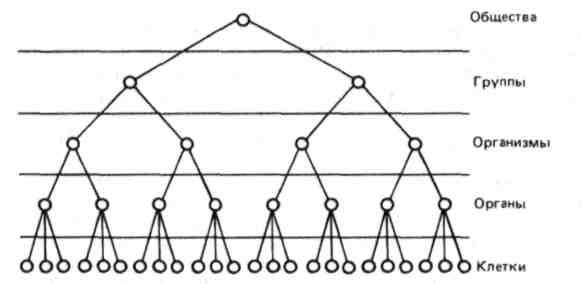 Человек представляет собой звено этого континуума, и выживание его возможно только в группе, принадлежащей к человеческому обществу, которое в свою очередь существует в системе сообществ других животных. Безусловно, человек отличается от животных более высоким уровнем сознания, позволяющим ему воспринимать себя во времени и пространстве; вместе с тем эта способность человека - хочет он того или нет - налагает на него ответственность за свое собственное будущее и за будущее вида, к которому он принадлежит и в рамках которого он эволюционировал, непрерывно взаимодействуя с другими видами.Задача социальной психологии состоит в том, чтобы исследовать и объяснять, как устанавливаются и функционируют связи между индивидуумами в группе и между группами в обществе.Понятие «группа» в психологии.Итак, психология и поведение отдельного человека существенно зависят от социальной среды. Она представляет собой сложно организованное общество, в котором люди объединены друг с другом в многочисленные, разнообразные, более или менее устойчивые соединения, называемые «группами». В психологии нет единого определения понятия «группа».Приведём некоторые: Группа - «общность взаимодействующих людей во имя сознаваемой цели, общность, которая объективно выступает как субъект действия» (Шерковин, 1975. С. 50).Группа – это социально-психологическое понятие, обозначающее совокупность людей, связанных общей целью и включенных в типичные для них виды деятельности, регулируемые общими ценностями и нормами.Группа – ограниченная в размерах общность людей, выделяемая из социального целого на основе определённых признаков.Группа отличается и от случайного скопления людей, и от коллектива как высшего уровня группового развития.Одним из основных признаков, который отличает группу от случайного объединения людей, является способность ее участников включаться в согласованные действия, благодаря которым могут быть удовлетворены их индивидуальные потребности.В социальной психологии традиционно выделяют следующие основные признаки группы:осознание участниками своей принадлежности к группе;установление определенных отношений между ними;внутренняя организация, включая распределение обязанностей, лидерство, иерархию статусов;действие “группового давлениям”, побуждающего участников вести себя в соответствии с принятыми в группе нормами;наличие определенных изменений во взглядах и поведении отдельных участников, обусловленных их принадлежностью к группе.Основными функциями группы традиционно считаются:Функция выживания и развития людей (выявилась в ходе эволюции).Инструментальная функция (выполнение совместной деятельности, организация сотрудничества и взаимодействия).Экспрессивно-социальная функция (одобрение, уважение, принятие).Выполняя различные социальные функции, человек является членом многочисленных социальных групп, он формируется как бы в пересечении этих групп, является точкой, в которой скрещиваются различные групповые влияния. Это имеет для личности два важных следствия: с одной стороны, определяет объективное место личности в системе социальной деятельности, с другой — сказывается на формировании сознания личности. Личность оказывается включенной в систему взглядов, представлений, норм, ценностей многочисленных групп. Поэтому крайне значимо определить, какова будет та «равнодействующая» этих групповых влиянии, которая и определит содержание сознания личности.Основной целью группы считается РАЗВИТИЕ ЛИЧНОСТИ.Групповая дифференциация (Виды групп).В истории социальной психологии предпринимались многократные попытки построить классификацию групп. Американский исследователь Юбенк вычленил семь различных принципов, на основании которых строились такие классификации. Эти принципы были самыми разнообразными: уровень культурного развития, тип структуры, задачи и функции, преобладающий тип контактов в группе и др. К этому часто добавлялись и такие основания, как время существования группы, принципы ее формирования, принципы доступности членства в ней и многие другие. Однако общая черта всех предложенных классификаций — формы жизнедеятельности группы. Если же принять принцип рассмотрения реальных социальных групп в качестве субъектов социальной деятельности, то здесь требуется, очевидно, и иной принцип классификации. Основанием ее должна служить социологическая классификация групп соответственно их месту в системе общественных отношений. Прежде всего для социальной психологии значимо разделение групп на условные (номинальные) и реальные (действительные). Она сосредоточивает свое исследование на реальных группах. Но среди этих реальных существуют и такие, которые преимущественно фигурируют в общепсихологических исследованиях — реальные лабораторные группы. В отличие от них существуют реальные естественные группы. Социально-психологический анализ возможен относительно и той, и другой разновидностей реальных групп, однако наибольшее значение имеют реальные естественные группы, выделенные в социологическом анализе. Естественные группы делятся на формальные и неформальные (другое название — официальные и неофициальные). Первые отличает то, что они создаются и существуют лишь в рамках официально признанных организаций, вторые возникают и действуют как бы вне этих организаций (сравните, к примеру, класс как официальную малую группу и неформальное молодежное объединение как неофициальную группу). Цели, преследуемые официальными группами, задаются извне на основе задач, стоящих перед организацией, в которую данная группа включена. Цели неофициальных групп обычно возникают и существуют на базе личных интересов их участников, могут совпадать и расходиться с целями официальных организаций.В свою очередь эти естественные группы подразделяются на так называемые «большие» и «малые» группы. Малые группы — обжитое поле социальной психологии. Что же касается больших групп, то вопрос об их исследовании значительно сложнее и требует особого рассмотрения. Важно подчеркнуть, что эти большие группы также представлены в социальной психологии неравноценно: одни из них имеют солидную традицию исследования (это по преимуществу большие, неорганизованные, стихийно возникшие группы, сам термин «группа» по отношению к которым весьма условен), другие же — организованные, длительно существующие группы, — подобно классам, нациям, значительно слабее представлены в социальной психологии в качестве объекта исследования. Точно так же малые группы могут быть подразделены на две разновидности: становящиеся группы, уже заданные внешними социальными требованиями, но еще не сплоченные совместной деятельностью в полном смысле этого слова, и группы более высокого уровня развития, уже сложившиеся. Эта классификация может быть наглядно представлена в следующей схеме (Андреева Г.М.).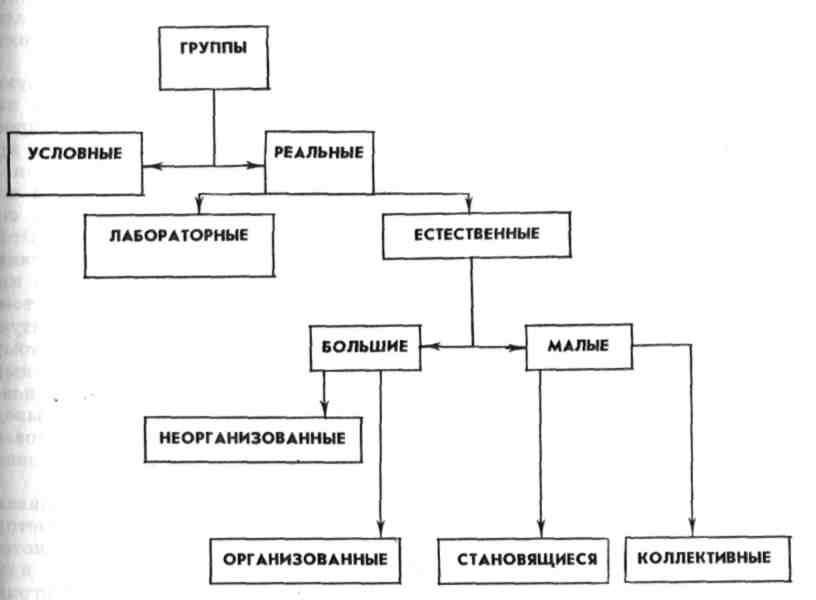  Все, начиная с рубрики «реальные естественные группы» является объектом исследования социальной психологии. Наиболее часто встречающимся является деление групп на большие и малые. Уточним эти понятия. Большая группа – количественно не ограничиваемая условная общность людей, выделяемая на основе определённых признаков.Большие группы бывают устойчивые и стихийные. Представлены государствами, нациями, народностями, партиями, классами, социальными общностями, выделяемыми по профессиональным, экономическим, возрастным, половым, культурным и другим признакам. Эти группы воздействуют на психологию и поведение личности опосредствованно: через проводимую ими политику, идеологию и создаваемую культуру.Непосредственным проводником идеологии больших социальных групп применительно к каждой конкретной личности является малая группа. В ней человек проводит большую часть своей жизни. Следовательно, общепринятый тезис о зависимости психологии и поведения личности от социальной среды правильнее было бы сформулировать как мысль о зависимости личности от психологии и отношений, существующих в малых группах.Малая группа — немногочисленная по составу общность людей (от 2-3 до 30-40 человек), члены которой объединены единой деятельностью и находятся друг с другом в непосредственном личном общении.Проблема малой группы является наиболее традиционной и хорошо разработанной проблемой социальной психологии. Интерес к исследованию малых групп возник очень давно, по существу немедленно вслед за тем, как начала обсуждаться проблема взаимоотношения общества и личности и, в частности, вопрос о взаимоотношении личности и среды ее формирования. Интуитивно любым исследователем, приступающим к анализу этой проблемы, малая группа «схватывается» как та первичная среда, в которой личность совершает свои первые шаги и продолжает далее свой путь развития. Очевидным является тот простой факт, что с первых дней своей жизни человек связан с определенными малыми группами, причем не просто испытывает на себе их влияние, но только в них и через них получает первую информацию о внешнем мире и в дальнейшем организует свою деятельность. В этом смысле феномен малой группы лежит на поверхности и непосредственно дан социальному психологу как предмет анализа, хотя из этого обстоятельства отнюдь не следует, что ее проблемы относятся к простым.Малая группа представляет собой элементарную ячейку общества, через которую личности передаются от общества разнообразные влияния и осуществляется обратный процесс воздействия личности на общество. Это прежде всего семья, трудовой коллектив, включающий до 30— 40 человек, учебные группы, спортивные команды, объединения близких друзей и приятелей и т. п.Малую группу характеризует психологическая и поведенческая общность ее членов, которая выделяет и обособляет ее, придает ей относительную социально-психологическую автономию, отличает данную группу от остальных. Эта общность может обнаружиться по своим различным характеристикам — от чисто внешних (например, территориальная общность людей, случайно собравшихся вместе по какому-то делу) до достаточно глубоких внутренних (например, члены семьи, объединенные родственными отношениями друг с другом). Мера психологической общности определяет сплоченность группы, которая является одной из основных характеристик уровня ее социально-психологического развития.Малые группы могут быть разными по количественному составу: от 2—3 до 30—40 человек; различными по структуре отношений, существующих между их членами; неодинаковыми по индивидуальному составу, характеру ценностей, норм и правил, которых придерживаются их члены, межличностным отношениям, целям и содержанию деятельности. Рассмотрим основные характеристики малой группы. На языке науки количественный состав группы называют ее размером, индивидуальный — композицией. Структуру официальных отношений именуют каналами коммуникаций, содержание неофициальных — психологическим климатом. Общие правила поведения, которых придерживаются члены группы, называют групповыми нормами. Мера психологической общности членов группы – сплоченность группы. Все перечисленные характеристики представляют собой основные параметры, по которым выделяются и изучаются малые группы в социальной психологии.Рассмотрим классификацию малых групп (Самостоятельно – Дубровина И.В. Психология. – М.: Академия, 2001. с. 301-305).По основанию классификации – непосредственность контактов (автор Ч. Кули):- первичная группа – группа людей, между которыми устанавливаются взаимоотношения, основанные на личностных особенностях (эмоционально-личностная основа взаимоотношений) (семья, группа друзей и т.д.)- вторичная группа - группа людей, взаимодействие которых обусловлено не эмоциональными связями, а стремлением к достижению определённых целей совместной деятельности.По основанию классификации – общественный статус (автор Э. Мейо):- формальная группа – группа, в которой позиции и роли её членов предписаны официально и выражены в соответствующих нормах и предписаниях.- неформальная группа - группа, в которой позиция каждого члена группы определяется не предписанными, а эмоциональными предпочтениями и симпатиями.По основанию классификации – степень значимости группы  (автор Г. Хаймен):- группа членства – группа как место пребывания личности, не связанное с её установками и ценностными ориентациями.- референтная группа -  значимый круг общения; круг лиц, ценностные ориентации и установки которых разделяет и принимает личность.- Кроме этих двух типов групп, могут существовать и антиреферентные группы, поведение и психологию членов которых человек совершенно не приемлет, осуждает и отвергает.По основанию классификации – уровень развития:- группы низкого уровня развития (низкая сплочённость, нет сложившейся структуры взаимодействия, лидеров, эффективной совместной деятельности, нет налаженных деловых и личных взаимоотношений, нет чёткого распределения обязанностей): диффузные группы, ассоциации;- группы высокого уровня развития (отвечают всем перечисленным требованиям): корпорации, коллективы.Существуют и другие классификации малых групп.Задача:Определите, какие группы являются формальными, а какие неформальными: Школьный класс; группа детей, играющих во время перемены; студенческая группа; рабочая бригада; группа людей, посетивших концерт известного исполнителя; команда хоккеистов; группа пациентов перед кабинетом стоматолога.Признаки и этапы развития коллектива.КОЛЛЕКТИВ – группа объединенных общими целями и задачами людей, достигшая в процессе социально ценной совместной деятельности высокого уровня развития.В работах А.С. Макаренко наряду с решением педагогических проблем коллектива совершенно четко был обозначен и тот специфически социально-психологический аспект исследования, который впоследствии был принят отечественной психологией. Важнейший признак коллектива, по Макаренко, — это не любая совместная деятельность, а социально-позитивная деятельность, отвечающая потребностям общества. Поэтому первым признаком коллектива как группы особого рода является именно его направленность, которая обеспечивает особое качество личностей, в него входящих, а именно — их целеустремленность, что и позволяет создать организацию с соответствующими органами управления и выделением лиц, уполномоченных на выполнение определенных функций. Природа отношений в коллективе обладает особым свойством: признанием важнейшей роли совместной деятельности в качестве фактора, образующего коллектив и опосредующего всю систему отношений между его членами. Такой подход предполагал сразу же и необходимость развития коллектива, неизбежность ряда стадий, которые он проходит, и по мере прохождения которых все названные качества полностью развертываются.Характеризуя эти стадии, А.С. Макаренко создал достаточно четкую картину того, каким образом можно обеспечить движение коллектива по ступеням. Важнейшим условием является непрерывное развитие тех самых общественно значимых целей, ради которых создан коллектив. Это предполагает, что должны быть обрисованы «перспективные линии» развития коллектива, разработана «диалектика требований», организованы «завтрашние радости». Успешное сочетание всех этих факторов создает в коллективе такую атмосферу, которая наилучшим образом соответствует развитию личностей, входящих в него.Красной нитью во всех рассуждениях у А.С. Макаренко проходит мысль о том, что успех внутренних процессов, протекающих в коллективе, может быть обеспечен только в том случае, если все нормы взаимоотношений, вся организация деятельности внутри коллектива строятся на основе соответствия этих образцов более широкой системе социальных отношений, развивающихся в обществе в целом. Коллектив не является замкнутой системой, он включен во всю систему отношений общества, и поэтому успешность его действий может быть реализована лишь в том случае, когда нет рассогласования целей коллектива и общества.Сегодня можно считать, что большинство исследователей согласны в определении основных признаков коллектива. Если отвлечься от некоторого разнообразия терминологии, то можно выделить те характеристики, которые называются различными авторами как обязательные признаки коллектива:Прежде всего, это объединение людей во имя достижения определенной, социально одобряемой цели (в этом смысле коллективом не может называться сплоченная, но антисоциальная группа, например, группа правонарушителей). Во-вторых, это наличие добровольного характера объединения, причем под добровольностью здесь понимается не стихийность образования коллектива, а такая характеристика группы, когда она не просто задана внешними обстоятельствами, но стала для индивидов, в нее входящих, системой активно построенных ими отношений на базе общей деятельности. Существенным признаком коллектива является его целостность, что выражается в том, что коллектив выступает всегда как некоторая система деятельности с присущей ей организацией, распределением функций, определенной структурой руководства и управления. Наконец, коллектив представляет собой особую форму взаимоотношений между его членами, которая обеспечивает принцип развития личности не вопреки, а вместе с развитием коллектива.Среди других признаков коллектива можно отметить:Высокий уровень развития группы;Социально-позитивная деятельность;Высокая сплоченность членов группы;Референтность группы;Опосредованность межличностных отношений совместной деятельностью; Единство цели;Создание условий для всестороннего гармонического развития личности.Ещё раз следует отметить, что социальная психология развитого коллектива характеризуется тем, что деятельность, ради которой он создан и которой на практике занимается, имеет, несомненно, положительное значение для общества. Поведение личности в группе может быть коллективистическим, когда личность отстаивает общеколлективные ценности и интересы, а может быть конформным, представляющим собой стремление личности строить своё поведение соответственно некоему шаблону, сознательное приспособленчество, внешнее согласие индивида с группой, подчинение любым её влияниям при внутреннем несогласии (само слово «конформизм» имеет в обычном языке совершенно определенное содержание и означает «приспособленчество». На уровне обыденного сознания феномен конформизма давно зафиксирован в сказке Андерсена о голом короле).Этапы развития группы (К.К. Платонов) по критериям структуры, формы и целей деятельности:Диффузная группа -  группа, межличностные отношения в которой не опосредованы содержанием совместной деятельности;Ассоциация – группа, межличностные отношения в которой опосредованы содержанием внутригруппового общения, а совместная деятельность либо отсутствует, либо не влияет на отношения между членами группы;Корпорация – группа, цели деятельности которой замкнуты внутри её, «работающая только на себя»; В корпорации нормы взаимоотношений обычно индивидуалистические, а сами эти отношения строятся на страхе наказания, подозрительности, недоверии друг к другу.Коллектив – группа людей, объединенная общей деятельностью, конечная цель которой совпадает с целью общества.  В коллективе межличностные отношения основаны на взаимном доверии, открытости, честности, порядочности, на доминировании общих интересов, не противоречащих личным, на взаимном уважении и т. п.(Самостоятельно – Дубровина И.В. Психология. – М.: Академия, 2001. с. 304-305).А.Н. Лутошкин предложил ассоциативные названия этапов развития группы:1. Песчаная россыпь;2. Мягкая глина;3. Мерцающий маяк;4. Алый парус;5. Горящий факел (соответствует понятию «коллектив»).В процессе становления и развития группы в ней происходит дифференциация позиций, престижей, статусов членов группы.Взаимоотношения людей в группах.Межличностные отношения – внутреннее состояние личности, вызванное восприятием другого человека; отражение другого на эмоциональном, образном и интеллектуальном уровнях.Компоненты:Эмоциональный (эмоциональный 0тклик)Образный (когнитивный, образ другого в сознании)Интеллектуальный (мысль, суждение по поводу другого)Типы межличностного взаимодействия:Активно-положительный (отношение «+» и поведение «+»)Активно–отрицательный (отношение «-» и поведение «-»)Пассивно-положительный (отношение «+», но поведение «-», т.е. человек не умеет или не может показать и проявить свое положительное отношение к другим)Пассивно-отрицательный (отношение «-», но поведение «+», т.е. человек «кривит душой», скрывает своё негативное отношение)Ситуативный тип (нет более или менее стабильного отношения и проявления его в тех или иных формах поведения).Взаимоотношения людей в группах в значительной степени зависят от того, как они воспринимают друг друга.Какие Вам известны психологические эффекты при восприятии другого человека? (Самостоятельно – Дубровина И.В. Психология. – М.: Академия, 2001. с. 307-310).Мы уже знаем, что восприятие - это не пассивное отражение реальности, а активный творческий процесс. Личностные особенности воспринимающего оказывают на восприятие существенное влияние. Учеными выделены некоторые типичные искажения представлений о другом человеке, которые они назвали психологическими эффектами. Эти психологические эффекты могут в той или иной степени влиять на ход общения. Вот некоторые из них.«Эффект ореола» - влияние общего впечатления о другом человеке на восприятие и оценку частных свойств его личности. Первые впечатления создают определенный ореол - положительную или отрицательную установку на человека. В дальнейшем происходит подстраивание новой информации об этом человеке к первоначальной: то, что противоречит первой информации, может отсеиваться как малозначительное или вовсе не замечаться, а то, что с ним согласуется, - приобретать безусловную достоверность и тем самым подкреплять первое впечатление. Иными словами, если первое общее впечатление о человеке благоприятное, то его положительные качества переоцениваются, а отрицательные либо приуменьшаются, либо так или иначе оправдываются. И наоборот, при первом неблагоприятном впечатлении о человеке его благородные поступки не замечаются или истолковываются как очень корыстные. Человек вольно или невольно «деформирует» информацию под влиянием установки. Так, если приятный в целом нам человек иногда любит присочинить что-либо, мы его оправдываем: у него богатая фантазия, у него плохо с памятью, он немного рассеян. Если это делает неприятный человек, то он лжец, вечно обманывает, ему нельзя верить и пр.У учителя нередко проявляется подобная установка по отношению к ученику: «хорошему» ученику нередко за посредственный ответ ставится «4», а «плохому» ученику за отличный или хороший ответ - «3». Под влиянием «эффекта ореола» учитель может проглядеть у проблемного ребенка рождающееся желание начать учиться и хорошо себя вести, а значит, и не сможет ему вовремя помочь. А ребенку самому справиться с собой трудно, и он может снова совершить какой-нибудь проступок, подтвердив тем самым «правоту» отношения к нему учителя.Преодолеть предвзятость и стереотипы в отношениях к людям непросто. А.А. Бодалев, автор книги «Восприятие человека человеком», осуществил следующий опыт. Двум группам людей показывали одну и ту же фотографию и просили описать человека, который был запечатлен на снимке. В одной группе было сказано, что они увидят портрет героя, а в другой предупредили, что они увидят изображение преступника. Выяснилось, что многие испытуемые находятся во власти установки. Вот словесный портрет, данный человеком, который считал, что перед ним изображение героя: «Молодой человек лет 25-30. Лицо волевое, мужественное, с правильными чертами лица. Взгляд очень выразительный. Волосы всклокочены, небрит, ворот рубашки расстегнут. Видимо, это герой какой-то схватки, хотя у него и не военная форма». Испытуемый, который считал, что перед ним портрет преступника, дает такое словесное описание: «Этот зверюга понять что-то хочет, умно смотрит и без отрыва. Стандартный подбородок, мешки под глазами, фигура массивная, стареющая, брошена вперед».«Эффект бумеранга». Информация, которая человеку неприятна или передается тем, кто ему неприятен, может не только не переубедить его, а, напротив, еще больше укрепить в его «заблуждении». Так, девушка, встретив неприятную ей знакомую и услышав от нее, что ее новое платье не очень хорошо смотрится, утверждается в мысли о том, что платье прекрасное, а знакомая так говорит «от злости», «от зависти» или отчего-нибудь еще.«Эффект края» (на него обратил внимание немецкий ученый Эббингауз) - ряд последовательно предоставляемой информации, когда крайние звенья - первая и последняя информация - запоминаются лучше и оказываются значимее, чем та, что в середине. В применении к общению это означает: по отношению к незнакомому человеку наиболее существенными и особенно весомыми являются первые впечатления, а по отношению к знакомому - последние новости. Этот эффект следует особенно учитывать учителю: первое впечатление, которое он произведет на детей, в значительной степени определит их последующие взаимоотношения.«Эффект снисходительности» - щедрая, иногда излишняя благожелательность при восприятии и оценивании другого человека. Этот эффект чаще всего наблюдается у тех, кто получает постоянную эмоциональную поддержку со стороны других людей, кто не тревожен, внутренне уверен в себе. Если человек не уверен в себе и с трудом сохраняет приемлемое о себе представление, он бессознательно стремится принизить других, чтобы в собственных глазах казаться выше.Марк Твен писал: «Избегайте тех, кто старается подорвать вашу веру в себя. Эта черта свойственна мелким людям. Великий человек, наоборот, внушает вам чувство, что и вы можете стать великим».Способность правильно понимать другого человека иногда связывают с так называемой эмпатией. Эмпатия - это способность эмоционально воспринять другого человека, проникнуть в его внутренний мир, принять его со всеми мыслями и чувствами. По словам американского психолога Карла Роджерса, «быть в состоянии эмпатии означает воспринимать внутренний мир другого точно, с сохранением эмоциональных и смысловых оттенков. Как будто становишься этим другим, но без потери ощущения „как будто". Так ощущаешь радость или боль другого, как он их ощущает, и воспринимаешь их причины, как он их воспринимает... Быть эмпатичным трудно. Это означает быть ответственным, активным, сильным и в то же время -тонким и чутким».Укажем еще на одну ошибку восприятия другого человека - «эффект контраста», или склонность подчеркивать у других противоположные себе черты. Например, застенчивым людям все остальные кажутся более раскованными и легкими в общении, чем это есть на самом деле.Таким образом, восприятие другого человека всегда связано с эмоциональным переживанием складывающихся взаимоотношений. И представление каждого человека о самом себе поддерживается преимущественно реакциями людей, которых он знает лично. Каждый участник первичной группы оценивает других и оценивается ими. Поэтому отношения между членами группы или коллектива не одинаковы: может возникнуть обоюдная или односторонняя привязанность или неприязнь, а также равнодушие. Все это определяет положение члена коллектива в системе межличностных взаимоотношений. Одни люди пользуются большей популярностью, авторитетом, чем другие. Первые с большим желанием и чаще избираются для контактов.Положение человека в группе зависит от его характера, поведения, способностей и умений. Так, популярность связана с такими свойствами личности, как общительность, сочувствие, спокойствие и доброжелательность, большой кругозор и желание помочь. Непопулярность вызывается эгоизмом, лживостью, заносчивостью, поверхностью знаний в профессиональной области, скрытностью, плохим умением общаться.Положение человека в группе зависит не только от его свойств, но и от того, как их оценивают в данном коллективе. То, что в одной группе может быть важным и ценным, в другой - иметь противоположную ценность. Так, в одной студенческой группе может сложиться культ знаний, в другой - культ озорства. Те виды поведения, которые признаются в группе как ценные, могут изменить личностные черты человека в положительную или отрицательную сторону.Кроме того, в каждой группе существует превалирующая эмоциональная атмосфера, от которой во многом зависят самочувствие человека и его поступки. Атмосфера может быть сочувствующей или ненавистной, мрачной, равнодушной, творческой, занудной и т.п. в зависимости от сложившихся межличностных отношений.Положение человека, особенно человека младшего школьного, подросткового (школьного) и юношеского (студенческого) возраста, в группе, коллективе влияет на его поведение, психологическое благополучие, развитие нравственных, интеллектуальных, волевых качеств.5. Социально-психологический климатСоциально-психологический климат  - преобладающий и устойчивый психический настрой, выражающийся как в отношении к труду, так и в отношении друг к другу.Что определяет социально-психологический климат в коллективе? (Самостоятельно – Дубровина И.В. Психология. – М.: Академия, 2001. с. 306-307).Итак, человек в любой группе, коллективе вступает в отношения двоякого рода: деловые (официальные) и личные (неофициальные).Деловые и личные отношения составляют систему межличностных отношений. Взаимоотношения между людьми на работе (учебе) подчинены двум видам правил: нормам юридическим (формальным) и нормам моральным (неформальным).Администраторы (руководители, начальники) склонны ценить первые, сотрудники - вторые правила. А как должно быть? Обе крайние позиции ущербны. При выполнении любой работы присутствуют и единые правила, и человеческие отношения. Иногда неформальные группы несут в себе некоторое социальное зло: круговая порука, преступный сговор с целью хищений и злоупотреблений. Однако все неформальные нормы, связи и группы ставить под подозрение нельзя. Неофициальные контакты между совместно работающими людьми естественны и неизбежны. Формальные и неформальные отношения тесно переплетены. От того, насколько это понимает руководитель, в значительной степени зависит психологический климат в любом трудовом коллективе. Уровень управленческой культуры включает не только умение рационально организовывать работу, но и культуру межличностного общения. Безличность в отношениях с подчиненными - «психологическая глухота» руководителя. Социально-психологический климат в коллективе определяет:1. Тип межличностных отношений - соотношение демократизма (коллегиальность в обсуждении и решении вопросов) и авторитарности (господство воли руководителя при решении всех вопросов). Тип отношений определяет и стиль отношений в коллективе (группе) - от максимально личностно насыщенного до предельно обезличенного, формального, бюрократического. Исследования стиля руководства зародились в США в школе Курта Левина. Под стилем понималась та сторона взаимодействия лидера с группой, которая преимущественно связана с принятием решений и инструктированием. Решающим и единственным параметром стиля считалась степень разделения руководителем этих функций с членами группы. К. Левин и его сотрудники выделили три стиля: демократический, авторитарный и нейтральный (попустительский, либеральный). Многие авторы стремятся расширить традиционную схему стилей за счет введения в нее большего числа разновидностей стиля руководства, соотнося их с характеристиками групповой эффективности и подчеркивая необходимость умения руководителя использовать различные стили руководства в зависимости от конкретной обстановки. Но более подробно об этом – в рамках темы «Стили руководства»2.  Степень личной независимости каждого члена коллектива, т.е. широта сферы, в пределах которой сотрудник (работник) имеет возможность действовать и принимать решения самостоятельно.3.  Взаимопомощь и доброжелательность в отношениях.4.  Степень терпимости к разным точках зрения и мнениям по вопросам служебного, а тем более непроизводственного характера.5.  Справедливость и гибкость реально применяемой шкалы поощрения и порицания.6. Сознание справедливости оценки нашего вклада, уверенность, что с нашим мнением считаются при решении производственных вопросов служат стимулом трудовой деятельности и способствуют созданию благоприятного психологического климата. Административные санкции являются антистимулами.7.  Умение руководителя выявлять, развивать и использовать индивидуальные способности каждого человека, его заинтересованность. Умение доверять людям, контролировать не по мелочам, а по конечным результатам, попусту не дергать и не нервировать их - это умение создать «командный дух».ТЕМА. ПСИХОЛОГИЯ КОНФЛИКТАТЕОРЕТИЧЕКИЙ МАТЕРИАЛ ПО ТЕМЕПланПонятия конфликта. Понятие «конфликт» в психологии. Признаки конфликта. Педагогический конфликт как вид социальных конфликтов. Структура конфликта. Стороны (участники) конфликта. Условия конфликта. Предмет конфликта. Действия участников конфликта. Исход (результат) конфликта. Типы и причины педагогических конфликтов. Система отношений, в которой  возникают педагогические конфликты. Типы конфликтов в зависимости от того, кто в них участвует. Типы конфликтов в зависимости от того, что является  их предметом. Стадии протекания конфликтов. Предконфликтная  стадия. Причины, вызывающие рост социальной напряженности. Инцидент как формальный повод для начала конфликтного противодействия. Собственно конфликт. Стадия разрешения конфликта. Урегулирование и разрешение конфликта. Правила поведения в конфликте.КонфликтПедагогический конфликтУсловия конфликтаПредмет конфликтаИсход конфликтаКонфликтная ситуацияИнцидент«Мы часто противоречим какому-либо мнению, хотя нам, собственно, лишь несимпатичен тон, каким оно излагается»    Ф. НицшеКак бы вы определили понятие «конфликт».Понятие конфликта В обыденной речи слово «конфликт» используется применительно к широкому кругу явлений – это и семейная ссора, и военные действия, и дискуссии в парламенте, и борьба собственных желаний и чувство долга  и  многое другоеСлово «конфликт» происходит от латинского confliktus – столкновение.Практические в неизменном виде оно входит и в другие языки (нем., англ., франц.).	Понятие конфликта не принадлежит  какой-то одной определенной области науки или практики. Так  или иначе, конфликты изучает  и психология, и социальная, и политическая, история, философия, искусствоведение, педагогика, правоведение, военные науки. Так, широко используется в печати такие понятия как военный конфликт, конфликт поколений, нравственный конфликт и др.	В психологическом словаре конфликт определяется как «столкновение противоположно направленных, несовместимых друг с другом тенденций создании отдельно взятого индивида, в межличностных взаимодействиях или межличностных отношениях индивидов или группы людей, связанное с острыми отрицательными эмоциональными переживаниями».	Сравнивая различные определения, можно выделить признаки конфликта. Большинство  исследователей считают, что в основе конфликта лежит «столкновение», противостояния, противоборство. Например, вооруженное столкновение соседних государств, семейная ссора, служебный конфликт, личная драма – во всех этих конфликтах присутствует столкновение противоречивых или несовместимых интересов, позиций. Таким образом, одним из признаков конфликта является биполярность, обозначающая и взаимосвязанность и взаимопротивоположность одновременно. Противодействующие полюса взаимно предполагают друг друга, невозможны друг без друга, как левое и правое, высокое и низкое, добро и зло.	Но одного противопоставления не достаточно для того, что бы возник конфликт. Необходима «борьба» двух начал, т. е. активное взаимодействие, направленное на устранения противоречий. Следовательно, второй обязательный атрибут конфликта – активность, направленная на преодоление противоречия.	Однако определять конфликт просто как противоречие – тоже не совсем корректно. В нем всегда присутствует субъект или субъекты как инициаторы конфликта – это еще один существенный признак (критерий) конфликта. Находиться в конфликте можно только с кем-то – с другой  группой, другим человеком, самим собой. Это приводит к мысли, что конфликт – чисто человеческое  явление. Нельзя находиться в конфликте с природой или техникой, так как они не могут вступать в активное и осознанное  взаимодействие с ними. Когда мы говорим о конфликте добра и зла или  конфликте поколений, мы всегда предполагаем  субъектов этого конфликта, т. е. конкретных  людей или  групп. У животных тоже не может быть конфликтов. Там мы говорим  о соперничестве  или  конкуренции. Однако в  исследованиях о животных часто можно встретить понятие конфликта, хотя это не совсем корректно. Эта особенность отличает  конфликт от противоречия.            Базируясь на указанных  признаках, дадим определение  конфликта.Конфликт – столкновение противоположных сторон, мнений, сил, характеризующееся  активностью субъекта (субъектов), направленной  на разрешение противоречий.           Педагогический  конфликт  можно рассматривать  как частный  вид конфликта, который  связан с педагогической  деятельностью.Педагогический конфликт – столкновение противоположно направленных целей, интересов, позиций субъектов педагогического воздействия.           Выделяют  следующие  особенности  педагогических  конфликтов (Овчарова  Р. В. Технологии  практического  психолога  образования / Р. В. Овчарова. М., 2001, С. 429):Профессиональная ответственность педагога за правильное разрешение ситуации конфликта: школа – модель общества, где ученики усваивают социальные нормы отношений между людьми.Участники конфликтов имеют различный социальный статус (педагог – воспитанник), чем и определяется их различное поведение в конфликте.Разница возраста и жизненного опыта участников разводит их позиции, порождает разную степень ответственности за их ошибки.Различное понимание событий и их причин участниками .Присутствие других учеников при конфликте их из свидетелей участниками, а конфликт приобретает воспитательный смысл.Профессиональная позиция тпедагога в конфликте обязывает его взять на себя инициативу разрешения  конфликта и на первое  место поставить интересы формирующейся  личности.Конфликт  педагогической деятельности  легче  предупредить, чем  успешно разрешить.           Длительное время в теории и практике конфликты в педагогическом процессе оценивались односторонне, как нежелательное явление, показатель слабости руководства группой, вплоть до признания того факта, что учитель (воспитатель) недостаточно требователен, а учащийся имеет ошибочную линию поведения. Однако следует помнить, что сама педагогическая деятельность конфликтогенна, так как любое межличностное взаимодействие содержит противоречия. Эти противоречия вызваны как субъективными, так и объективными  причинами. Это связано с тем, что сам процесс социализации ребенка, непосредственным участником которого становиться учитель, является напряженно-противоречивым. Он протекает в постоянной борьбе зарождающихся черт с отживающими. Если педагог не знает закономерностей протекания процесса социализации ребенка, не умеет учитывать изменяющиеся стремления и потребности детей, глух к ним переживаниям и настроениям, то это может стать причиной педагогических конфликтов..            Конфликт можно характеризовать с точки зрения его составляющих элементов (т. е. структуры) и с точки зрения динамических характеристик (т. е. его развития).            Структурные характеристики представляют собой составные элементы конфликта. Они отражают компоненты, без которых его существование  невозможно: изъятие  любого компонента либо сводит конфликт на нет, либо существенно меняет его характер. К структурным элементам конфликта относятся:Стороны (участники) конфликта;Условия конфликта;Предмет конфликта;Действия участников конфликта;Исход (результат) конфликта;             Стороны конфликта. В психологической  литературы  их часто так же называют  противостоящими сторонами, конкурентами, субъектами конфликта. Участники конфликта часто обозначаются в терминах ролевых позиций, в рамках которых осуществляется их взаимодействие(муж – жена, отцы – дети, начальник – подчиненный). Переход участников ситуации к конфликтному взаимодействию начинается  с действий одного из них, того, кто проявляет инициативу. Он рассматривается как инициатор. Успешное разрешение конфликта требует учета интересов всех его участников. Не только непосредственных участников конфликта – тех, между кем он развивается, но и других лиц, чьи интересы могут быть затронуты данной ситуацией, т. е. пассивных участников конфликта.              Условия конфликта включают в себя условия его возникновения и условия протекания.Условия возникновения конфликта- это особенности внешней ситуации, которая приводит к конфликту.   Тесные контакты между людьми часто содержат в себе конкурентные отношения и способствуют возникновению конфликтов.		   В качестве условий протекания конфликта Н. И. Шевандрин  называет:Пространственно-временное (место осуществления противоречия и время, в течении которого оно должно быть разрешено);Социально-психологические (климат в конфликтующей группе, тип и уровень взаимодействия (общения), степень конфронтации  и состояние участников конфликта);Социальные  (вовлеченность в противоречие  интересов разных социальных групп: половых, семейных, профессиональных, этнических  и национальных).    Предмет конфликта. Столкновение субъектов  происходит оп причине одних и тек же притязаний в отношении одного и того же объекта.Предмет конфликта –объекты или отношения, из-за которых между участниками взаимодействия возникают противоречия.              Предметом может быть конкретный предмет (одна книга на двоих), или конкретная возможность (одна должность или одна путевка), или соблюдение\несоблюдение каких-либо правил.              Действия участников конфликта. В совокупности действия индивидов во время конфликта образуют конфликтное взаимодействие, которое является оcновным содержанием процесса  конфликта.Исход конфликта-идеальный образ результата конфликта, который имеется у его участников               Образ желательного разрешения конфликта регулирует конкретные действия участников ситуации. Н. И. Шевандрин отмечает, что любое конфликтное действие может иметь четыре основных  исхода:Полное или частное подчинение другого;Компромисс;Прерывание конфликтных действий;Интеграция;ТИПЫ И ПРИЧИНЫ ПЕДАГОГИЧЕСКИХ КОНФЛИКТОВ          Существуют разные типологии педагогических конфликтов. Так  Н. В. Самоукина выделяет три группы педагогических конфликтов:Мотивационные конфликты, возникают по причине слабой мотивации учебной деятельности школьников;Конфликты, связанные с недостатками в организации обучения в школе;Конфликты взаимодействия учащихся между собой, учителей и школьников, учителей и администрации;               Другой автор, М. М. Рыбакова, связывает конфликты с различными педагогическими ситуациями, выделяя конфликты деятельности, конфликты поведения (поступков), конфликты отношений.               Педагогические конфликты могут возникать в разных системах отношений. По мнению Н. И. Леонова собственно педагогическими можно считать конфликты, возникающие в системе «учитель – ученик», преодоление  которых  предполагает использование специфической технологии. Именно они являются самыми распространенными, разрешение  которых  требует от учителя определенного профессионального мастерства и психологической компетентности. Однако педагогическими называют конфликты и в других системах отношений: «учитель – классный коллектив», «учитель – учитель», «учитель – Я», «учебный класс – учебный класс».Можно выделить следующие типы педагогических конфликтов:В зависимости от участников конфликта – внутриличностные  конфликты, межличностные, личностно – групповые и межгрупповые конфликты;В зависимости от предмета конфликта – конфликты ценностей, конфликты интересов, конфликты средств достижения целей, конфликты потенциалов, конфликты правил взаимодействия;В зависимости от социальных последствий – конструктивные конфликты (способствуют развитию социальной системы) и деструктивные конфликты (создают социальную напряженность и ведут к разрушению социальной системы).В зависимости от длительности и напряженности конфликта – бурные быстротекущие конфликты, острые длительные конфликты, слабовыраженные и вялотекущие конфликты, слабовыраженные и быстротекущие конфликты;               Условия, которые порождают педагогические конфликты, можно рассматривать как предпосылки возникновения конфликтов. Предпосылки бывают объективные и субъективные. К объективным предпосылкам относятся условия и обстоятельства, в которых скрыты реальные объективные противоречия, являющиеся источниками конфликтной ситуации.              Субъективные предпосылки конфликта связаны с индивидуальными особенностями людей, имеющие свои специфические интересы и цели деятельности, черты характера и психологические качества, потребности и мотивы деятельности. СТАДИИ ПРОТЕКАНИЯ КОНФЛИКТА              Обычно в педагогическом конфликте выделяют четыре стадии развития:Предконфликтная стадия.Собственно конфликт.Разрешение конфликта.Послеконфликтная стадия.    Рассмотрим каждую из них подробнее.              Предконфликтная  стадия (ситуация) – рост напряженности в отношениях между потенциальными субъектами конфликта, вызванный определенными противоречиями, т. е. конфликтная ситуация. Конфликтная ситуация – рост напряженности между субъектами конфликта из-за накопившихся противоречий, содержащих истинную причину конфликта.               Но конфликтная ситуация не всегда перерастает в конфликт. Только те противоречия, которые осознаются как несовместимые, ведут к обострению социальной напряженности.		Причинами, вызывающими рост социальной напряженности, могут быть:Реальное ущемление интересов, потребностей и ценностей людей;Неадекватное восприятие изменений, которые происходят в социальных общностях;Неверное или искаженное информация о тех или иных (реальных или мнимых фактах, событиях и т д.).               К росту социальной напряжённости может нести и накопление неудовлетворённости (например, существующим положением дел или ходом развития событий). Но сама по себе конфликтная ситуация может существовать долго, не перерастая в конфликт. Что бы конфликт стал реальным, необходим инцидент.Инцидент –это формальный повод, случай для начала непосредственного столкновения сторон.          Инцидент представляет собой стечение обстоятельств, являющихся поводом для конфликта. Он может быть спровоцирован, может произойти случайно, явиться результатом естественного хода событий.               Таким образом, условно можно считать, что конфликт – это конфликтная ситуация плюс инцидент. Конфликтная ситуация может существовать задолго до возникновения конфликта, до того момента, когда произойдет столкновение оппонентов.             Собственно конфликт имеет место тогда, когда начинается открытое противоборство сторон, т. е. действия, направленное на противостоящую сторону с целью захвата, удержание спорного объекта или принуждения оппонента к отказу от своих целей или их изменения. В этот период можно наблюдать развитие конфликта из-за эскалацию конфликтогенов.Конфликтоген –это слова, действия (или бездействие), которые могут привести к конфликту.Но могут и не привести! На конфликтоген в наш адрес мы часто отвечаем конфликтогеном болеее сильным, чем направленный в нашу сторону. В результате сила конфликтогенов стремительно нарастает, т. е. происходит их эскалация. Следует помнить, что конфликт, как костер горит до тех пор, полка мы в него подбрасываем хворост.Стадия разрешения конфликта. На определенной стадии конфликта наступает момент, когда конфликтующие стороны начинают понимать, что возможности их самих и противника изменились или не такие, какими казались. Значит необходимо переоценить ценности, так как осознание реальной ситуации и новых взаимоотношений  не позволяет достичь  цели  или  цена успеха непомерно  велика. Это приводит к  изменению тактики и стратегии конфликтного поведения. С этого момента начинается процесс завершение конфликта.                 Конфликт продолжается до тех пор, пока не появляется реальные условия его прекращения. Конфликт может прекратиться с изменением конфликтной ситуации. Но тогда возникает возможность возникновения нового конфликта, связанного с новой конфликтной ситуацией. Признаком окончания конфликта является завершение инцидента, т. е. повода для возникновения конфликта. Но конфликт будет завершен тогда, когда исчерпан инцидент и устранена конфликтная ситуация. Следует отличать завершение инцидента от перерывов в его течении, развитии (один из оппонентов ушел в отпуск, заболел).		Послеконфликтная стадия. Ее наличие зависит от того, насколько стороны конфликта (оппоненты) удовлетворены или неудовлетворены его разрешением. Некоторое время напряженности еще сохраняется, особенно, если стороны считают, что остались  ущемлены их интересы. В этом случаи конфликт может  возникнут снова и с новой силой. Для этого достаточно незначительного повода.                В педагогическом взаимодействии очень важно помнить о том, что конфликт, как пожар, легче предотвратить, чем погасить. В урегулировании и разрешении педагогического конфликта велика роль педагога. Ему, как наиболее профессионально подготовленному, должна принадлежать  инициатива урегулирования конфликта.ГЛАВНАЯ ЗАДАЧА ПЕДАГОГА – ПРЕВРАТИТЬ ДЕСТРУКТИВНЫЙ КОНФЛИКТ В КОНСТРУКТИВНЫЙ.		 ДЛЯ ЭТОГО НЕОБХОДИМО:Добиться адекватного восприятия оппонентами друг друга, снизить эмоциональное напряжение.Провести диалог для уточнения отношений, позиций, намерений, целей друг друга.Организовать взаимодействие, т. е. совместную деятельность всех оппонентов, направленную на решение конфликта.		При осуществлении программы разрешения педагогического конфликта необходимо придерживаться правил поведения в конфликте. Не отвечать агрессией на агрессию, конфликтогеном на конфликтоген.Не оскорблять и не унижать оппонента ни словом, ни жестом, ни взглядом.Соблюдать такт и корректность по отношению к оппоненту.Давать возможность оппоненту высказаться, внимательно выслушать его претензии, не перебивать без надобности.Проявлять эмпатию, стараться выразить свое понимание и соучастие в связи с возникшими у оппонента трудностями.Не навязывать свою точку зрения, искать истину вместе.Не делать скоропалительных выводов, не давать поспешных советов и готовых «рецептов» решение проблемы, а стараться выстраивать логику обсуждения так, что бы оппонент сам находил нужное решение.В своих доводах опираться только на факты, а не на слухи и чужие мнения	Негативное влияние на развитие личности педагога оказывает так называемое консервация конфликта, когда он настаивает на своем и категорически не собирается  менять свое поведение. Такое поведение не только не способствует разрешению конфликта, но и тормозит в целом личностный рост учителя. Успешно разрешенный конфликт улучшает психологический климат в коллективе и приводит  к  росту взаимопонимания.МАТЕРИАЛЫ ДЛЯ САМОСТОЯТЕЛЬНОЙ РАБОТЫ УЧАЩИХСЯРаздел 1. Социальная психология как наукаТема 1.1.Введение. Предмет социальной психологииМесто социальной психологии в системе научного знания. Предмет социальной психологии. Цели и задачи современной социальной психологии. Основные области социальной психологии.Основная литература: Дыгун, М.А. Социальная психология в схемах, понятиях и персоналиях / М.А. Дыгун, Т.Ф. Лутович. – 6 –е изд. – Мозырь : Содействие, 20111. – 108 с.Конспект лекций по социальной психологии: пособие для студентов пед. Специальностей вузов / М.А. Дыгун [ и др.]; под общ. Ред. М.А. Дыгуна. – 2-е изд. – Мозырь : Содействие, 2014. -144 с.Майерс, Д. Социальная психология / Д. Майерс. – СПб.: Питер, 2016. – 800 с. Тема 1.2. Методы социальной психологииПонятие о методе социальной психологии. Тенденции развития социально-психологических методов исследования. Характеристика ведущих методов социально-психологического исследования: наблюдение, эксперимент, анализ документов, социометрия, опрос, метод групповой оценки, тест.Характеристика методов психологического воздействия.Основная литература: 1.Дыгун, М.А. Социальная психология в схемах, понятиях и персоналиях / М.А. Дыгун, Т.Ф. Лутович. – 6 –е изд. – Мозырь : Содействие, 20111. – 108 с.2.Конспект лекций по социальной психологии: пособие для студентов пед. Специальностей вузов / М.А. Дыгун [ и др.]; под общ. Ред. М.А. Дыгуна. – 2-е изд. – Мозырь : Содействие, 2014. -144 с.3. Майерс, Д. Социальная психология / Д. Майерс. – СПб.: Питер, 2016. – 800 с. Раздел 2. Личность общество                                              Тема 2.1. Социальная сущность личностиСоциально-психологические подходы к пониманию личности. Основные теории личности в зарубежной и отечественной психологии. Структура личности.Основная литература: 1.Дыгун, М.А. Социальная психология в схемах, понятиях и персоналиях / М.А. Дыгун, Т.Ф. Лутович. – 6 –е изд. – Мозырь : Содействие, 20111. – 108 с.2.Конспект лекций по социальной психологии: пособие для студентов пед. Специальностей вузов / М.А. Дыгун [ и др.]; под общ. Ред. М.А. Дыгуна. – 2-е изд. – Мозырь : Содействие, 2014. -144 с.      3.Майерс, Д. Социальная психология / Д. Майерс. – СПб.: Питер, 2016. – 800 с. Тема 2.2. Социализация личностиПонятие, стадии, механизмы, институты социализации. Сетевые сообщества и виртуальная среда как новые ресурсы социализации личности.Практическое занятиеИзучение Я-концепция  как результата социального развития личности.Основная литература: 1.Дыгун, М.А. Социальная психология в схемах, понятиях и персоналиях / М.А. Дыгун, Т.Ф. Лутович. – 6 –е изд. – Мозырь : Содействие, 20111. – 108 с.2.Конспект лекций по социальной психологии: пособие для студентов пед. Специальностей вузов / М.А. Дыгун [ и др.]; под общ. Ред. М.А. Дыгуна. – 2-е изд. – Мозырь : Содействие, 2014. -144 с.      3.Майерс, Д. Социальная психология / Д. Майерс. – СПб.: Питер, 2016. – 800 с. Раздел 3. Общение и взаимодействие людейТема 3.1. Общение как социально-психологическая проблема. Компоненты  общенияОпределение и структура общения, компоненты общения. Уровни общения, функции общения.  Виды общения по Р.С. Немову. Вербальные и невербальные средства общения.Основная литература: 1.Дыгун, М.А. Социальная психология в схемах, понятиях и персоналиях / М.А. Дыгун, Т.Ф. Лутович. – 6 –е изд. – Мозырь : Содействие, 20111. – 108 с.2.Конспект лекций по социальной психологии: пособие для студентов пед. Специальностей вузов / М.А. Дыгун [ и др.]; под общ. Ред. М.А. Дыгуна. – 2-е изд. – Мозырь : Содействие, 2014. -144 с.      3.Майерс, Д. Социальная психология / Д. Майерс. – СПб.: Питер, 2016. – 800 с.                                           Тема 3.2. Общение как обмен информациейОсновные характеристики  коммуникации между людьми. Типы внутригрупповых коммуникаций. Коммуникативный процесс.Основная литература: 1.Дыгун, М.А. Социальная психология в схемах, понятиях и персоналиях / М.А. Дыгун, Т.Ф. Лутович. – 6 –е изд. – Мозырь : Содействие, 20111. – 108 с.2.Конспект лекций по социальной психологии: пособие для студентов пед. Специальностей вузов / М.А. Дыгун [ и др.]; под общ. Ред. М.А. Дыгуна. – 2-е изд. – Мозырь : Содействие, 2014. -144 с.     3. Майерс, Д. Социальная психология / Д. Майерс. – СПб.: Питер, 2016. – 800 с.                                                Тема 3.3. Общение как взаимодействиеВзаимодействие в общении. Основные подходы к изучению взаимодействия. Стратегии поведения в процессе взаимодействия.Основная литература: 1.Дыгун, М.А. Социальная психология в схемах, понятиях и персоналиях / М.А. Дыгун, Т.Ф. Лутович. – 6 –е изд. – Мозырь : Содействие, 20111. – 108 с.2.Конспект лекций по социальной психологии: пособие для студентов пед. Специальностей вузов / М.А. Дыгун [ и др.]; под общ. Ред. М.А. Дыгуна. – 2-е изд. – Мозырь : Содействие, 2014. -144 с.     3. Майерс, Д. Социальная психология / Д. Майерс. – СПб.: Питер, 2016. – 800 с.                              Тема 3.4. Общение как познание людьми друг другаПонятие социальная перцепция. Функции и механизмы социальной перцепции. Эффекты межличностного восприятия. Каузальная атрибуция в процессе восприятия других людей.Основная литература: 1.Дыгун, М.А. Социальная психология в схемах, понятиях и персоналиях / М.А. Дыгун, Т.Ф. Лутович. – 6 –е изд. – Мозырь : Содействие, 20111. – 108 с.2.Конспект лекций по социальной психологии: пособие для студентов пед. Специальностей вузов / М.А. Дыгун [ и др.]; под общ. Ред. М.А. Дыгуна. – 2-е изд. – Мозырь : Содействие, 2014. -144 с.    3.  Майерс, Д. Социальная психология / Д. Майерс. – СПб.: Питер, 2016. – 800 с. Тема 3.5. Оптимизация общенияПрактическое занятиеПроцесс оптимизации общения. Правила и способы повышения эффективности коммуникации. «Я-слушания» в общении. Виды и техники слушания.Основная литература: 1.Дыгун, М.А. Социальная психология в схемах, понятиях и персоналиях / М.А. Дыгун, Т.Ф. Лутович. – 6 –е изд. – Мозырь : Содействие, 20111. – 108 с.2.Конспект лекций по социальной психологии: пособие для студентов пед. Специальностей вузов / М.А. Дыгун [ и др.]; под общ. Ред. М.А. Дыгуна. – 2-е изд. – Мозырь : Содействие, 2014. -144 с.     3. Майерс, Д. Социальная психология / Д. Майерс. – СПб.: Питер, 2016. – 800 с. Тема 3.6. Психология конфликтаПроблема конфликта в социальной психологии. Виды конфликтов. Деструктивный и конструктивный конфликт.Практическое занятие Предотвращение и разрешение конфликтов.Основная литература: 1.Дыгун, М.А. Социальная психология в схемах, понятиях и персоналиях / М.А. Дыгун, Т.Ф. Лутович. – 6 –е изд. – Мозырь : Содействие, 20111. – 108 с.2.Конспект лекций по социальной психологии: пособие для студентов пед. Специальностей вузов / М.А. Дыгун [ и др.]; под общ. Ред. М.А. Дыгуна. – 2-е изд. – Мозырь : Содействие, 2014. -144 с.     3. Майерс, Д. Социальная психология / Д. Майерс. – СПб.: Питер, 2016. – 800 с. Раздел 4. Психология малой группыТема 4.1. Социально-психологическая организация малой группы. Возникновение и развитие группыГруппа как социальная общность. Основные признаки социальной группы. Классификация групп в социальной психологии. Основная литература: 1.Дыгун, М.А. Социальная психология в схемах, понятиях и персоналиях / М.А. Дыгун, Т.Ф. Лутович. – 6 –е изд. – Мозырь : Содействие, 20111. – 108 с.2.Конспект лекций по социальной психологии: пособие для студентов пед. Специальностей вузов / М.А. Дыгун [ и др.]; под общ. Ред. М.А. Дыгуна. – 2-е изд. – Мозырь : Содействие, 2014. -144 с.     3. Майерс, Д. Социальная психология / Д. Майерс. – СПб.: Питер, 2016. – 800 с.                           Тема 4.2. Процесс группового функционированияМеханизмы и процессы групповой динамики. Характеристика процесса принятия группового решения.  Типы людей в зависимости от отношения к групповым нормам. Факторы и свойства групповой сплоченности.Основная литература: 1.Дыгун, М.А. Социальная психология в схемах, понятиях и персоналиях / М.А. Дыгун, Т.Ф. Лутович. – 6 –е изд. – Мозырь : Содействие, 20111. – 108 с.2.Конспект лекций по социальной психологии: пособие для студентов пед. Специальностей вузов / М.А. Дыгун [ и др.]; под общ. Ред. М.А. Дыгуна. – 2-е изд. – Мозырь : Содействие, 2014. -144 с.      3.Майерс, Д. Социальная психология / Д. Майерс. – СПб.: Питер, 2016. – 800 с.                                          Тема 4.3. Процесс лидерства в группеТеории происхождения лидерства. Отличия лидерства и руководства. Стили лидерства. Типы лидеров.Основная литература: 1.Дыгун, М.А. Социальная психология в схемах, понятиях и персоналиях / М.А. Дыгун, Т.Ф. Лутович. – 6 –е изд. – Мозырь : Содействие, 20111. – 108 с.2.Конспект лекций по социальной психологии: пособие для студентов пед. Специальностей вузов / М.А. Дыгун [ и др.]; под общ. Ред. М.А. Дыгуна. – 2-е изд. – Мозырь : Содействие, 2014. -144 с.     3. Майерс, Д. Социальная психология / Д. Майерс. – СПб.: Питер, 2016. – 800 с.                             Тема 4.4. Изучение взаимоотношений в малой группеПрактическое занятиеОсновные подходы  к исследованию малой группы. Признаки и параметры оценки малых групп. Социально-психологическая диагностика малой группы.Основная литература: 1.Дыгун, М.А. Социальная психология в схемах, понятиях и персоналиях / М.А. Дыгун, Т.Ф. Лутович. – 6 –е изд. – Мозырь : Содействие, 20111. – 108 с.2.Конспект лекций по социальной психологии: пособие для студентов пед. Специальностей вузов / М.А. Дыгун [ и др.]; под общ. Ред. М.А. Дыгуна. – 2-е изд. – Мозырь : Содействие, 2014. -144 с.     3. Майерс, Д. Социальная психология / Д. Майерс. – СПб.: Питер, 2016. – 800 с. Раздел 5. Семья как социальная группаТема 5.1. Психологическая характеристика семьи как малой социальной группыСемья как малая социальная группа. Функции семьи. Структура семьи.Основная литература: 1.Дыгун, М.А. Социальная психология в схемах, понятиях и персоналиях / М.А. Дыгун, Т.Ф. Лутович. – 6 –е изд. – Мозырь : Содействие, 20111. – 108 с.2.Конспект лекций по социальной психологии: пособие для студентов пед. Специальностей вузов / М.А. Дыгун [ и др.]; под общ. Ред. М.А. Дыгуна. – 2-е изд. – Мозырь : Содействие, 2014. -144 с.     3. Майерс, Д. Социальная психология / Д. Майерс. – СПб.: Питер, 2016. – 800 с.                                 Тема 5.2. Семейные отношения. Семейные нарушенияПсихология семейных отношений. Типология  семьи. Типы взаимодействия в семье.Основная литература: 1.Дыгун, М.А. Социальная психология в схемах, понятиях и персоналиях / М.А. Дыгун, Т.Ф. Лутович. – 6 –е изд. – Мозырь : Содействие, 20111. – 108 с.2.Конспект лекций по социальной психологии: пособие для студентов пед. Специальностей вузов / М.А. Дыгун [ и др.]; под общ. Ред. М.А. Дыгуна. – 2-е изд. – Мозырь : Содействие, 2014. -144 с.     3. Майерс, Д. Социальная психология / Д. Майерс. – СПб.: Питер, 2016. – 800 с.                                                          Тема 5.3. Воспитание в семьеСемья как институт первичной социализации ребенка.  Мотивы воспитания и родительства. Типы семейного воспитания. Возрастная динамика развития детско-родительских отношений.Основная литература: 1.Дыгун, М.А. Социальная психология в схемах, понятиях и персоналиях / М.А. Дыгун, Т.Ф. Лутович. – 6 –е изд. – Мозырь : Содействие, 20111. – 108 с.2.Конспект лекций по социальной психологии: пособие для студентов пед. Специальностей вузов / М.А. Дыгун [ и др.]; под общ. Ред. М.А. Дыгуна. – 2-е изд. – Мозырь : Содействие, 2014. -144 с.     3. Майерс, Д. Социальная психология / Д. Майерс. – СПб.: Питер, 2016. – 800 с.                         Тема 5.4. Исследование и диагностика семейных отношенийПрактическое занятиеИзучение семьи и  диагностика ее нарушений.Основная литература: 1.Дыгун, М.А. Социальная психология в схемах, понятиях и персоналиях / М.А. Дыгун, Т.Ф. Лутович. – 6 –е изд. – Мозырь : Содействие, 20111. – 108 с.2.Конспект лекций по социальной психологии: пособие для студентов пед. Специальностей вузов / М.А. Дыгун [ и др.]; под общ. Ред. М.А. Дыгуна. – 2-е изд. – Мозырь : Содействие, 2014. -144 с.      3. Майерс, Д. Социальная психология / Д. Майерс. – СПб.: Питер, 2016. – 800 с. Раздел 6. Психология коллективаТема 6.1. Психологическая характеристика коллектива. Психология управления коллективом Понятие о коллективе. Становление малой группы  как коллектива. Признаки коллектива. Основные отношения в коллективе. Психология управления коллективом.Основная литература: 1.Дыгун, М.А. Социальная психология в схемах, понятиях и персоналиях / М.А. Дыгун, Т.Ф. Лутович. – 6 –е изд. – Мозырь : Содействие, 20111. – 108 с.2.Конспект лекций по социальной психологии: пособие для студентов пед. Специальностей вузов / М.А. Дыгун [ и др.]; под общ. Ред. М.А. Дыгуна. – 2-е изд. – Мозырь : Содействие, 2014. -144 с.      3.Майерс, Д. Социальная психология / Д. Майерс. – СПб.: Питер, 2016. – 800 с. Тема 6.2. Социально-психологический климат коллектива. Основные направления улучшения социально-психологического климатаПрактическое занятиеИзучение структуры социально-психологического климата коллектива. Способы формирования и поддержания благоприятного психологического климата в коллективе.Основная литература: 1.Дыгун, М.А. Социальная психология в схемах, понятиях и персоналиях / М.А. Дыгун, Т.Ф. Лутович. – 6 –е изд. – Мозырь : Содействие, 20111. – 108 с.2.Конспект лекций по социальной психологии: пособие для студентов пед. Специальностей вузов / М.А. Дыгун [ и др.]; под общ. Ред. М.А. Дыгуна. – 2-е изд. – Мозырь : Содействие, 2014. -144 с.      3.Майерс, Д. Социальная психология / Д. Майерс. – СПб.: Питер, 2016. – 800 с. Раздел 7. Педагогический коллективТема 7.1. Психологическая характеристика педагогического коллектива. Социально-психологические аспекты управления педагогическим коллективомПонятие о педагогическом коллективе. Особенности педагогического коллектива. Стадии развития педагогического коллектива. Социально-психологические аспекты управления педагогическим коллективом.Основная литература: 1.Дыгун, М.А. Социальная психология в схемах, понятиях и персоналиях / М.А. Дыгун, Т.Ф. Лутович. – 6 –е изд. – Мозырь : Содействие, 20111. – 108 с.2.Конспект лекций по социальной психологии: пособие для студентов пед. Специальностей вузов / М.А. Дыгун [ и др.]; под общ. Ред. М.А. Дыгуна. – 2-е изд. – Мозырь : Содействие, 2014. -144 с.      3.Майерс, Д. Социальная психология / Д. Майерс. – СПб.: Питер, 2016. – 800 с. Тема 7.2.Оптимизация отношений в педагогическом коллективеПрактическое занятиеИзучение условий и факторов по оптимизации отношений в педагогическом коллективе.Основная литература: 1.Дыгун, М.А. Социальная психология в схемах, понятиях и персоналиях / М.А. Дыгун, Т.Ф. Лутович. – 6 –е изд. – Мозырь : Содействие, 20111. – 108 с.2.Конспект лекций по социальной психологии: пособие для студентов пед. Специальностей вузов / М.А. Дыгун [ и др.]; под общ. Ред. М.А. Дыгуна. – 2-е изд. – Мозырь : Содействие, 2014. -144 с.      3.Майерс, Д. Социальная психология / Д. Майерс. – СПб.: Питер, 2016. – 800 с. Раздел 8. Оптимизация отношений в детском коллективеТема 8.1.Структура межличностных отношений в группах детей и подростков. Факторы, определяющие отношения в системе личностных отношенийПонятие о структуре  взаимоотношений в детской группе. Характеристика факторов, определяющих отношения в детском коллективе.Основная литература: 1.Дыгун, М.А. Социальная психология в схемах, понятиях и персоналиях / М.А. Дыгун, Т.Ф. Лутович. – 6 –е изд. – Мозырь : Содействие, 20111. – 108 с.2.Конспект лекций по социальной психологии: пособие для студентов пед. Специальностей вузов / М.А. Дыгун [ и др.]; под общ. Ред. М.А. Дыгуна. – 2-е изд. – Мозырь : Содействие, 2014. -144 с.       3.Майерс, Д. Социальная психология / Д. Майерс. – СПб.: Питер, 2016. – 800 с.                  Тема 8.2. Возрастная динамика взаимоотношений детей и подростковДинамика взаимоотношений в коллективе детей, в коллективе подростков. Устойчивость личных взаимоотношений в различных ситуациях.Основная литература: 1.Дыгун, М.А. Социальная психология в схемах, понятиях и персоналиях / М.А. Дыгун, Т.Ф. Лутович. – 6 –е изд. – Мозырь : Содействие, 20111. – 108 с.2.Конспект лекций по социальной психологии: пособие для студентов пед. Специальностей вузов / М.А. Дыгун [ и др.]; под общ. Ред. М.А. Дыгуна. – 2-е изд. – Мозырь : Содействие, 2014. -144 с.      3.Майерс, Д. Социальная психология / Д. Майерс. – СПб.: Питер, 2016. – 800 с. Тема 8.3. Изучение взаимоотношений в группе детей и подростковПрактическое  занятие.Изучение межличностных отношений и социометрической  структуры взаимоотношений в группе детей и подростков.Основная литература: 1.Дыгун, М.А. Социальная психология в схемах, понятиях и персоналиях / М.А. Дыгун, Т.Ф. Лутович. – 6 –е изд. – Мозырь : Содействие, 20111. – 108 с.2.Конспект лекций по социальной психологии: пособие для студентов пед. Специальностей вузов / М.А. Дыгун [ и др.]; под общ. Ред. М.А. Дыгуна. – 2-е изд. – Мозырь : Содействие, 2014. -144 с.      3.Майерс, Д. Социальная психология / Д. Майерс. – СПб.: Питер, 2016. – 800 с. Раздел 9. Психология больших социальных групп                  Тема 9.1. Большие социальные группы и механизмы их саморегуляцииХарактеристика больших социальных групп. Виды больших групп: этнические, профессиональные, гендерные и др. большие группы. Психические явления в больших группах: общественное сознание, общественное мнение, общественное настроение, общественная деятельность и др.Основная литература: 1.Дыгун, М.А. Социальная психология в схемах, понятиях и персоналиях / М.А. Дыгун, Т.Ф. Лутович. – 6 –е изд. – Мозырь : Содействие, 20111. – 108 с.2.Конспект лекций по социальной психологии: пособие для студентов пед. Специальностей вузов / М.А. Дыгун [ и др.]; под общ. Ред. М.А. Дыгуна. – 2-е изд. – Мозырь : Содействие, 2014. -144 с.      3.Майерс, Д. Социальная психология / Д. Майерс. – СПб.: Питер, 2016. – 800 с.                             Тема 9.2. Массовые формы внеколлективного поведенияПсихология масс и психология толпы. Масса и ее психологические характеристики. Поведение массы. Механизмы формирования и состав толпы.Основная литература: 1.Дыгун, М.А. Социальная психология в схемах, понятиях и персоналиях / М.А. Дыгун, Т.Ф. Лутович. – 6 –е изд. – Мозырь : Содействие, 20111. – 108 с.2.Конспект лекций по социальной психологии: пособие для студентов пед. Специальностей вузов / М.А. Дыгун [ и др.]; под общ. Ред. М.А. Дыгуна. – 2-е изд. – Мозырь : Содействие, 2014. -144 с.      3.Майерс, Д. Социальная психология / Д. Майерс. – СПб.: Питер, 2016. – 800 с. Тема 9.3. Психология массовой коммуникацииПрактическое занятиеИсследование психологии массовой коммуникацииОсновная литература: 1.Дыгун, М.А. Социальная психология в схемах, понятиях и персоналиях / М.А. Дыгун, Т.Ф. Лутович. – 6 –е изд. – Мозырь : Содействие, 20111. – 108 с.2.Конспект лекций по социальной психологии: пособие для студентов пед. Специальностей вузов / М.А. Дыгун [ и др.]; под общ. Ред. М.А. Дыгуна. – 2-е изд. – Мозырь : Содействие, 2014. -144 с.      3.Майерс, Д. Социальная психология / Д. Майерс. – СПб.: Питер, 2016. – 800 с. Тема 9.4. Психология религииПрактическое занятиеИзучение влияния религии на поведение человека. Психология религии и жизненный цикл человекаОсновная литература: 1.Дыгун, М.А. Социальная психология в схемах, понятиях и персоналиях / М.А. Дыгун, Т.Ф. Лутович. – 6 –е изд. – Мозырь : Содействие, 20111. – 108 с.2.Конспект лекций по социальной психологии: пособие для студентов пед. Специальностей вузов / М.А. Дыгун [ и др.]; под общ. Ред. М.А. Дыгуна. – 2-е изд. – Мозырь : Содействие, 2014. -144 с.     3. Майерс, Д. Социальная психология / Д. Майерс. – СПб.: Питер, 2016. – 800 с. Тема 9.5. Политическая психологияПрактическое занятиеПсихология политической социализации. Изучение уровней и психологической структуры политического сознания.Основная литература: 1.Дыгун, М.А. Социальная психология в схемах, понятиях и персоналиях / М.А. Дыгун, Т.Ф. Лутович. – 6 –е изд. – Мозырь : Содействие, 20111. – 108 с.2.Конспект лекций по социальной психологии: пособие для студентов пед. Специальностей вузов / М.А. Дыгун [ и др.]; под общ. Ред. М.А. Дыгуна. – 2-е изд. – Мозырь : Содействие, 2014. -144 с.     3. Майерс, Д. Социальная психология / Д. Майерс. – СПб.: Питер, 2016. – 800 с. ПРАКТИЧЕСКИЙ РАЗДЕЛМатериалы для проведения лабораторных и практических занятийПрактическое занятиепо предмету « Социальная  психология»Специальность: дошкольное образованиеТема: Изучение Я-концепции как результата социального развития личности.Цель: формирование знаний учащихся о самосознании и направленности личности; создание условий по развитию у учащихся интереса к науке  социальной психологии; развитие  логического мышления учащихся.Задания для учащихсяПроанализировать текст и ответить на вопросы:1.Перечислите этапы формирования «Я-концепции».2.Назовите факторы влияющие на «Я-концепцию».Для самого человека, субъективно, личность - это «Я».
Мы думаем, размышляем о себе, даем себе отчет в своих
поступках. Процесс осознания себя, своих потребностей,
мотивов, своих качеств называется самосознанием.
Самосознание личности начинает формироваться очень
рано. Оно основывается на тех элементарных ощущениях
младенца, которые возникают, когда он направляет действия на самого себя. Еще И.М. Сеченов выделял возникающее в результате этого «цельное самоощущение» как
первичную форму самосознания.
Самосознание развивается. Ребенок начинает говорить о
себе «Я», узнавать себя в зеркале и на фотографиях (это происходит у разных детей в разное время, но, как правило, не
позднее 2,5-3 лет). Постепенно он начинает осознавать себя
как причину происходящих вокруг него и с ним событий.
Начинает осознавать себя как субъекта собственных действий
и поступков. Понимать свои потребности, желания. Он стремится выразить себя через собственные действия («Я сам!»).
С этим связан так называемый кризис трех лет. Важное влияние на развитие самосознания оказывает исполнение роли
в играх, когда ребенок начинает четко отличать себя от исполняемой им в игре роли. В 6-7 лет происходит еще один
существенный сдвиг в самосознании - ребенок начинает смотреть на себя как бы со стороны, представлять, как он выглядит в глазах окружающих. Он смущается и от этого «кривляется». Недаром этот период носит название «кризиса непосредственности».
Существенный сдвиг в развитии самосознания происходит в подростковом и юношеском возрастах. Человек
начинает целенаправленно думать о себе, ставить перед
собой вопросы «Кто Я? Какой Я? Кем мне быть? Каким
мне быть? В чем смысл моей жизни? Могу ли Я уважать
себя и за что?», т.е. думать о себе как о личности. Не случайно подростковый и юношеский возраст называют возрастом второго рождения личности, личности как периода открытия «Я» для самого себя. Ведь, думая о себе, мы
крайне редко бываем нейтральны, мы всегда каким-то образом относимся к себе. Эти представления реализуются в
поведении, отношениях с другими людьми, в том, чего
следует ждать от себя в будущем.
Думая о себе, человек крайне редко бывает нейтрален, он
всегда каким-то образом относится к себе. Поэтому мысли о
себе всегда эмоционально окрашены и часто содержат оценку
себя, отдельных сторон своей личности, деятельности. Мнение человека о себе реализуется в поведении, в отношениях с
другими людьми, в его ожиданиях относительно того, чего
следует ждать от себя в будущем. Они создают основу устойчивого личностного образования - «Я-концепции».

«Я-концепция» объединяет все знания человека о себе
и то, как он оценивает себя. Она существует не только на
осознаваемом, но и на неосознаваемом уровне, отражая
неосознанные, представленные только в переживании установки человека по отношению к себе.
В «Я-концепции» обычно выделяют три основных компонента - когнитивный, эмоционально-оценочный и поведенческий.
1. Когнитивный компонент «Я-концепции» - «образ Я» -
характеризует содержание представлений человека о себе. В
«образ Я» могут входить представления человека о своих
способностях, отношениях с окружающими, внешности,
социальных ролях, интересах, качествах личности и т.п.
Перечисление практически бесконечно, поскольку в «образ Я» может включаться все, что значимо для человека,
все, что позволяет ему, с одной стороны, чувствовать общность с другими людьми, объединять с ними, а с другой, -
отличать себя от них, осознавать себя как особую, неповторимую личность. Поэтому содержание «Я-концепции» характеризуют две составляющие: (1) «присоединяющая»,
обеспечивающая объединение индивида с другими людьми
и (2) дифференцирующая, способствующая его выделению
по сравнению с другими и создающая основу для чувства
собственной неповторимости, уникальности.
Например, для одного человека наиболее значимы представления о себе как о человеке, который многим интересуется, хочет узнать больше о разных сторонах жизни. Ведущее место в его «образе Я» будет занимать его представления о своей эрудиции, познавательных интересах - их
разнообразии, глубине и т.п. Для другого - самым главным может быть то, что он отец. В этом случае центральными в образе Я будут характеристики, качества, связанные с отцовством. Это не означает, что этими характеристиками исчерпываются представления человека о себе. Но
они включаются в «образ Я» как менее значимые, второстепенные.
2. Второй компонент - эмоционально-ценностное отношение к себе - отражает отношение человека к себе в целом или к отдельным сторонам своей личности, деятельности и т.п. и проявляется в самоуважении, чувстве собственного достоинства, самооценке и уровне притязаний.
Фундамент эмоционально-ценностного компонента составляет самоуважение, или чувство собственного достоинства, собственной ценности. Самоуважение - это вера в
собственные силы, возможности. Оно не связано конкретно с какой-либо областью, и выражает столько оценку,
сколько общее отношение человека к себе. Самоуважение -
это принятие себя, любовь к себе.
В понятии самооценка, как видно из самого названия,
на первый план выходит именно оценочный компонент.
Самооценка - оценка личностью себя в целом (общая самооценка) и отдельных сторон своей личности, деятельности, отношений с другими людьми (частные, или парциальные самооценки). Самооценка может быть устойчивой, т.е. сохраняться в разных ситуациях и на достаточно
длительное время, и неустойчивой.
Для развития очень важно разумное сочетание устойчивости и неустойчивости самооценки. Так, сохранение
устойчивой самооценки при изменившихся условиях ситуации препятствует и нормальному осуществлению деятельности, и самореализации в ней. Сильная неустойчивость самооценки, порождая колебания, своеобразные
«качели» - от очень высокого до очень низкого представления о себе.
Самооценка тесно связана с уровнем притязаний, т.е.
уровнем трудности целей, которые человек ставит перед
собой и определяющее, какие достижения он будет воспринимать как неудачу, а какие - как успех. Уровень притязаний основывается на самооценке, сохранение которой стало для человека потребностью.
Для нормального развития личности очень важно, чтобы уровень притязаний был несколько выше самооценки,
несколько опережал ее, создавая тем самым возможности
роста. Поэтому уровень притязаний, полностью совпадающий с самооценкой, для личностного развития неблагоприятен. Столь же неблагоприятным является низкий или
средний уровень притязаний в значимых для человека областях. Подробнее об уровне притязаний рассказано в теме
«Деятельность».
В конкретной деятельности самооценка и уровень притязаний могут быть достаточно точно установлены. Поэтому применительно к конкретной деятельности можно говорить об уровнях самооценки и притязаний - высоком,
среднем и низком.
В этих случаях можно говорить и об адекватности самооценки. Самооценка является адекватной, если она соответствует реальной успешности человека в какой-либо деятельности. Неадекватной самооценка бывает в тех случа-
290
ях, когда она не соответствует успешности человека. Неадекватная самооценка может быть завышенной (человек
существенно завышает свои актуальные возможности) и
заниженной (занижает их). И неадекватно завышенная, и
неадекватно заниженная самооценка - сильный тормоз и
общего развития, и успешности в какой-либо деятельности.
Если человек имеет завышенную самооценку и ставит
перед собой слишком высокие, не соответствующие реальным возможностям цели, он неминуемо сталкивается
с неуспехом, неудачами. Такие переживания очень болезненны, и чтобы избежать их, человек должен либо скорректировать свою самооценку, снизив ее и свои притязания, либо как-то обесценить неуспех, доказав прежде всего
самому себе, что это произошло случайно, вызвано несправедливостью других людей, в особо сложных случаях
человек как бы не замечает собственный неуспех, игнорирует его. Часто это происходит неосознанно для самого
человека, в этом проявляется действие защитных психологических механизмов, которые мы подробнее рассмотрим в следующем параграфе.
При заниженной самооценке человек ставит перед собой слишком легкие для себя, только достижимые цели и
тем самым мешает собственному развитию.
Важно помнить, однако, что о завышенной или заниженной самооценке можно говорить лишь по отношению
к какой-либо конкретной деятельности, результаты в которой могут быть точно определены и соотнесены с каким-либо образцом, эталоном. Применительно к общей
самооценке эти определения следует использовать с очень
большой осторожностью, поскольку критерии «правильности» такой самооценки обычно не выявлены.
Оптимальным для жизни человека, для развития личности является высокий уровень самоуважения, общей
самооценки. Это далеко не то же самое, что самовлюбленность, некритичность, повышенное самолюбие. Человек с
высоким уровнем самоуважения - это человек, обладающий чувством собственного достоинства, уверенный в себе,
человек, который осуществляет и утверждает себя не за
счет других людей, а за счет реализации собственных возможностей, собственных усилий.
Напротив, низкий уровень самоуважения, неприятие
себя, как правило, характеризуется ощущением собственной неполноценности, болезненным самолюбием, стрем-
лением утвердить себя за счет окружающих. Люди с низким уровнем самоуважения часто болезненно реагируют
даже на безобидные шутки со стороны окружающих и еще
более остро - на критику с их стороны. Они бывают склонны
к накоплению мелочных обид, к соперничеству. Для них
бывает характерна постоянная боязнь проявить свою несостоятельность в глазах других людей.
Одним из проявлений низкого уровня самоуважения,
самооценки является комплекс неполноценности. Это явление было открыто известным психоаналитиком А. Адлером (1870-1937). Комплекс неполноценности проявляется
в стойкой уверенности человека в своей несостоятельности, неспособности решать жизненные проблемы.
Люди с низким уровнем самоуважения бывают очень
трудны в общении. Как ни парадоксально это звучит, именно они, а не люди с высоким самоуважением часто выглядят как самоуверенные зазнайки.
Однако на самом деле такие люди нуждаются в поддержке и помощи окружающих, а в наиболее сложных случаях - в оказании специальной психологической и психотерапевтической помощи.
3. Третий компонент «Я-концепции» - поведенческий. Он
определяет возможность саморегуляции, способность человека принимать самостоятельные решения, управлять своим
поведением, контролировать его, отвечать за свои поступки.
В нем отражаются представления и переживания человека относительно того, способен ли он решать задачи,
которые ставит перед ним жизнь, и те, которые сам он
ставит перед собой, может ли он справляться с трудностями, сумеет ли достичь своих целей, что выражается в
его уверенности или неуверенности в себе.
Важным измерением «Я-концепции» является ориентация в поведении на внешний или внутренний контроль.
При ориентации на внешний контроль самооценка человека определяется в основном отношением к нему других
людей, а события своей жизни он объясняет соответственно
судьбой, роком, влиянием других людей. Личность, ориентированная на внутренний контроль, основывается главным образом на самооценке и считает, что все в жизни
зависит только от нее. Крайние выражения каждого из этих
типов являются непродуктивными. Для успешного осуществления деятельности и развития необходим их разумный баланс. Вот как описывает внутреннее состояние каждого из этих типов американский психолог Э. Шостром:
«Личность, полностью ориентированная на внешний
контроль: „Что подумают люди? Скажи, что ты думаешь,
мне следует делать", „Что нужно делать, чтобы правильно делать".
Личность, полностью ориентированная на внутренний
контроль: „Чтобы я не решал, я должен принять собственное решение", „То, что я хочу, есть то, что я делаю".
Самоактуализирующаяся личность (наиболее оптимальный тип личности по Э. Шострому): „Я сверяюсь с теми,
кто любит меня, и поэтому принимает мои собственные
решения", „Я собираю столько информации по проблемам и следствиям, сколько можно, а затем доверяю решение моим глубочайшим чувствам", „Я свободен от давления других людей, но, однако же, меня интересует то,
что они думают"»1.
Поведенческий аспект «Я-концепции» обеспечивает и
возможность саморазвития, творения себя. Вот что по этому поводу писал выдающийся русский актер и теоретик
театра Михаил Чехов: «...одна мысль, одно ощущение стало
овладевать мной. Это ощущение возможности творчества
внутри самого себя. Творчество в пределах собственной
личности... По опыту я знал только об одном виде творчества: вне себя. Мне представлялось, что творчество неподвластно воле человека и направление его зависит исключительно от так называемого природного предрасположения. Но вместе с мыслью о самотворчестве у меня естественно возник волевой импульс, как бы некий волевой
порыв к овладению творческой энергией с тем, чтобы
перенести ее вовнутрь, на самого себя...»2.
Как система осознаваемых и неосознаваемых установок
человека по отношению к самому себе «Я-концепция» выражает реальное Я (каким я являюсь в настоящее время);
идеальное Я (каким я хотел или должен стать); зеркальное
(социальное) Я (каким меня видят другие). Выделяются
также «динамическое Я» (как, по моим представлениям, я
изменяюсь, развиваюсь, каким стремлюсь стать), «представляемое Я», «Я-маска», «фантастическое Я» и т.п.
Наиболее важна для личности величина расхождения
между «идеальным» и «реальным» Я. Оптимально Я-идеальное должно быть соотносимо с Я-реальным, опережая
его настолько, чтобы показать личности, куда и как онамо жет развиваться. В этом случае оно служит важным источником саморазвития. В тех случаях, когда Я-идеальное
слишком оторвано от Я-реального, человек переживает
невозможность достичь своего Я-идеального. Это может
явиться источником внутриличностных конфликтов и негативных переживаний.
«Я-концепция» формируется под воздействием жизненного опыта человека, его деятельности, отношения к нему
других людей. Чем ближе отношения, чем больше они
обусловлены эмоциональными связями, тем большее влияние они оказывают на личность.
Первоначально она складывается под влиянием представлений о ребенке, отношения к нему любящих его людей, прежде всего родителей. Как правило, родители любят ребенка ни за какие-то его особые успехи, таланты,
а просто так, за то, что он - это он. В дальнейшем на нее
начинают оказывать серьезное влияние жизненный опыт,
условия, успехи и неудачи в деятельности, отношение
других людей. Уже у детей «Я-концепция» сама приобретает активную роль в развитии человека, влияя на все
стороны жизни человека, и тем самым на его собственное развитие.
Таким образом, в процессе жизни человека «Я-концепция» изменяется, обогащается, но может и упрощаться,
меняется отношение человека к себе, его возможности
саморегуляции. Однако в отличие от частных самооценок
«Я-концепция» является все же относительно устойчивой.
Устойчивость «Я-концепции» обеспечивает внутреннюю согласованность личности, ее цельность, последовательность
ее поведения, преемственность во времени (Я-прошлое -
Я-настоящее - Я-будущее). Для человека очень важно иметь
устойчивую систему представлений о себе, устойчивое
отношение к себе. Именно это позволяет ему ставить перед собой определенные цели, видеть свое место среди
других людей, строить планы на будущее. Но столь же важно для него и оперативно изменять отношение к себе,
представление о себе. Поэтому «Я-концепция» одновременно и достаточно устойчивое, и динамично изменяющееся образование.2. Решить      задачи1.Существует древняя поучительная притча о тачке.Трое, напрягаясь изо всех сил, везут тяжелые тачки с камнями. Прохожий задает каждому из них один и тот же вопрос:— Что ты делаешь?Первый ответил: «Вот везу эту проклятую тачку». Второй сказал: «Зарабатываю себе на хлеб». Третий же произнес: «Строю город».Определите мотивы, которые побуждают трудиться каждого из строителей. В чем состоит различие между этими мотивами? Какие мотивы можно признать смыслообразующими?2.Меткие и характерные особенности людей и их поведения запечатлены в многочисленных пословицах и поговорках. Ниже приводятся те, которые связаны с мотивацией человека:      Если есть желание, найдется и путь.      По охоте и семь верст не крюк.      На всякое хотенье есть терпенье.      К чему охота, к тому и смысл.      Овчинка выделки не стоит.      На кнуте далеко не уедешь.      Не столько понадобится, сколько хочется.      Много захочешь — последнее потеряешь.Сделайте свои комментарии по каждой пословице, стараясь определить, какие особенности и закономерности познавательной сферы в них указаны.3.Ниже перечислены некоторые действия человека:Прослушивание приятной музыки.Разговор во сне.чтение книгиЭмоциональный неприятный разговор с любимым человеком.Ведение дневника.Прием пищи.Изменение направления движения, чтобы не столкнуться с другим человекомПереживание по поводу своего плохого поступка. Смущение от того, что вас похвалили.Какие действия совершаются человеком неосознанно? В каких действиях «активно участвует» самосознание человека?Вопросы для контроля и самоконтроля1. Могут ли черты индивида становиться чертами личности?
Индивидуальности? Если да, то при каких условиях?
2. Известный психолог и философ Э. Фромм писал:
«...Мое собственное „Я" должно быть таким же объектом моей
любви, как и другой человек. Утверждение собственной жизни,
счастьяразвития, свободыкоренитсявмоейспособностилюбить,
т.е. в заботе, уважении, ответственности и знании. Если индивид
в состоянии испытывать плодотворную любовь, он любит также
и себя; если он любит только других, он вообще не может любить»1. Согласны ли вы с этим высказыванием? Проанализируйте его с точки зрения того, что вы узнали о «Я-концепции» личности.
3. Всегда ли можно считать человека с высокой самооценкой
зазнайкой? Если нет, то в каких случаях?
4. Проанализируйте отрывок из воспоминаний А.И. Деникина с точки зрения формирования отношения к себе.
«С грехом пополам перевалил через 3-й и 4-й классы, а в 5-м
застрял окончательно: в среднем за год получил по каждому из
трех основных математических предметов по 2,5 (по пятибалльной системе).
То лето я провел в качестве репетитора в деревне. Работы с
моими учениками было немного, и все свободное время я посвятил изучению математики. Вначале дело шло туговато, но
мало-помалу „математическое" сознание прояснилось, я начинал входить во вкус дела: удачное решение какой-нибудь трудной задачи доставляло мне истинную радость...
Учитель Епифанов был влюблен в свою математику... В классе он находил всегда двух-трех учеников, особенно способных к
математике, с ними он занимался особо... Класс дал им название „пифагоров"... Во время заданной классной задачи „пифагоры" усаживались отдельно, и Епифанов предлагал им задачу
много труднее...
Первая классная задача после каникул - совершенно пустяковая... Решаю в 10 минут и подаю. Прислушиваюсь, что говорится за „пифагоровой" скамьей: „В прошлом номере «Математического журнала» предложена была задача... А в последнем номере значится, что решение не прислано. Не хотите ли попробовать..."
„Пифагоры" взялись за решение, но не осилили. Я тоже заинтересовался задачей. Мысль заработала... Неужели?! Красный от
волнения, слегка дрожавшими руками я подал лист Епифанову.
- Кажется, я решил...
- Епифанов прочел, ни слова не сказав, прошел к кафедре,
развернул журнал и поставил так ясно, что весь класс заметил
пятерку...
Я остановился на этом маловажном, со стороны глядя, эпизоде, потому что он имел большое значение в моей жизни. После трех лет лавирования между двойкой и четверкой, после постоянных укоров родителей, вынужденных и вымученных объяснений и уколов самолюбию дома и в школе - в моем характере
проявилась какая-то неуверенность в себе, приниженность, какое-то чувство своей „второсортности". С этого же памятного дня
я вырос в собственных глазах, почувствовал веру в себя, в свои
силы, тверже и увереннее зашагал по ухабам нашей маленькой
жизни»
Преподаватель           Л.Н. МануйленкоРассмотрено и обсуждено на заседании ЦК дошкольного и начального образования, протокол №      от _______. Председатель ЦК                                                    Л.А. ЖуравлёваПРАКТИЧЕСКОЕ ЗАНЯТИЕОрганизация малой группы Исследование межличностных отношений в группе.           Специальность: дошкольное образованиеТема: Организация малой группы Исследование межличностных отношений в группе.Цель: расширение и углубление знания о межличностных отношениях; формирование навыка диагностики межличностных отношений в группе.  Задания для учащихся: 1.  Изучить методику «Социометрия». Составить социоматрицу  номинальной группы.Методика “Социометрия”Цель: изучить социометрический статус каждого ученика в классе, особенности взаимоотношений, состав группировок.Ход эксперимента:Эксперимент проводится с учащимися всего класса. Каждому школьнику дается лист бумаги. В правом верхнем углу ученики пишут свою фамилию. Учащимся зачитывается один из ниже перечисленных вопросов и предлагается ответить на него, записав фамилии трех своих одноклассников, кого они хотели бы выбрать для совместной деятельности.Варианты вопросов:С кем из одноклассников ты хотел бы сидеть за одной партой?Если бы ваш класс расформировывали, то с кем из своих одноклассников ты бы хотел продолжить учебу?Представьте, что вам предстоит интересное путешествие. С кем из
одноклассников ты хотел бы его совершить? И т. п.Обработка результатов:Сначала определяется статус каждого члена коллектива. Для этого все данные, полученные в ходе опроса, заносятся в матрицу №1.Далее следует подсчитать число выборов, полученных каждым участником эксперимента, и записать его в графе “Всего выборов”. Затем на матрице отмечаются взаимные выборы и заносится их количество в графу “Из них взаимных”. Проанализировав полученные результаты, необходимо дать характеристику социометрического статуса школьников на основе полученных ими выборов:d “социометрические звезды” — первый круг учеников, получивших в результате эксперимента наибольшее количество выборов. Если в эксперименте разрешен 1 выбор, то к этой группе, как правило, относят тех, кто получил 4 выбора и более, при 2-х выборах — 6; при 3-х — 7;а “предпочитаемые” — второй круг, который включает учеников, получивших больше среднего количества выборов, но не больше максимума. Например, при максимуме “6” они набрали от 3-х до 5-ти выборов;а “принятые” — третий круг, который составляют те, кто набрал меньше среднего количества выборов (если максимальное значение равно “6-ти”, тогда — 1—2 выбора);а “изолированные” — четвертый круг (те, кто не получил ни одного выбора).Для наглядности данные выборов могут быть представлены графически в виде следующей социограммы.Рис. 4Для построения социограммы надо нарисовать 4 окружности и разделить их вертикальной линией на 2 половины (рис. 4):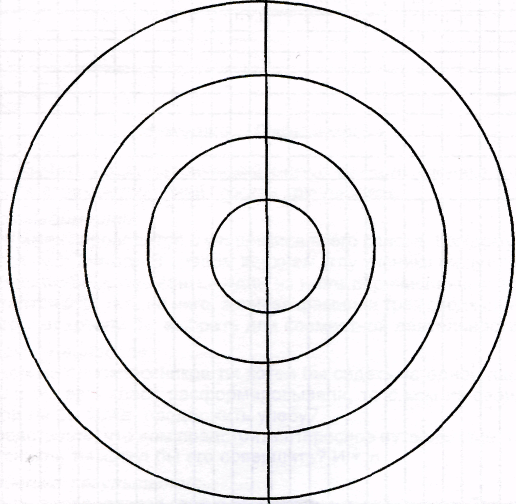 Справа на социограмме рисуются треугольники с номерами (символическое обозначение мальчиков), слева — кружочки с номерами (девочки). Сначала помещают тех, кто получил наибольшее число выборов в 1-ом, центральном кругу; затем тех, кто меньше — во 2-ом; еще меньше — в 3-ем; кто не получил ни одного выбора, попадает в 4-й круг. Затем прямыми линиями соединяют значки тех, кто сделал взаимный выбор. Можно прямыми линиями отметить все выборы, в этом случае, однонаправленный выбор отмечается стрелкой в направлении выбранного, во взаимном выборе стрелка укажет в оба конца.Такое уточнение позволит увидеть графически систему взаимоотношений, сложившихся в коллективе. Но надо иметь в виду, что при большом количестве участников густая сетка стрелок будет мешать анализу.В выводах следует высказать предположения о возможных причинах того или иного статуса ученика.Данные матрицы позволяют вычислить коэффициент взаимности выборов (KB):Количество взаимных выборовKB =	— х 100%;Общее количество выборовДалее следует определить уровень благополучия межличностных отношений, для чего сравнивают количество учащихся, имеющих высокий и средний статусы (“звезды” и “предпочитаемые”) с количеством учащихся, имеющих низкий статус (“принятые” и “изолированные”). Уровень благополучия считается высоким, если большинство учащихся имеют высокий статус; средним — учащихся с высоким статусом столько же, сколько с более низким; низким — число учащихся с низким статусом превышает число учащихся со средним и высоким статусами. Уровень благополучия межличностных отношений тем выше, чем меньше коэффициент изолированности (КИ), который вычисляется по формуле:Количество изолированных учащихсяКИ =	—	х 100%;Общее количество выборовКИ считается высоким, начиная с 15 %.Данные социометрии могут быть использованы для определения микрогрупп в классном коллективе. Для этого на основании матрицы № 1 составляется матрица № 2 (рис. 5), которая показывает микроклимат группы.Техника составления матрицы № 2:Заготовить сетку аналогично матрице № 1.Выделить в матрице № 1 любого школьника, имеющего взаимный
выбор с кем-либо из учеников.Вписать, сохранив номер из 1-й матрицы, его фамилию в первую
строчку и в первую колонку поставить сохранившийся номер.Во вторую строчку вписать фамилию ученика, оказавшегося во взаимном выборе. Фамилию вписать под тем номером, под которым он
значится в матрице № 1. Этот же номер проставляют во второй колонке.В клетках пересечения этих двух номеров поставить знак взаимного выбора.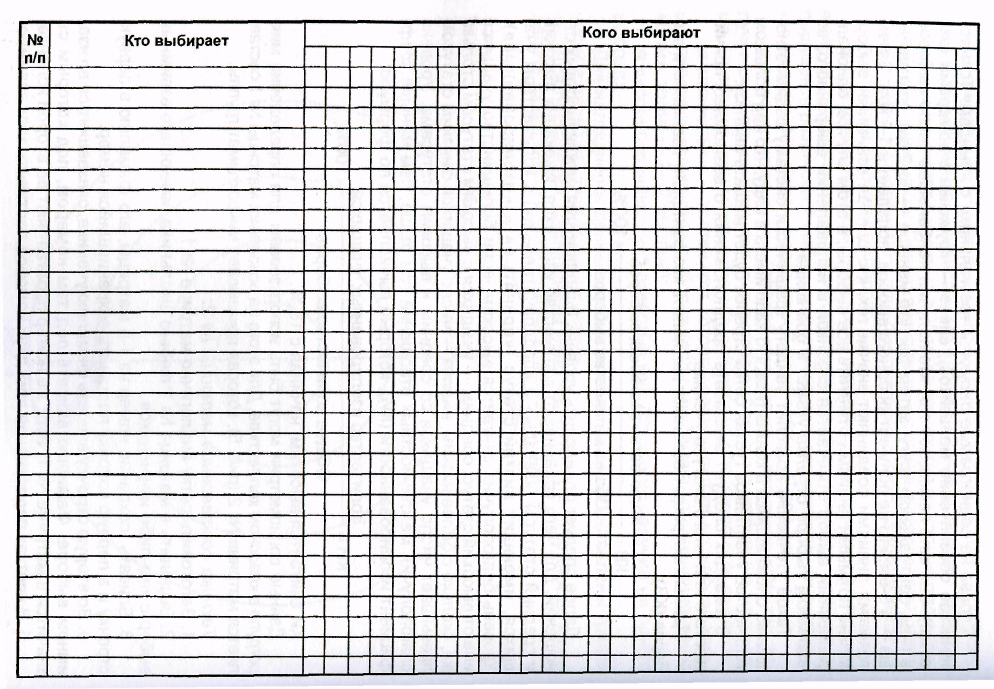 В последующих строчках и колонках вписываются фамилии и номера всех учеников, которые находятся во взаимном выборе с двумя предшествующими.После того, как исчерпан круг учащихся, которые находятся во взаимном выборе, все значки, проставленные в матрице, обводятся жирной линией. Учащиеся, оказавшиеся в пределах этой линии, составляют одну микрогруппу.Аналогичная работа проделывается с оставшимися учащимися.В классе может быть несколько микрогрупп. Учащиеся, не имеющие взаимных выборов, записываются в конце матрицы.Данная матрица позволяет определить количество микрогрупп в классе (они на матрице обведены), сопоставить официальные и неофициальные микрогруппы. После этого необходимо дать характеристику неофициальных микрогрупп: их половой состав, причину объединения детей в микрогруппу, кто является лидером в ней, на чем основано лидерство, каков характер отношений в данной микрогруппе с другими и т. д.Образец составления матрицы № 2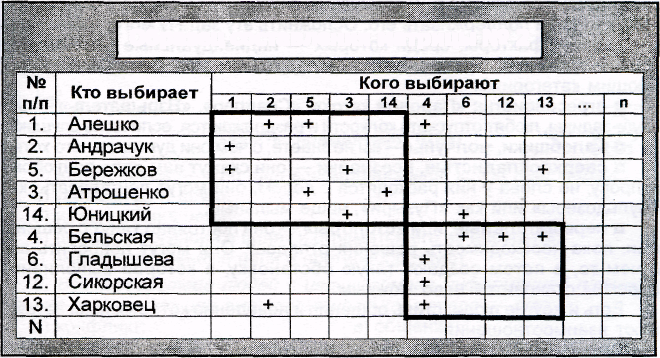 Вопросы для контроля и самоконтроляКак соотносится руководство и лидерство в группе?Если положение человека зависит от особенностей его межличностных
отношений, то как межличностные отношения зависят от меняющегося статуса личности и ее притязаний?В чем принципиальное психологическое различие между большой и малой группой?Можно ли одну и ту же группу одновременно отнести к  “референтной”,“профессиональной”, “большой”, “естественной”, “неформальной”, “номинальной”? Если да, то обоснуйте свой ответ. Если нет, ток какую(какие) из названных групп надо исключить?Преподаватель                                                        Л.Н. МануйленкоРассмотрено и обсуждено на заседании ЦК дошкольного и начального образования, протокол №      от _______. Председатель ЦК                                                    Л.А. ЖуравлёваПРАКТИЧЕСКОЕ ЗАНЯТИЕМетоды изучения и разрешения конфликтовСпециальность: дошкольное образованиеТема: Психология конфликта.Цель: расширение  знания в сфере психологии конфликта, формирование навыков диагностики и разрешения конфликтных ситуаций.Задания для учащихся:Анализируем текстНиже приведены выдержки из работ о различных аспектах конфликтов. Для их анализа рекомендуется:Выделить основные идеи (подчеркивая ручкой или выделяя маркером).Выразить свое мнение о прочитанном.Ответить на вопросы.“ПЯТЬ ОСНОВНЫХ СТИЛЕЙ РАЗРЕШЕНИЯ КОНФЛИКТОВ”Выбор наилучшего стиля поведения в конфликтной ситуации для ежедневного общения (каждый из стилей эффективен только в определенной ситуации, а наилучший подход определяется конкретной ситуацией и складом характера):- оценка соотношения власти;- определение своих приоритетов;- определение реальных проблем и интересов;- определение вариантов реакции;- использование набора стилей.Стиль конкуренции. Когда его следует использовать:исход дела очень важен для вас, и вы делаете большую ставку на свое решение проблемы (собственные интересы главенствуют над интересами других и вынуждают их принять ваше волевое решение);вы обладаете достаточным авторитетом для принятия решения, представляется очевидным, что предлагаемое вами решение является наилучшим;решение необходимо принять быстро, и вы имеете достаточно власти для этого; вы чувствуете, что у вас нет иного выбора и что вам нечего терять;вы находитесь в критической ситуации, которая требует мгновенного решения;вы не можете дать понять группе людей, что находитесь в тупике, тогда как кто-то должен повести за собой;вы должны принять нестандартное решение, но сейчас вам необходимо действовать,В результате использования этого подхода, вы можете быть недостаточно признанным, но вы завоюете сторонников, если он даст положительный результат. Однако, если вашей целью является признание и хорошие отношения со всеми, то этот стиль использовать не следует.Стиль уклонения. Типичные ситуации, в которых следует применять этот стиль: напряженность слишком велика, и вы ощущаете необходимость ослабления накала;исход не очень важен для вас, или вы считаете, что решение настолько тривиально, что не стоит тратить на него время;у вас трудный день, а решение этой проблемы может принести дополнительные неприятности;вы знаете, что не можете или даже не хотите решить конфликт в свою пользу;вы хотите выиграть время, может быть, чтобы получить дополнительную информацию или чтобы заручиться чьей-либо поддержкой; ситуация очень сложна, и вы чувствуете, что разрешение конфликта потребует слишком многого от вас;у вас мало власти для решения проблемы или нет возможности ее решить желательным для вас способом;вы чувствуете, что у других больше шансов решить эту проблему;пытаться решить проблему немедленно опасно, поскольку “вскрытие” конфликта и открытое его обсуждение может только ухудшить ситуацию.Стиль уклонения можно посчитать “бегством” от проблемы и ответственности, но порой уход или отсрочка могут быть вполне подходящей и конструктивной реакцией на конфликтную ситуацию.     Стиль приспособления. Наиболее характерные ситуации:вас не особенно волнует случившееся; вы хотите сохранить мир и добрые отношения с другими людьми; вы чувствуете, что важнее сохранить с кем-то хорошие взаимоотношения, чем отстаивать свои интересы;вы понимаете, что итог намного важнее для другого человека, чем для вас; вы понимаете, что правда не на вашей стороне; у вас мало власти или мало шансов победить;вы полагаете, что другой человек может извлечь из этой ситуации полезный урок, если вы уступите его желаниям, даже не согласившись с тем, что он делает, или считая, что он совершит ошибку.Стиль сотрудничества. Такой подход используется в следующих ситуациях:решение проблемы очень важно для обеих сторон, и никто не хочет полностью от нее устраниться;у вас тесные, длительные и взаимозависимые отношения с другой стороной;у вас есть время поработать над возникшей проблемой (это хороший подход к разрешению конфликтов на основе перспективных планов);вы и другой человек осведомлены о проблеме, и желания обеих сторон известны;вы и ваш оппонент хотите поставить на обсуждение некоторые идеи и потрудиться над выработкой решения;вы оба способны изложить суть своих интересов и выслушать друг друга;обе вовлеченные в конфликт стороны обладают равной властью или не замечают разницы в положении для того, чтобы на равных искать разрешение проблемы.Стиль компромисса. Типичные ситуации, в которых этот стиль наиболее эффективен:обе стороны обладают одинаковой властью и имеют взаимоисключающие интересы;вы хотите прийти к решению быстро, потому что у вас нет времени, или потому что это более экономичный и эффективный путь;вас может устроить временное решение;вы можете воспользоваться кратковременной выгодой;другие подходы к решению проблемы оказались неэффективными;удовлетворение вашего желания имеет для вас слишком большое значение, и вы можете несколько изменить поставленную вначале цель;компромисс позволяет вам сохранить взаимоотношения, и вы предпочитаете получить хоть что-то, чем все потерять.Вопросы:Какой стиль разрешения конфликтов вы используете чаще всего?Чем вы руководствуетесь при выборе поведения в конфликтной ситуации?3. В чем положительные и отрицательные стороны каждого стиля разрешения конфликтов?КАК РАЗРЕШАТЬ КОНФЛИКТНЫЕ СИТУАЦИИ В КОЛЛЕКТИВЕИсточниками конфликтной ситуации являются обостренные противоречия, несовпадение точек зрения, целей, подходов, видение способов решения производственных задач, которые, так или иначе, затрагивают личные интересы, мотивы и установки отдельных членов и групп в коллективе, включая и руководителя.Конфликты в коллективе условно можно разделить на конструктивные и деструктивные.Для конструктивных конфликтов характерны разногласия, которые затрагивают принципиальные стороны, проблемы жизнедеятельности коллектива и его членов, разрешение которых выводит коллектив на новый, более высокий и эффективный уровень функционирования и развития.Деструктивные конфликты приводят к негативным, часто к разрушительным действиям, которые иногда перерастают в клевету, склоку и другие негативные явления, что приводит к резкому снижению эффективности работы коллектива.Разрешение каждого из перечисленных конфликтов, а их вариаций может быть достаточно много, имеет свои особенности, приемы и способы. Однако можно выделить и общую стратегию, наиболее характерные этапы и способы их разрешения.Этапы и возможные способы разрешения конфликтных ситуацийУстановить действительных участников конфликтной ситуации.Изучить, насколько это возможно, мотивы, цели, способности, особенности характера, профессиональную компетентность всех участников конфликта.Изучить существовавшие до конфликтной ситуации межличностные от
ношения участников конфликта.Определить истинную причину возникновения конфликта.Выявить отношение к конфликту лиц, не участвующих в конфликтной
ситуации, но заинтересованных в его позитивном разрешении.Определить и применить способы разрешения конфликтной ситуации, которые:а)	были бы адекватны характеру его причин;б)	учитывали бы особенности лиц, вовлеченных в конфликт;в)	носили бы конструктивный характер;г)	соответствовали бы целям улучшения межличностных отношений и способствовали бы развитию коллектива.(Андреев, В. И. Саморазвитие культуры разрешения конфликтов / В. И. Андреев //Хрестоматия по социальной психологии. М., 1995.)Вопросы:В чем основные различия между деструктивными и конструктивными конфликтами?Каковы могут быть последствия групповых конфликтов?Может ли конструктивный конфликт изменить межличностные отношения в группе в плане ухудшения?2.Решаем психологические задачи1Вас вызывает директор школы и сообщает, что на вас поступила жалоба от одного из родителей по поводу того, что вы необъективно оценили итоговую контрольную работу по математике. Директор просит разобраться со сложившейся ситуацией.После проверки вы убеждаетесь, что контрольная работа оценена вами верно, а также вам стало известно, что обратившийся с жалобой родитель живет по соседству с директором и они дружат семьями. Какими будут ваши действия?2Всякий раз, когда вы обращаете внимание на неправильные действия одного из учеников, критикуете его работу на уроке и спрашиваете, почему он так делает, он отделывается молчанием. Вам это неприятно, вы хотели бы узнать причины его молчания и потому вы расстраиваетесь и злитесь.Какие варианты своего поведения вы могли бы использовать для изменения данной ситуации?3Одна из ваших коллег-педагогов, с которой у вас были очень дружественные отношения, неожиданно практически полностью перестала общаться с вами. Вас это затронуло. Каковы будут ваши действия в этой ситуации?ФОРМИРУЕМ НАВЫКИ ДИНГНОСТИКИ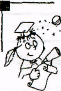 Тест ТомасаС помощью данного теста оказывается возможным определить собственный стиль поведения в ситуации разногласий.К. Томас выделяет следующие способы регулирования конфликтов: Соревнование (конкуренция) как стремление добиться удовлетворения интересов в ущерб другому.Приспособление, означающее в противоположность соперничеству принесение в жертву собственных интересов ради другого.Компромисс. Избегание, для которого характерно как отсутствие стремления к кооперации, так и отсутствие тенденции к достижению собственных целей.Сотрудничество, когда участники ситуации приходят к альтернативе, полностью удовлетворяющей интересы обеих сторон.Инструкция:Выберите вариант ответа, соответствующий вашему обычному поведению в конфликтной ситуации.1.	а) Иногда я предоставляю возможность другим взять на себя
ответственность в решении сложного вопроса.б) Вместо того, чтобы обсуждать то, в чем мы расходимся, я стараюсь обратить внимание на то, с чем мы оба согласны.2.	а) Я стараюсь найти компромиссное решение.б) Я пытаюсь уладить дело с учетом всех интересов другого человека и моих собственных.3.	а) Обычно я настойчиво стремлюсь добиться своего.б) Иногда я жертвую своими собственными интересами ради интересов другого человека.4.	а) Я пытаюсь найти компромиссное решение.б) Я стараюсь не задеть чувств другого человека.5.	а) Улаживая спорную ситуацию, я всегда пытаюсь найти поддержку
у другого.б) Я стараюсь делать все, чтобы избежать бесполезной напряженности.6.	а) Я пытаюсь избежать неприятности для себя,
б) Я стараюсь добиться своего.7.	а) Я стараюсь отложить решение спорного вопроса, чтобы со временем решить его окончательно.б) Я считаю возможным в чем-то уступить, чтобы добиться другого.8.	а) Обычно я настойчиво стремлюсь добиться своего.б) Я первым делом стараюсь определить то, в чем состоят все затронутые интересы и спорные вопросы.9.	а) Я думаю, что не всегда стоит волноваться из-за каких-то возникших разногласий.б) Я предпринимаю усилия, чтобы добиться своего.10.	а) Я твердо стремлюсь добиться своего.б) Я пытаюсь найти компромиссное решение.11.	а) Первым делом я стремлюсь ясно определить, в чем состоят
затронутые интересы и спорные вопросы.б) Я стараюсь успокоить другого и, главным образом, сохранить наши отношения.12.	а) Зачастую я избегаю занимать позицию, которая может вызвать
споры.б) Я даю другому возможность в чем-то остаться при своем мнении, если он также идет навстречу.13.	а) Я предлагаю среднюю позицию.б) Я настаиваю, чтобы все было сделано по-моему.а) Я сообщаю другому свою точку зрения и спрашиваю о его взглядах,
б) Я пытаюсь доказать другому логику и преимущество моих взглядов.а) Я стараюсь успокоить другого и сохранить наши отношения.б) Я стараюсь сделать все необходимое, чтобы избежать напряжения.16.	а) Я стараюсь не задеть чувств другого.б) Я обычно пытаюсь убедить другого в преимуществах своей позиции.17.	а) Обычно я настойчиво стремлюсь добиться своего.б) Я стараюсь сделать все, чтобы избежать бесполезной напряженности.18.	а) Если это сделает другого счастливым, я дам ему возможность
настоять на своем.б) Я дам другому возможность остаться при своем мнении, если он идет мне навстречу.19.	а) Первым делом я пытаюсь определить то, в чем состоят все
затронутые интересы и спорные вопросы.б) Я стараюсь отложить спорные вопросы, чтобы со временем решить их окончательно.20.	а) Я пытаюсь немедленно преодолеть наши разногласия.  б) Я стараюсь найти наилучшее сочетание выгод и потерь для нас обоих.21.	а) Ведя переговоры, стараюсь быть внимательным к другому,
б) Я всегда склоняюсь к прямому обсуждению проблемы.22.	а) Я пытаюсь найти нечто среднее между моей позицией и позицией
другого человека.б) Я отстаиваю свою позицию.23.	а) Как правило, я озабочен тем, чтобы удовлетворить желания каждого из нас.б) Иногда я предоставляю другим возможность взять на себя ответственность за решение спорного вопроса.24.а) Если позиция другого кажется ему очень важной, я стараюсь идти ему навстречу.б) Я стараюсь убедить другого пойти на компромисс.25.	а) Я пытаюсь убедить другого в своей правоте.б) Ведя переговоры, я стараюсь быть внимательным к аргументам другого.26.	а) Я обычно предлагаю среднюю позицию.б) Я почти всегда стремлюсь удовлетворить интересы каждого из нас.27.	а) Зачастую стремлюсь избежать споров.б) Если это сделает другого человека счастливым, я дам ему возможность настоять на своем.28.	а) Обычно я настойчиво стремлюсь добиться своего.б) Улаживая ситуацию, я обычно стремлюсь найти поддержку у другого.29.	а) Я предлагаю среднюю позицию.б) Думаю, что не всегда стоит волноваться из-за возникающих разногласий.30.	а) Я стараюсь не задеть чувств другого.б) Я всегда занимаю такую позицию в споре, чтобы мы совместно могли добиться успеха.Ключ опросникаКоличество баллов, набранных вами по каждой шкале, дает представление о выраженности у вас тенденции к проявлению соответствующих форм поведения в конфликтной ситуации.Тест на оценку уровня конфликтности личностиИнструкция:	При ответе на вопросы теста из трех предлагаемых вариантов ответов выберите один и запишите его, например: 1а, 26, Зв и так далее.1.	Характерно ли для вас стремление к доминированию, т. е. к тому, чтобы подчинить своей воле других?а) нет;   б) когда как;     в) да.2.	Есть ли в вашем коллективе люди, которые вас побаиваются,
а возможно, и ненавидят?а) да;     б) ответить затрудняюсь;     в) нет.3.	Кто вы в большей степени?а) пацифист;    б) принципиальный;      в) предприимчивый.4.	Как часто вам приходится выступать с критическими суждениями?
а) часто;         б) периодически;      в) редко.5.	Что для вас было бы наиболее характерно, если бы вы возглавили новый для вас коллектив?а)	разработал бы программу работы коллектива на год вперед и убедил бы коллектив в ее целесообразности;б)	изучил бы, кто есть кто, и установил бы контакт с лидерами;в)	чаще бы советовался с людьми.6.	8 случае неудач, какое состояние для вас наиболее характерно?
а) пессимизм;    б) плохое настроение;    в) обида на самого себя.7.	Характерно ли для вас стремление отстаивать и соблюдать
традиции вашего коллектива?а) нет;   б) когда как;    в) да.8.	Относите ли вы себя к людям, которым лучше сказать горькую
правду в глаза, чем промолчать?а) да;    б) скорее всего да;    в) нет.9.	Какое из трех личностных качеств, с которыми вы боретесь,
чаще всего стараетесь изжить в себе:а) раздражительность; б) обидчивость; в) нетерпимость критики со стороны других.10.	Кто вы в большей степени?а) независимый;     б) лидер;      в) генератор идей.11.	Каким человеком считают вас ваши друзья?а) экстравагантным;     б) оптимистом;      в) настойчивым.12.	С чем вам чаще всего приходится бороться?а) с несправедливостью;      б) бюрократизмом;      в) с эгоизмом.13.	Что для вас наиболее характерно?а)	недооцениваю свои способности;б)	оцениваю свои способности достаточно объективно;в)	переоцениваю свои способности.14. Что вас приводит к столкновению с людьми и конфликту чаще всего?а)	излишняя инициатива;б)	излишняя критичность;в)	излишняя прямолинейность.КлючОценка результатовКакие же черты характера, особенности поведения человека проявляются у конфликтной личности? Обобщение результатов исследований психологов и педагогов, наблюдения и жизненный опыт показывают, что к таким качествам и особенностям могут быть отнесены следующие:Стремление во что бы то ни стало доминировать, быть первым там, где это возможно и невозможно, сказать свое последнее слово.Излишняя принципиальность.Излишняя прямолинейность в высказываниях и суждениях.Критика, особенно критика необоснованная, недостаточно аргументированная.Плохое настроение, если оно к тому же периодически повторяется.Консерватизм мышления, взглядов, убеждений, нежелание преодолевать устаревшие традиции в жизни коллектива, которые тормозят его развитие.Стремление сказать правду в глаза. Иногда бесцеремонное вмешательство в личную жизнь.Стремление к независимости — хорошее качество. Но до определенных пределов.Быть настойчивым, как известно (особенно в условиях конкуренции), очень важно, но если настойчивость граничит с навязчивостью, это уже раздражает.Несправедливая оценка поступков и действий других, умаление роли и значимости другого человека.Неадекватная оценка своих возможностей и способностей, особенно их переоценка.Инициатива, особенно творческая, — это хорошо, но когда человек проявляет инициативу там, где его, как говорится, не просят, то это создает напряженную и даже конфликтную ситуацию.Правила поведения для конфликтных людейНе стремитесь доминировать во что бы то ни стало.Будьте принципиальны, но не боритесь ради принципа.Помните, что прямолинейность хороша, но не всегда.Критикуйте, но не критиканствуйте!Чаще улыбайтесь! Улыбка мало стоит, но дорого ценится.Традиции хороши, но до определенного предела.Сказать правду тоже надо уметь!Будьте независимы, но не самоуверенны!Не превращайте настойчивость в назойливость!Не ждите справедливости к себе, если вы сами несправедливы.Не переоценивайте свои способности и возможности.Не проявляйте инициативу там, где в ней не нуждаются.Проявляйте доброжелательность!Проявляйте выдержку и спокойствие в любой ситуации.Реализуйте себя в творчестве, а не в конфликтах.Контроль эмоциональной сферыПреодоление двух видов эмоций (раздражения и недоверия), которые относятся к основным источникам конфликтаКогда необходимо подавлять свое раздражение?Ваше раздражение питает раздражение другого человека.Эмоциональный накал увеличивается, не давая результата.Ваш гнев уже частично нашел выход.Необходимо вместе подумать над решением проблемы в будущем,
а не перемалывать прошлое.Как подавить свое раздражение?Связанные с чем-либо эмоции человека так велики, что им нужно
дать выход.Человек не хочет вас слушать.Враждебность и подозрительность человека порождают раздражение и недоверие, которые препятствуют общению.Как вести себя с человеком, охваченным гневом или страхом?Спокойно выслушать все, что этот человек хочет сказать.Ответить на его вопросы.Даже если отрицательные эмоции оппонента накаляются, сохранять спокойствие и отвечать нейтральным тоном.Проявлять самообладание, показывать свою способность выслушать и утешить,Когда необходимо махнуть рукой и уйти?Накал раздражения и враждебности слишком высок.Вы чувствуете, что ситуация стала мучительной: думаете только об
этом, ощущаете все большее раздражение и разочарование.Взаимоотношения не стоят эмоциональных затрат.Нет большой необходимости сохранять взаимоотношения.Нет реального способа решить проблему или избавиться от вашего раздражения и недоверия.Вы хотите идти дальше.Как махнуть на все рукой и уйти?Сопоставить выгоды и издержки взаимоотношений.Убедить себя в том, что необходимо списать потери и оставить их
за спиной.Подумать о том, что в случае прекращения взаимоотношений, потери будут меньшими.Разрешить самому себе махнуть на все рукой и уйти.Повторять себе, что все кончено и время двигаться дальше.Контроль собственного раздражения и страна в конфликтной ситуацииОсвобождение от раздражения:Взрываться или атаковать оппонента для того, чтобы освободиться от своего гнева, — ложный путь:“выпустить пар” не поможет;решить проблему можно, только успокоившись.Дать выход своему гневу:—	освобождение через визуализацию или ритуал освобождения.Избавление от гнева с помощью “проецирования” и уничтожения его:—	излучаемый вами гнев проецируется на некий экран и “расстреливается лучевой или лазерной пушкой”.Освобождение от гнева за счет уменьшения в росте (образно) человека, вызывающего этот гнев.Освобождение от гнева за счет извлечения уроков из ситуации.Защита от трудных в общении людей:создание вокруг себя мысленной энергетической оболочки;мысленная преграда (стекло).Как прекратить трудные взаимоотношения?махнуть на них рукой, если общение вам не нужно, прибегнув для
этого к визуализации;свести ваше общение к минимуму и найти что-либо иное для заполнения образовавшегося вакуума, что часто необходимо, кода вы переживаете период перемен или самосовершенствования, а окружающие не
готовы к этим переменам.Как не ввязываться в конфликт?самоустранение от конфликтной ситуации;провоцирующие воздействия или отрицательные эмоции другого человека часто направлены не в вашу сторону! Не вызывайте огонь на себя!Другой может иметь проблемы, вас не касающиеся. Такой подход особенно полезен при случайных столкновениях, а вы, появившись на сцене, становитесь объектом, инициирующим разрядку отрицательных эмоций этого человека.Вопросы для контроля и самоконтроляВыбрать правильный ответ1.	Отсутствие согласия между двумя или более сторонами—это...а)	внутриличностный конфликт;     в) конфликт;б)	нереалистический конфликт;    г) деловой конфликт.2.	Конфликты, нацеленные на открытое выражение накопившихся отрицательных эмоций, обид, враждебности, называются...а)	внутриличностными;	в) конструктивными;б)	нереалистическими;	г) деструктивными.3.	По каким основаниям не принято выделять виды конфликтов?а)	по влиянию на функционирование организации;б)	по продолжительности;в)	по содержанию;г)	по характеру участников.4.	Конфликт между администрацией и рядовыми работниками—это...а)	межличностный конфликт;б)	конфликт между личностью и группой;в)	межгрупповой конфликт;г)	внутриличностный конфликт.5.	Какая стратегия поведения в конфликте наиболее уместна,
если предмет разногласий не представляет большой ценности, или
когда конфликт не является реалистическим?а)	настойчивость;	в) уклонение;б)компромисс;	г) сотрудничество.6.	Какая стратегия поведения в конфликте чаще всего делает
конфликт конструктивным?а)	настойчивость;б)	уклонение;в)	сотрудничество;г)	приспособленчество (уступчивость).7.	Что из перечисленного не может выступать в качестве конфликтогена?а)слова;	в) мысли;б)действия;	г) бездействие.8.	Одной из причин конфликта является отсутствие...а)	взаимодействия;	в) взаимоотношений;б)согласия;	г) сходства.9.	Согласны ли вы, что любой конфликт всегда негативное явление?а)	да;б)	нет;в)	зависит от участников;г)	да, только у внутриличностных конфликтов.10.	Конструктивные и деструктивные конфликты выделяют по...а)	характеру участников;б)	по влиянию на деятельность группы;в)	содержанию;г)	все ответы верны.11.	Реалистические и нереалистические конфликты выделяют по...а)	характеру участников;б)	содержанию;в)	влиянию на деятельность группы;г)	степени значимости.12.	Внутриличностные, межличностные, межгрупповые конфликты выделяют по...а)	продолжительности;б)	влиянию на деятельность группы;в)	содержанию;г)	характеру участников.13.	Внутриличностный конфликт...а)	является показателем психического нездоровья;б)	свидетельствует о неуверенности в себе, низкой самооценке;в)	является показателем противоречивых мотивов, чувств;г)	все ответы верны;д)	все ответы неверны.14.	Какая стратегия поведения в конфликтной ситуации характеризуется максимальным вниманием к своим интересам и к интересам партнера?а)	компромисс;	г) сотрудничество;б)уклонение;	д) приспособление.15.	Какая стратегия поведения в конфликтной ситуации характеризуется минимальным вниманием к своим интересам и к интересам партнера?а)	компромисс;б)	уклонение;в)	принуждение;г)	сотрудничество;д)	приспособление.Преподаватель                                      Л.Н. МануйленкоРассмотрено и обсуждено на заседании ЦК дошкольного и начального образования, протокол №      от _______. Председатель ЦК                                                    Л.А. ЖуравлёваРАЗДЕЛ КОНТРОЛЯ ЗНАНИЙКритерии оценки результатов учебной деятельности учащихсяМатериалы к обязательной контрольной работеМатериалы к домашней работеМатериалы к итоговой аттестацииКРИТЕРИИ ОЦЕНКИРЕЗУЛЬТАТОВ УЧЕБНОЙ ДЕЯТЕЛЬНОСТИ УЧАЩИХСЯ МАТЕРИАЛЫ К ОБЯЗАТЕЛЬНОЙ КОНТРОЛЬНОЙ РАБОТЕЧеловеческий индивид как субъект социальных отношений и сознательной деятельности:А) человек,Б) индивид,В) личность,Г) индивидуальность.Направлением в психологии, признающим своим главным предметом личность, как уникальную целостную систему, которая представляет собой «открытую возможность» самоактуализации, присущую только человеку, является: А) Психоанализ,Б) Гуманистическая психология,В) Деятельностный подход,Г) Субъектный подход.Направление в психологии, которое утверждает, что на развитие личности оказывают влияние только такие факторы как наследственность и врожденные особенности:А) биологизаторское,Б) социологизаторское,В) советское.Сложное психологическое образование, побуждающее к сознательным действиям и поступкам и служащее для них основанием:А) потребность,Б) мотив,В) мотивация,Г) мотивационная сфера.Основными признаками личности, которые выделяют в отечественной психологии, являются: … .Направленность личности – это… .Заполните пропуски: К.К. Платонов в структуре личности выделил  четыре подструктуры: биологически обусловленная подструктура - _____, подструктура индивидуальных особенностей ______(зависит и от врожденных свойств и от ____), а также социально обусловленные подструктуры индивидуально приобретенного _____ и _____ (формируется под влиянием воспитания). Ведущим компонентом в структуре личности К.К.Платонов выделяет _____ .Заполните пропуски:  Сторонники диспозиционного подхода к изучению мотивов утверждают, что поведение человека определяется _________ . Сторонники ситуационного подхода утверждают, что поведение ________.Заполните пропуски: Е.П. Ильин выделяет следующие основные компоненты  мотива ______ блок, блок «_____ фильтра» и _____ блок.По характеру предмета потребности могут быть: … .Какова специфика потребностей человека?Общение - …Раскройте компоненты межличностного отношения.Раскройте виды общения в зависимости от целей общения.Эмоциональная форма восприятия и понимания другого человека, сопереживание, способность чувствовать и видеть мир как другой человек - …Социометрия - …Раскройте понятие «Вербальные средства общения»Малая группа – это группа, члены которой заняты ________ деятельностью и находятся в ________ личном общении.Высшая форма организации группы - …Референтная группа - …Раскройте понятия «условная и реальная малая группа».МАТЕРИАЛЫ К ДОМАШНЕЙ КОНТРОЛЬНОЙ РАБОТЕЗАДАНИЯ ДЛЯ ДОМАШНЕЙ КОНТРОЛЬНОЙ РАБОТЫ        Вариант 1.1.Предмет социальной психологии, цели и задачи современной социальной психологии. 2.Общение как социально-психологическая проблема.         3. Мама 6-летнего ребенка решила водить его на развивающие занятия. Пока дети занимались, педагог раздал родителям бланки с вопросами об особенностях их детей. На занятии детям раздали цветные карандаши и листочки с изображениями предметов: шариков, флажков, цветочков. Они должны были раскрасить каждый предмет определенным цветом. Один мальчик перепутал цвета, расстроился и, постучав себя по лбу ладонью, сказал: «Вот балда!». После занятия дети с увлечением рассказывали родителям о том, какие задания они выполняли.Какой метод психологии использовала педагог для сбора данных об особенностях детей, посещающих занятия?          Вариант 2.1. Основные области социальной психологии.2. Общение как обмен информацией.3. Выберите правильное определение личности, ответ обоснуйте.1. Личность – активный субъект общения и деятельности, носитель сознания и самосознания.2. Личность – активный субъект общения и деятельности, носитель сознания. 3. Личность – субъект деятельности, в единстве его индивидуальных свойств и социальных ролей.Вариант 3. 1.Методы социальной психологии. Тенденции развития социально-психологических методов исследования.2. Общение как взаимодействие.         3.Обоснуйте статус социальной психологии как науки и причины   отсутствия общепринятого представления о предмете социальной психологии.Вариант 4.1. Социальная сущность личности.2. Психология конфликта.         3. Зафиксировано, что среди долгожителей высок процент людей творческих профессий. Как объясните этот факт? Назовите еще несколько условий успешной социализации человека.     Вариант 5.1. Социализация личности.2. Группа как социальная общность. 3. Определите специфический метод исследования в социальной психологии:1. Эксперимент. 2. Наблюдение. 3. Опрос. 4. Тестирование. 5. Социометрия. Ответ обоснуйте.Вариант 6.1. Оптимизация общения.2. Механизмы и процессы групповой динамики.         3. Б. Шоу в пьесе «Профессия миссис Уоррен» писал: «Люди всегда сваливают вину на силу обстоятельств. Я не верю в силу обстоятельств. В этом мире добивается успеха тот, кто ищет нужных ему условий и, если не находит, создает их сам».Как вы понимаете это суждение? Согласны ли вы с ним?  Согласно данной точке  зрения человек является объектом или субъектом социализации?Вариант 7.1. Лидерство в группе.2. Семья как малая социальная группа.3.Представьте обзор методов диагностики межличностных отношений в семье.Вариант 8.1.Основные теории личности в зарубежной психологии.2. Воспитание в семье.3. Что изучает социальная психология? Ответ обоснуйте.1. Закономерности психической деятельности, поведения и взаимодействия людей как представителей социальных групп, психологические характеристики самих этих групп и психологические аспекты любых иных явлений социальной жизни. 2. Закономерности психической деятельности и поведения людей на различных этапах онтогенеза. 3. Развитие, деятельность и отношения личности в процессах общения.Вариант 9.1. Структура личности.2.Психология семейных отношений.              3.Составьте сравнительную таблицу методов социальной психологии, обозначьте сферу применения, возможности и ограничения каждого метода.Вариант 10.1. Теории личности в отечественной психологии.2. Типы семейного воспитания.3. Выделите основные задачи социальной психологии в сфере образования. Как они могут помочь педагогу в процессе его деятельности?МЕТОДИЧЕСКИЕ РЕКОМЕНДАЦИИ ПО ВЫПОЛНЕНИЮ ДОМАШНЕЙ КОНТРОЛЬНОЙ РАБОТЫПредлагаемая тематика предназначена для выполнения учащимися, обучающимися в заочной форме получения образования, домашней контрольной работы по предмету « Социальная психология». Подготовка к выполнению домашней контрольной работы и ее выполнение является частью учебного процесса, подготовкой к самостоятельному решению психологических ситуаций, с которыми учащимся придется сталкиваться в практической деятельности. Домашняя контрольная работа выполняется учащимися и направляется на проверку в целях усвоения ими учебного материала по конкретному курсу.Прежде чем приступить к выполнению домашней контрольной работы, учащиеся должны провести серьезную подготовительную работу. Для того  чтобы у учащихся сложилась целостная картина данного курса, целесообразно ознакомиться с методическими рекомендациями в целом.Для выполнения домашней контрольной работы предложены 10 вариантов. Вариант домашней контрольной работы выбирается в соответствии с порядковым номером (Ф.И.О. учащегося) в журнале учебных занятий. Замена вариантов не допускается. Работы, написанные не по указанному варианту, рецензированию не подлежат.Домашняя контрольная работа оформляется учащимся в компьютерном варианте на листах формата А-4, согласно структуре  бумажного варианта отчета:титульный лист; теоретическая часть; практическая часть (психологические задачи); список использованной литературы и электронных образовательных ресурсов. Объем рукописного текста  12-15 страниц машинописного текста формата А-4, шрифт Times New Roman, 14 пт; интервал - полуторный. Поля: верхнее, нижнее –20 мм, левое –30 мм, правое -15 мм. Жирным шрифтом оформляются только заголовки. Нумерация страниц начинается с 3-ей страницы (обложка и оглавление не нумеруются). В обязательном порядке ставиться подпись автора работы и дата выполнения. При сдаче работы необходимо оставлять чистую страницу (лист) для рецензии.Теоретические вопросы домашней контрольной работы должны быть раскрыты в полном объеме. Ответы на вопросы следует излагать грамотно, разборчиво, четко, стилистически правильно. Выбрав конкретную тему, обратите внимание на предлагаемый список литературы. Список литературы не исчерпывающий, а это значит, что   желательно использовать для написания работы и другую учебную литературу по социальной психологии. При выполнении практической части (решении психологической  задачи) необходимо дать полные разъяснения, в соответствии с которыми необходимо сделать выводы к психологической ситуации (при необходимости).КРИТЕРИИ ОЦЕНКИ ДОМАШНЕЙ КОНТРОЛЬНОЙ РАБОТЫРабота считается выполненной:При полном раскрытии теоретических вопросов;При правильном решении практических задач:- должны быть указаны конкретные определения понятийного аппарата (при необходимости);- ответ на задачу должен содержать обоснования, вывод.При правильном оформлении работы:- соблюдение методических рекомендаций при выполнении работ, наличие списка используемой литературы.«Зачтено» по работе выставляется при:грамотном ответе на все теоретические вопросы по варианту заданий;правильном решении практической задачи;правильном оформлении работы.«Не зачтено» по работе выставляется если:при раскрытии теоретических вопросов допущены существенные ошибки, искажающие достоверность фактов и сведений;вопрос раскрыт не по существу или вообще отсутствует;теоретическая часть раскрыта менее половины от общего объема материала;практическая часть не выполнена или выполнена неправильно;оформление работы не соответствует установленным требованиям.К существенным ошибкам относят: ошибки, искажающие суть ответа;неправильное употребление психологических терминов;замена существенных признаков характеризуемых явлений, понятий, категорий и процессов несущественными;неумение использовать различные источники информации.К несущественным ошибкам относят: ошибки в логике изложения учебного материала;небрежное выполнение записей;стилистические погрешности в ответе;орфографические ошибки в написании психологических терминов.МАТЕРИАЛЫ К ИТОГОВОЙ АТТЕСТАЦИИПеречень заданий к итоговой аттестации     1. Составьте сравнительную таблицу методов социальной психологии,   обозначьте сферу применения, возможности и ограничения каждого метода.    2.Составьте и продемонстрируйте памятку для воспитателя дошкольного учреждения по предупреждению конфликтов в группе детей дошкольного возраста.3.Составьте картотеку психологических игр на сплочение детского коллектива. Продемонстрируйте примеры игр на сплочение детского коллектива.4. Раскройте социометрическую  структуру взаимоотношений в группе детей и подростков. Составьте и продемонстрируйте рекомендации поддержания благоприятного психологического климата в коллективе.5. Составьте социально-психологическую характеристику любой группы, которую вы хорошо знаете, с описанием психологических характеристики всех параметров группы: композиция группы (или ее состав), структура группы, групповые процессы, групповые нормы и ценности, система санкций.Список литературы1.	Дыгун, М.А. Социальная психология в схемах, понятиях и персоналиях / М.А. Дыгун, Т.Ф. Лутович. – 6 –е изд. – Мозырь : Содействие, 20111. – 108 с.2.	Журавлев, А.Л. Социальная психология: учеб. пособие / А.Л. Журавлев, В.А. Соснин, М.А. Красников. – М.: ФОРУМ, 2016. – 496 с.3.	Конспект лекций по социальной психологии: пособие для студентов пед. Специальностей вузов / М.А. Дыгун [ и др.]; под общ. Ред. М.А. Дыгуна. – 2-е изд. – Мозырь : Содействие, 2014. -144 с.4.	Кричевский, Р.Л. Социальная психология малой группы: учеб. пособие для вузов / Р.Л. Кричевский, Е.М. Дубовская. – М.: Аспект-Пресс, 2009. – 318 с.5.	Майерс, Д. Социальная психология / Д. Майерс. – СПб.: Питер, 2016. – 800 с.Методические материалы1.Баринова, Е.В. Учимся дружить: пособие по детскому этикету для воспитателей детских садов и школ раннего развития / Е.В. Баринова. – Изд. 2-е. перераб., Ростов н/ Д: феникс. 2014. 89 с.2.Климович, Е.А., Дормаш, С.В. Детство без жестокости и насилия /Е.А. Климович. С.В. Дормаш. – Минск: Красико-Принт, 2007. – 176 с.3. Тренинг разрешения конфликтов / авт.-сост. Е.А. Осипова, Е.В. Чуменко.- Минск: Крсико-Принт. 2012. – 96 с.Специальность2-01 01 01(код)«Дошкольное образование»(наименование специальности)  Срок получения образования на основе:общего среднего образования – 2 года 10 месяцев  Срок получения образования на основе:общего среднего образования – 2 года 10 месяцевСпециализация2-01 01 01 35(код)«Социально-педагогическая деятельность»(наименование специализации)  Срок получения образования на основе:общего среднего образования – 2 года 10 месяцевКвалификация специалистаВоспитатель дошкольного образованияВоспитатель дошкольного образования  Срок получения образования на основе:общего среднего образования – 2 года 10 месяцевРаздел, темаКоличество учебных часовКоличество учебных часовРаздел, темаВсегоВ том числе на практические занятия123Раздел 1. Социальная психология как наука2Введение. Предмет социальной психологии11.2. Методы социальной психологии1Раздел 2. Личность и общество422.1. Социальная сущность личности12.2. Социализация личности32Раздел 3. Общение и взаимодействие людей1583.1 Общение как социально-психологическая проблема. Компоненты и средства общения13.2. Общение как обмен информацией 13.3. Общение как взаимодействие13.4. Общение как познание людьми друг друга13.5. Оптимизация общения663.6. Психология конфликта42Обязательная контрольная работа1Раздел 4. Психология малой группы424.1. Социально-психологическая организация малой группы. Возникновение и развитие группы14.2. Процесс группового функционирования14.3. Процесс лидерства в группе14.4. Изучение взаимоотношений в малой группе22Раздел 5. Семья как социальная группа525.1. Психологическая характеристика семьи как малой социальной группы15.2. Семейные отношения. Семейные нарушения. 15.3. Воспитание в семье15.4. Исследование и диагностика семейных отношений22Раздел 6. Психология коллектива216.1. Психологическая характеристика коллектива. Психология управления коллективом16.2 Социально-психологический климат коллектива. Основные направления улучшения социально-психологического климата11Раздел 7. Педагогический коллектив217.1. Психологическая характеристика педагогического коллектива. Социально-психологические аспекты управления педагогическим коллективом17.2. Оптимизация отношений в педагогическом коллективе11Раздел 8. Оптимизация отношений в детском коллективе318.1.Структура межличностных отношений в группах детей и подростков. Факторы, определяющие отношения в системе личностных отношений18.2. Возрастная динамика взаимоотношений детей и подростков18.3. Изучение взаимоотношений в группе детей и подростков11Раздел 9. Психология больших социальных групп759.1. Большие социальные группы и механизмы их саморегуляции.19.2. Массовые формы внеколлективного поведения19.3.Психология массовой коммуникации229.4. Психология религии229.5. Политическая психология11Итого:4422Цель изучения темыСодержание темыРезультатРаздел 1. Социальная психология как наукаРаздел 1. Социальная психология как наукаРаздел 1. Социальная психология как наукаСформировать представление о социальной психологии в системе научного знания. Дать понятие о предмете социальной психологии.Сформировать знания о  цели и задачах современной социальной психологии. Сформировать  умения характеризовать основные области социальной психологии.Тема 1.1. Введение. Предмет социальной психологииМесто социальной психологии в системе научного знания. Предмет социальной психологии. Цели и задачи современной социальной психологии. Основные области социальной психологии.Имеет представление о социальной психологии в системе научного знания.  Раскрывает сущность  предмета социальной психологии.Излагает  цели и задачи современной социальной психологии. Характеризует основные области социальной психологии.Дать понятие о методе социальной психологии. Сформировать знания о тенденции развития социально-психологических методов исследования. Сформировать умения характеризовать ведущие методы социально-психологического исследования: наблюдение, эксперимент, анализ документов, социометрия, опрос, метод групповой оценки, тест, методы психологического воздействия.Тема 1.2. Методы социальной психологииПонятие о методе социальной психологии. Тенденции развития социально-психологических методов исследования. Характеристика ведущих методов социально-психологического исследования: наблюдение, эксперимент, анализ документов, социометрия, опрос, метод групповой оценки, тест.Характеристика методов психологического воздействия.Называет методы социальной психологии, характеризует тенденции развития социально-психологических методов исследования. Описывает ведущие методы социально-психологического исследования: наблюдение, эксперимент, анализ документов, социометрия, опрос, метод групповой оценки, тест, методы психологического воздействия.Раздел 2. Личность обществоРаздел 2. Личность обществоРаздел 2. Личность обществоСформировать понимание о социально-психологических подходах к пониманию личности. Познакомить с основными теориями личности в зарубежной и отечественной психологии.Сформировать знания о  структуре  личности.Тема 2.1. Социальная сущность личностиСоциально-психологические подходы к пониманию личности. Основные теории личности в зарубежной и отечественной психологии. Структура личности. Раскрывает сущность социально-психологических подходов к пониманию личности. Различает основные  теории личности в зарубежной и отечественной психологии.Раскрывает  структуру  личности.Сформировать понимание о понятии, стадиях, механизмах, институтах социализации.Сформировать знания о  сетевых сообществах и виртуальной среде как новых ресурсах социализации личности.Сформировать навыки изучения Я-концепции  как результата социального развития личности с помощью психодиагностических методик.Тема 2.2. Социализация личностиПонятие, стадии, механизмы, институты социализации. Сетевые сообщества и виртуальная среда как новые ресурсы социализации личности.Практическое занятиеИзучение Я-концепция  как результата социального развития личности.Раскрывает понятие, стадии, механизмы, институты социализации.Объясняет особенности  сетевых сообществ и виртуальной среды как новых ресурсах социализации личности.Использует психодиагностические методики для изучения Я-концепции  как результата социального развития личности.Раздел 3. Общение и взаимодействие людейДать понятие об общении,  структуре общения, уровнях общения, функциях общения.Сформировать знания о   видах общения по Р.С. Немову.Сформировать знания о  вербальных и невербальных средствах общения.Тема 3.1. Общение как социально-психологическая проблема. Компоненты  общенияОпределение и структура общения, компоненты общения. Уровни общения, функции общения.  Виды общения по Р.С. Немову. Вербальные и невербальные средства общения.Раскрывает сущность понятия  «общение». Описывает  структуру общения, уровни общения, функции общения.Раскрывает особенности    видов общения по Р.С. Немову.Характеризует вербальные и невербальные средства общения.Дать понятие о характеристиках коммуникации между людьми.Сформировать знания о типах внутригрупповых коммуникаций. Сформировать представление о коммуникативном процессе.Тема 3.2. Общение как обмен информациейОсновные характеристики  коммуникации между людьми. Типы внутригрупповых коммуникаций. Коммуникативный процесс.Описывает характеристики коммуникации между людьми.Раскрывает типы внутригрупповых коммуникаций. Высказывает суждение о коммуникативном процессеСформировать знания о взаимодействии в общении. Дать понятие об основных  подходах к изучению взаимодействия.Сформировать знания о  стратегиях поведения в процессе взаимодействия.Тема 3.3. Общение как взаимодействиеВзаимодействие в общении. Основные подходы к изучению взаимодействия. Стратегии поведения в процессе взаимодействия. Раскрывает взаимодействие в общении.Описывает основные подходы к изучению взаимодействия.Характеризует стратегии поведения в процессе взаимодействия.Дать понятие о социальной перцепции.Сформировать знания о  функциях и механизмах социальной перцепции. Дать представление об эффектах межличностного восприятия. Сформировать представление о каузальной атрибуции в процессе восприятия других людей.Тема 3.4. Общение как познание людьми друг другаПонятие социальная перцепция. Функции и механизмы социальной перцепции. Эффекты межличностного восприятия. Каузальная атрибуция в процессе восприятия других людей.Раскрывает понятие о  социальной перцепции. Характеризует функции и механизмы социальной перцепции.Называет эффекты межличностного восприятия. Высказывает суждение о каузальной атрибуции в процессе восприятия других людей.Научить  определять особенности процесса оптимизации общения. Научить использовать правила и способы повышения эффективности коммуникации, «Я-слушания» в общении, виды и техники слушания. Тема 3.5. Оптимизация общенияПрактическое занятиеПроцесс оптимизации общения. Правила и способы повышения эффективности коммуникации. «Я-слушания» в общении. Виды и техники слушания.  Определяет особенности процесса оптимизации общения. Использует правила и способы повышения эффективности коммуникации, «Я-слушания» в общении, виды и техники слушания.Дать понятие о конфликте в социальной психологии.Сформировать знания о видах конфликтов.Дать понятие о  деструктивном  и конструктивном конфликте.Научить использовать способы  предотвращения и разрешения конфликтов.Тема 3.6. Психология конфликтаПроблема конфликта в социальной психологии. Виды конфликтов. Деструктивный и конструктивный конфликт.Практическое занятие Предотвращение и разрешение конфликтов.Раскрывает понятие  «конфликт» в социальной психологии. Характеризует виды конфликтов. Описывает деструктивный и конструктивный конфликт.Использует способы  предотвращения и разрешения  конфликтов.Обязательная контрольная работаОбязательная контрольная работаОбязательная контрольная работаРаздел 4. Психология малой группыРаздел 4. Психология малой группыРаздел 4. Психология малой группыДать понятие о группе как социальной общности. Сформировать знания об основных признаках социальной группы. Дать понятие о классификации групп в социальной психологии.Тема 4.1. Социально-психологическая организация малой группы. Возникновение и развитие группыГруппа как социальная общность. Основные признаки социальной группы. Классификация групп в социальной психологии.Характеризует понятие «группа» как социальная общность. Описывает основные признаки социальной группы. Раскрывает классификацию групп в социальной психологии.Сформировать представление о механизмах и процессах групповой динамики. Дать понятие о характеристике процесса принятия группового решения.  Сформировать знания о типах людей в зависимости от отношения к групповым нормам. Познакомить с факторами и свойствами групповой сплоченности. Тема 4.2. Процесс группового функционированияМеханизмы и процессы групповой динамики. Характеристика процесса принятия группового решения.  Типы людей в зависимости от отношения к групповым нормам. Факторы и свойства групповой сплоченности.Высказывает общение суждение о механизмах и процессах групповой динамики.Раскрывает характеристику процесса принятия группового решения. Описывает типы людей в зависимости от отношения к групповым нормам. Называет факторы и свойства групповой сплоченности.Сформировать представление о теориях происхождения лидерства.Сформировать знания по  отличию лидерства и руководства.Дать понятие о  стили лидерства. Сформировать знания о типах лидеров.Тема 4.3. Процесс лидерства в группеТеории происхождения лидерства. Отличия лидерства и руководства. Стили лидерства. Типы лидеров.Высказывает общее суждение о теориях происхождения лидерства. Раскрывает отличия лидерства и руководства.Излагает характеристику стилей лидерства. Раскрывает типы лидеров.Научить использовать психодиагностические методы для исследования малой группы, сформировать умения определять признаки и параметры оценки малых групп. Тема 4.4. Изучение взаимоотношений в малой группеПрактическое занятиеОсновные подходы  к исследованию малой группы. Признаки и параметры оценки малых групп. Социально-психологическая диагностика малой группы. Использует психодиагностические методы для исследования малой группы, определяет признаки и параметры оценки малых групп.Раздел 5. Семья как социальная группаРаздел 5. Семья как социальная группаРаздел 5. Семья как социальная группаСформировать представление о семье как малой социальной группе. Сформировать знания о функциях семьи, структуре семьи.Тема 5.1. Психологическая характеристика семьи как малой социальной группыСемья как малая социальная группа. Функции семьи. Структура семьи.Высказывает общее суждение о семье как малой социальной группе. Раскрывает функции семьи, структуру семьи.Сформировать представление о психологии семейных отношений. Познакомить с типологией  семьи. Сформировать знания о типах взаимодействия в семье.Тема 5.2. Семейные отношения. Семейные нарушенияПсихология семейных отношений. Типология  семьи. Типы взаимодействия в семье.Высказывает суждение о психологии семейных отношений.Высказывает общее суждение о  типологии  семьи. Раскрывает типы взаимодействия в семье.Сформировать представление и семье как институте первичной социализации ребенка. Дать понятие о  мотивах воспитания и родительства.Сформировать понятие о  типах семейного воспитания. Сформировать знания о возрастной динамике развития детско-родительских отношений.Тема 5.3. Воспитание в семьеСемья как институт первичной социализации ребенка.  Мотивы воспитания и родительства. Типы семейного воспитания. Возрастная динамика развития детско-родительских отношений. Высказывает общее суждение о семье как институте первичной социализации ребенка. Определяет  мотивы воспитания и родительства. Раскрывает типы семейного воспитания. Описывает возрастную динамику развития детско-родительских отношений.Научить использовать психодиагностические методики изучения семьи и ее нарушений.Тема 5.4. Исследование и диагностика семейных отношенийПрактическое занятиеИзучение семьи и  диагностика ее нарушений. Использует психодиагностические методики изучения семьи и ее нарушений.Раздел 6. Психология коллективаРаздел 6. Психология коллективаРаздел 6. Психология коллективаДать понятие о коллективе. Познакомить со становлением малой группы  как коллектива. Сформировать знания о признаках коллектива. Дать понятие об основных отношениях в коллективе. Сформировать знания о психологии управления коллективом.Тема 6.1. Психологическая характеристика коллектива. Психология управления коллективом Понятие о коллективе. Становление малой группы  как коллектива. Признаки коллектива. Основные отношения в коллективе. Психология управления коллективом.Определяет понятие  «коллектив». Высказывает общее суждение о становлении малой группы  как коллектива Раскрывает признаки коллектива. Описывает основные отношения в коллективе. Раскрывает психологию управления коллективом.Сформировать умения  использовать психодиагностические методы изучения структуры социально-психологического климата коллектива. Научить использовать  способы формирования и поддержания благоприятного психологического климата в коллективе.Тема 6.2. Социально-психологический климат коллектива. Основные направления улучшения социально-психологического климатаПрактическое занятиеИзучение структуры социально-психологического климата коллектива. Способы формирования и поддержания благоприятного психологического климата в коллективе.Использует психодиагностические  методы изучения структуры социально-психологического климата коллектива, способы формирования и поддержания благоприятного психологического климата в коллективе.Раздел 7. Педагогический коллективРаздел 7. Педагогический коллективРаздел 7. Педагогический коллективПонятие о педагогическом коллективе. Особенности педагогического коллектива. Стадии развития педагогического коллектива. Социально-психологические аспекты управления педагогическим коллективом.Тема 7.1. Психологическая характеристика педагогического коллектива. Социально-психологические аспекты управления педагогическим коллективомПонятие о педагогическом коллективе. Особенности педагогического коллектива. Стадии развития педагогического коллектива. Социально-психологические аспекты управления педагогическим коллективом.Понятие о педагогическом коллективе. Особенности педагогического коллектива. Стадии развития педагогического коллектива. Социально-психологические аспекты управления педагогическим коллективом.Научить применять знания об  условиях и факторах по оптимизации отношений в педагогическом коллективе.Тема 7.2.Оптимизация отношений в педагогическом коллективеПрактическое занятиеИзучение условий и факторов по оптимизации отношений в педагогическом коллективеПрименяет знания об  условиях и факторах по оптимизации отношений в педагогическом коллективе.Раздел 8. Оптимизация отношений в детском коллективеРаздел 8. Оптимизация отношений в детском коллективеРаздел 8. Оптимизация отношений в детском коллективеДать понятие о структуре  взаимоотношений в детской группе. Сформировать знания о факторах, определяющих отношения в детском коллективеТема 8.1.Структура межличностных отношений в группах детей и подростков. Факторы, определяющие отношения в системе личностных отношенийПонятие о структуре  взаимоотношений в детской группе. Характеристика факторов, определяющих отношения в детском коллективе.Раскрывает понятие о структуре  взаимоотношений в детской группе. Описывает факторы, определяющие отношения в детском коллективеСформировать представление о динамике взаимоотношений в коллективе детей, в коллективе подростков. Сформировать знания об устойчивости личных взаимоотношений в различных ситуациях.Тема 8.2. Возрастная динамика взаимоотношений детей и подростковДинамика взаимоотношений в коллективе детей, в коллективе подростков. Устойчивость личных взаимоотношений в различных ситуациях.Высказывает общее суждение о динамике взаимоотношений в коллективе детей, в коллективе подростков. Раскрывает особенности устойчивости личных взаимоотношений в различных ситуациях.Научить использовать различные методы при изучении межличностных отношений и социометрической  структуры взаимоотношений в группе детей и подростковТема 8.3. Изучение взаимоотношений в группе детей и подростковПрактическое  занятие.Изучение межличностных отношений и социометрической  структуры взаимоотношений в группе детей и подростков.Использует различные методы при изучении межличностных отношений и социометрической  структуры взаимоотношений в группе детей и подростковРаздел 9. Психология больших социальных группРаздел 9. Психология больших социальных группРаздел 9. Психология больших социальных группДать понятие о  больших социальных группах.Сформировать знания о  видах больших групп: этнические, профессиональные, гендерные и др. большие группы. Сформировать представление о психических явлениях в больших группах: общественное сознание, общественное мнение, общественное настроение, общественная деятельность и др.Тема 9.1. Большие социальные группы и механизмы их саморегуляцииХарактеристика больших социальных групп. Виды больших групп: этнические, профессиональные, гендерные и др. большие группы. Психические явления в больших группах: общественное сознание, общественное мнение, общественное настроение, общественная деятельность и др.Раскрывает понятие о  больших социальных групп. Характеризует виды больших групп: этнические, профессиональные, гендерные и др. большие группы.Высказывает общее суждение о  психических явлениях в больших группах: общественное сознание, общественное мнение, общественное настроение, общественная деятельность и др.Сформировать представление о психологии масс и психология толпы. Дать понятие о массе и ее психологических характеристиках, поведении массы. Познакомить с основными механизмами формирования толпы, составом толпы.Тема 9.2. Массовые формы внеколлективного поведенияПсихология масс и психология толпы. Масса и ее психологические характеристики. Поведение массы. Механизмы формирования и состав толпы.Высказывает общее суждение о психологии масс и психологии толпы. Объясняет понятие «масса», поведение массы. Называет основные механизмы формирования толпы,  называет состав толпы.Научить использовать психодиагностические  методики для  исследования психологии массовой коммуникации.Тема 9.3. Психология массовой коммуникацииПрактическое занятиеИсследование психологии массовой коммуникацииИспользует психодиагностические  методики для  исследования психологии массовой коммуникации.Научить определять влияние религии на поведение человека и его жизненный цикл.Тема 9.4. Психология религииПрактическое занятиеИзучение влияния религии на поведение человека. Психология религии и жизненный цикл человекаОпределяет влияние религии на поведение человека и его жизненный цикл.Научить определять особенности психологии политической социализации. Сформировать умения  диагностировать уровни  политического сознания.Тема 9.5. Политическая психологияПрактическое занятиеПсихология политической социализации. Изучение уровней и психологической структуры политического сознания. Определяет особенности психологии политической социализации.   Диагностирует уровни  политического сознания.Отметкав баллахПоказатели оценки1(один)Узнавание отдельных объектов изучения программного учебного материала, предъявленных в готовом виде (основных понятий, определений, классификаций и т. д.): наличие многочисленных существенных ошибок, исправляемых с непосредственной помощью преподавателя2(два)Различение объектов изучения программною учебного материала, предъявленных в готовом виде (основных понятий, определений, классификаций и т. д.); осуществление соответствующих практических действий (составление общего плана исследования, проведение фрагментов развивающих игр и упражнений и г. д.); наличие существенных ошибок,  исправляемых с непосредственной помощью преподавателя3(три)Воспроизведение части программного учебного материала по памяти (фрагментарный пересказ и перечисление методов исследования в социальной психологии, структурных компонентов направленности личности, особенностей малой группы и т.д..); осуществление умственных и практических действий по образцу (составление общего плана исследования, проведение фрагментов развивающих игр и упражнений и т. д.): наличие отдельных существенных ошибок4(четыре)Воспроизведение большей части программного учебного материала (описание с элементами объяснения методов исследования и психодиагностических методов социальной психологии, профессионально-этических аспектов психодиагностики, положений современных теорий личности,; основных категорий социальной психологии общения, личности, группы);  применение знаний в знакомой ситуации по образцу (составление общего плана исследования; подбор методов для диагностики группы и   коллектива: использование развивающих игр и упражнений и т. д.);  наличие единичных существенных ошибок5(пять)Осознанное воспроизведение большей части программного учебного материала (описание с объяснением методов исследования социальной психологии, закономерностей процесса общения, основных категорий  социальной психологии: группа, коллектив и т.д. ); применение знаний в знакомой ситуации по образцу (подбор и использование методов для диагностики группы и  коллектива; использование развивающих игр и упражнений и т, д.); наличие несущественных ошибок6(шесть)Полное знание и осознанное воспроизведение всего программного  учебного материала; владение программным учебным материалом в знакомой ситуации (описание и объяснение методов исследования, положений современных теорий личности; основных категорий и понятий социальной психологии общения, личности группы и коллектива;  особенностей педагогического общения, основ конфликтологии; выполнение заданий по образцу, на основе предписаний; (использование различных методов для диагностики развития личности ребенка и изучения классного коллектива: развивающих игр и упражнений и т. д ): наличие несущественных ошибок7(семь)Полное, прочное знание и воспроизведение программного учебного  материала; владение программным учебным материалом в знакомой: ситуации (развернутое описание и объяснение методов исследования в социальной психологии, положений современных теорий личности, основных категорий и понятий социальной психологии общения; личности, группы; обоснование выбора психодиагностических методик, развивающих игр и упражнений для осуществления  диагностико-развивающей работы с ученическим коллективом, особенностях педагогического общения, стиля педагогической деятельности и т. д.; недостаточно самостоятельное выполнение заданий проблемного характера и т. д.); наличие единичных несущественных ошибок8(восемь)Полное, прочное, глубокое знание и воспроизведение программного учебного материала; оперирование программным учебным материалом в знакомой ситуации (развернутое описание и объяснение методов исследования и психодиагностических методов социальной психологии, положений современных теорий личности, основных категорий и понятий социальной психологии общения, личности, группы и коллектива и т. д.;  обоснование выбора психодиагностических методик и развивающих игр и упражнений для осуществления диагностико-развивающей работы с ученическим коллективом, особенностях педагогического общения, стиля педагогической деятельности и т. д.; недостаточно самостоятельное выполнение заданий проблемного характера и т. д.); наличие единичных несущественных ошибок 9(девять)Полное, прочное, глубокое, системное знание программного учебного материала; оперирование программным учебным материалом в частично измененной ситуации (применение учебного материала для решения психологических задач, выдвижение предположений и гипотез при анализе психологических задач и реальных социально- психологических ситуаций и т. д.; наличие действий и операций творческого; характера при выполнении заданий и т. д.)10(десять)Свободное оперирование программным учебным материалом; применение знаний и умений в незнакомой ситуации (самостоятельное описание, объяснение наблюдаемых социально-психологических явлений, психологических ситуаций и задач; демонстрация умения иллюстрировать ответ примерами, применять полученные знания для поиска решения нестандартных ситуаций в социальном процессе; выполнение творческих работ и заданий исследовательского характера и т. д.)№ п/п Кто выбирает Кого выбирают Кого выбирают Кого выбирают Кого выбирают Кого выбирают Кого выбирают Кого выбирают Кого выбирают Кого выбирают Кого выбирают Кого выбирают Кого выбирают Кого выбирают Кого выбирают Кого выбирают Кого выбирают Кого выбирают Кого выбирают Кого выбирают Кого выбирают Кого выбирают Кого выбирают Кого выбирают Кого выбирают Кого выбирают Кого выбирают Кого выбирают Кого выбирают Кого выбирают Кого выбирают № п/п Кто выбирает 1 2 3 4 5 6 7 8 9 10 11 12 13 14 15 16 17 18 19 20 21 22 23 24 25 26 27 28 29 30 1. 2. 3. 4. 5. 6. 7, 8. 9. 10. 11. 12, 13. 14. 15. 16. 17. 18. 19. 20. 21. 22. 23. 24. 25. 26. 27. 28. 29. 30. Всего выборов Всего выборов Из них взаимных Из них взаимных № п/п Соперничество Соперничество Сотрудничество Сотрудничество Сотрудничество Компромисс Компромисс Избегание Приспособление 1 а б 2 б б б а а 3 а а б 4 а а б 5 а а а б 6 б б а 7 б б а 8 а а б б б 9 б б а 10 а а б б 11 а а а б 12 12 б б а а 13 13 б б а а 14 14 6 6 а 15 15 б б а 16 16 б б а 17 17 а а б б 18 18 б б а 19 19 а б      j б      j 20 20 а _      б _      б 21 21 6 а 22 22 б б а а 23 23 а б б 24 24 б б а 25 25 а а б 26 26 б а а 27 27 а а б 28 28 а а б 29 29 а а б б 30 30 б а Всего Всего Вопросы 1 2 3 4 5 6 7 8 9 10 11 12 13 14 Оценочные баллы ответов а)1; 6)2; в)3 а)3; 6)2;в 1 а)1; 6)3; в) 2 а)3; 6)2;8)1 а)3; 6)2; в 1 а) 2; 6)3; в 1 а)3; 6)2;в)1 а)3; 6)2;в)1 а) 2; 6)1; в 3 а)3; 6)1; в 2 а) 2; 6)1; в 3 а)3; 6)2; в)1 а) 2; 6)1; в)3 а)1; 6)2; в)3 Уровни развития конфликтности Суммарное число баллов 1 — очень низкий 14—17 2 — низкий 18—20 3 — ниже среднего 21—23 4 — чуть ниже среднего 24—26 5 — средний 27—29 6 — чуть выше среднего 30—32 7 — выше среднего 33—35 8 — высокий 36—38 9 — очень высокий 39—42 Отметкав баллахПоказатели оценки1 (один)Узнавание отдельных объектов изучения программного учебного материала, предъявленных в готовом виде (основных понятий, определений, классификаций и т. д.): наличие многочисленных существенных ошибок, исправляемых с непосредственной помощью преподавателя2(два)Различение объектов изучения программною учебного материала, предъявленных в готовом виде (основных понятий, определений, классификаций и т. д.); осуществление соответствующих практических действий (составление общего плана исследования, проведение фрагментов развивающих игр и упражнений и г. д.); наличие существенных ошибок,  исправляемых с непосредственной помощью преподавателя3(три)Воспроизведение части программного учебного материала по памяти (фрагментарный пересказ и перечисление методов исследования в социальной психологии, структурных компонентов направленности личности, особенностей малой группы и т.д..); осуществление умственных и практических действий по образцу (составление общего плана исследования, проведение фрагментов развивающих игр и упражнений и т. д.): наличие отдельных существенных ошибок4(четыре)Воспроизведение большей части программного учебного материала (описание с элементами объяснения методов исследования и психодиагностических методов социальной психологии, профессионально-этических аспектов психодиагностики, положений современных теорий личности,; основных категорий социальной психологии общения, личности, группы);  применение знаний в знакомой ситуации по образцу (составление общего плана исследования; подбор методов для диагностики группы и   коллектива: использование развивающих игр и упражнений и т. д.);  наличие единичных существенных ошибок5(пять)Осознанное воспроизведение большей части программного учебного материала (описание с объяснением методов исследования социальной психологии, закономерностей процесса общения, основных категорий  социальной психологии: группа, коллектив и т.д. ); применение знаний в знакомой ситуации по образцу (подбор и использование методов для диагностики группы и  коллектива; использование развивающих игр и упражнений и т, д.); наличие несущественных ошибок6(шесть)Полное знание и осознанное воспроизведение всего программного  учебного материала; владение программным учебным материалом в знакомой ситуации (описание и объяснение методов исследования, положений современных теорий личности; основных категорий и понятий социальной психологии общения, личности группы и коллектива;  особенностей педагогического общения, основ конфликтологии; выполнение заданий по образцу, на основе предписаний; (использование различных методов для диагностики развития личности ребенка и изучения классного коллектива: развивающих игр и упражнений и т. д ): наличие несущественных ошибок7(семь)Полное, прочное знание и воспроизведение программного учебного  материала; владение программным учебным материалом в знакомой: ситуации (развернутое описание и объяснение методов исследования в социальной психологии, положений современных теорий личности, основных категорий и понятий социальной психологии общения; личности, группы; обоснование выбора психодиагностических методик, развивающих игр и упражнений для осуществления  диагностико-развивающей работы с ученическим коллективом, особенностях педагогического общения, стиля педагогической деятельности и т. д.; недостаточно самостоятельное выполнение заданий проблемного характера и т. д.); наличие единичных несущественных ошибок8(восемь)Полное, прочное, глубокое знание и воспроизведение программного учебного материала; оперирование программным учебным материалом в знакомой ситуации (развернутое описание и объяснение методов исследования и психодиагностических методов социальной психологии, положений современных теорий личности, основных категорий и понятий социальной психологии общения, личности, группы и коллектива и т. д.;  обоснование выбора психодиагностических методик и развивающих игр и упражнений для осуществления диагностико-развивающей работы с ученическим коллективом, особенностях педагогического общения, стиля педагогической деятельности и т. д.; недостаточно самостоятельное выполнение заданий проблемного характера и т. д.); наличие единичных несущественных ошибок 9(девять)Полное, прочное, глубокое, системное знание программного учебного материала; оперирование программным учебным материалом в частично измененной ситуации (применение учебного материала для решения психологических задач, выдвижение предположений и гипотез при анализе психологических задач и реальных социально- психологических ситуаций и т. д.; наличие действий и операций творческого; характера при выполнении заданий и т. д.)10(десять)Свободное оперирование программным учебным материалом; применение знаний и умений в незнакомой ситуации (самостоятельное описание, объяснение наблюдаемых социально-психологических явлений, психологических ситуаций и задач; демонстрация умения иллюстрировать ответ примерами, применять полученные знания для поиска решения нестандартных ситуаций в социальном процессе; выполнение творческих работ и заданий исследовательского характера и т. д.)